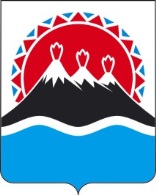 Агентство по занятости населения и миграционной политике Камчатского краяОтчетоб исполнении полномочий органов государственной власти Камчатского края в области содействия занятости населения и переданного полномочия Российской Федерации по осуществлению социальных выплат гражданам, признанным в установленном порядке безработными, в 2017 году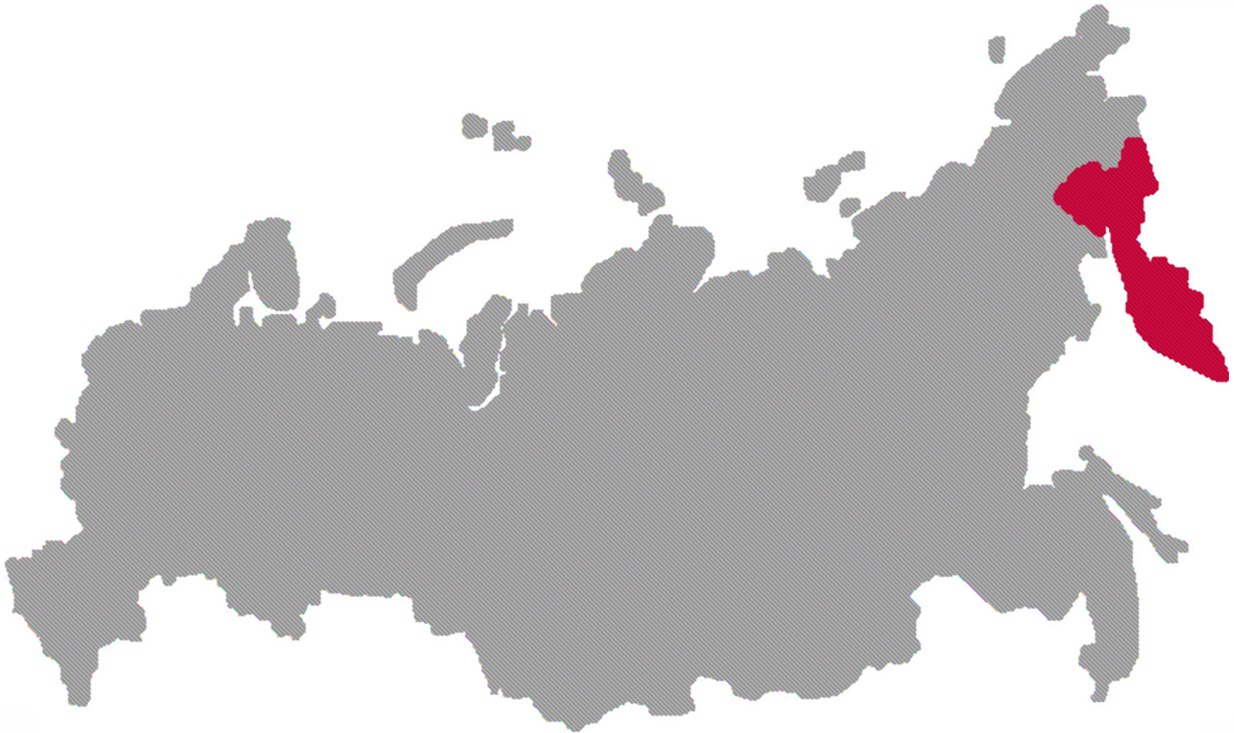 г. Петропавловск – Камчатский2018 годОглавлениеРаздел 1. Обеспечение достижения целевых прогнозных показателей в области содействия занятости населения и нормативов доступности государственных услуг в области содействия занятости населения (пункт 1.4 плана О.Ю. Голодец)	41.1. Содействие работодателям в подборе необходимых работников.	41.2. Содействие гражданам в поиске подходящей работы.	91.3. Организация профессиональной ориентации граждан в целях выбора сферы деятельности (профессии), трудоустройства, прохождения профессионального обучения и получения дополнительного профессионального образования.	141.4. Профессиональное обучение и дополнительное профессиональное образование безработных граждан, включая обучение в другой местности (далее – профессиональное обучение).	191.5. Организация проведения оплачиваемых общественных работ.	251.6. Организация временного трудоустройства безработных граждан, испытывающих трудности в поиске работы, и безработных граждан в возрасте от 18 до 20 лет, имеющих среднее профессиональное образование и ищущих работу впервые.	281.7. Организация временного трудоустройства несовершеннолетних граждан в возрасте от 14 до 18 лет в свободное от учебы время.	301.8. Социальная адаптация безработных граждан на рынке труда.	321.10. Содействие самозанятости безработных граждан.	391.11. Содействие безработным гражданам в переезде и  безработным гражданам и членам их семей в переселении в другую местность для трудоустройства по направлению органов службы  занятости.	451.14. Анализ финансового обеспечения мероприятий по содействию занятости населения.	54Раздел 2. Организация информационно-разъяснительной работы о состоянии рынка труда, вакансиях, услугах службы занятости, иной необходимой для трудоустройства (в том числе в других субъектах Российской Федерации) информации с использованием возможностей интернет-ресурсов, средств массовой информации, многофункциональных центров, информационных залов, консультационных пунктов, мобильных центров занятости населения, социальных сетей и другое (пункт 1.8 плана О.Ю. Голодец)	54Раздел 3. Реализация механизма обратной связи с гражданами и работодателями по вопросам качества и доступности государственных услуг в области содействия занятости населения – как в месте предоставления государственных услуг (в органах службы занятости), так и при электронном взаимодействии, другое (пункт 1.9 плана О.Ю. Голодец)	57Раздел 4. Реализация превентивных мер по повышению уровня трудоустройства граждан, испытывающих трудности в поиске работы, включая инвалидов, во взаимодействии с органами медико-социальной экспертизы, органами местного самоуправления, внебюджетными фондами и работодателями (пункт 2.1 плана О.Ю. Голодец)	59Раздел 5. Реализация мер по повышению занятости молодежи, включая учащихся и выпускников образовательных организаций общего и профессионального образования (проведение ярмарок вакансий и учебных рабочих мест для выпускников и студентов старших курсов образовательных организаций профессионального образования, стажировки с использованием труда наставников из числа работников предпенсионного и пенсионного возраста) (пункт 2.2 плана О.Ю. Голодец)	64Раздел  6. Организация электронного межведомственного взаимодействия между органами исполнительной власти субъектов Российской Федерации, осуществляющими полномочия в области содействия занятости населения, заинтересованными органами исполнительной власти субъектов Российской Федерации, территориальными органами федеральных органов исполнительной власти, внебюджетными фондами, государственными учреждениями и иными организациями в целях получения информации, необходимой для предоставления государственных услуг в области содействия занятости населения (в том числе в целях содействия трудоустройству, поддержки самозанятости), с использованием единой системы межведомственного электронного взаимодействия (пункт 2.3 плана О.Ю. Голодец)	67Раздел 7. Повышение эффективности взаимодействия органов службы занятости с работодателями в части полноты, достоверности и актуальности информации о потребности в работниках и об условиях их привлечения, о наличии свободных рабочих мест и вакантных должностей, заявленных работодателями в органы службы занятости (пункт 2.5 плана О.Ю. Голодец)	69Раздел 8. Разработка ежегодно обновляемого пятилетнего плана потребности в кадрах предприятий приоритетных отраслей (направлений развития) экономики Камчатского края с учетом реализации крупных инвестиционных проектов, предполагающих создание новых рабочих мест, и организация ежегодного прогнозирования потребности в кадрах на среднесрочный период (до 5 лет) (пункт 2.6 плана О.Ю. Голодец)	73Раздел 9. Методическое и консультационное сопровождение работников государственных учреждений службы занятости населения, оказывающих государственные услуги в области содействия занятости населения, проведение методических семинаров, курсов повышения квалификации, обучающих семинаров и вебинаров, мастер-классов, включая дистанционное обучение (пункт 3.1 плана О.Ю. Голодец)	79Раздел 10. Реализация контрольно-надзорных полномочий органов службы занятости	82Раздел 11. Организация реализации на территории Камчатского края Государственной программы содействия добровольному переселению в Российскую Федерацию соотечественников, проживающих за рубежом	88Раздел 12. Участие в пределах полномочий в управлении процессами внешней миграции, включая вопросы привлечения иностранной рабочей силы на территорию Камчатского края	91Раздел 13. Организация на территории Камчатского края альтернативной гражданской службы	92Раздел 14. Исполнение переданного полномочия Российской Федерации по осуществлению социальных выплат гражданам, признанным в установленном порядке безработными	93Раздел 1. Обеспечение достижения целевых прогнозных показателей в области содействия занятости населения и нормативов доступности государственных услуг в области содействия занятости населения (пункт 1.4 плана О.Ю. Голодец)1.1. Содействие работодателям в подборе необходимых работников.1.1.1. Динамика потребности в рабочей силе в отчетном периоде. Количество заявленных в отчетном периоде вакансий в Камчатском крае в расчете на одного работника центра занятости населения (Приложение № 1).В течение 2017 года 1180 работодателей заявили в органы государственной службы занятости населения Камчатского края сведения о потребности в 23024 работниках для замещения свободных рабочих мест (вакантных должностей), что на 15,6% меньше количества заявленных вакансий в 2016 году. По рабочим профессиям заявлено 13542 вакансии или 58,8% от общего количества вакансий, по специальностям служащих – 9482 вакансии или 41,2%. Количество заявленных в 2017 году вакансий в расчете на одного работника центра занятости населения составило 110,2 единицы, что на 30,2 единицы превышает целевой прогнозный показатель (80 ед.), утвержденный приказом Министерства труда и социальной защиты Российской Федерации от 02.11.2016 № 602н.1.1.2. Анализ среднемесячной зарплаты по вакансиям, заявленным в органы службы занятости.Средняя заработная плата по вакансиям, заявленным в органы службы занятости населения в 2017 году, составила 32497,6 рубля и по сравнению с 2016 годом выросла на 4,3%. По вакансиям рабочих профессий средняя заработная плата составила 29720,6 рубля (107,6% к 2016 г.), по вакансиям для служащих – 36463,5 рубля (100,3% к 2016 г.).Анализ средней заработной платы по вакансиям, заявленным в органы службы занятости, показал, что наиболее высокая средняя заработная плата предлагалась в сферах деятельности: добыча полезных ископаемых (78,8 тыс. руб.); обрабатывающие производства (44,3 тыс. руб.); деятельность финансовая и страховая (39,0 тыс. руб.); строительство (36,6 тыс. руб.); обеспечение электрической энергией, газом и паром (35,1 тыс. руб.). Самая низкая средняя заработная плата (от 18,1 тыс. руб. до 26,0 тыс. руб.) была предложена в сферах деятельности: образование; деятельность административная и сопутствующие дополнительные услуги; деятельность в области культуры, спорта, организации досуга и развлечений; деятельность по операциям с недвижимым имуществом.Средняя заработная плата по заявленным вакансиям в 2017 году по сравнению с аналогичным показателем 2016 года выросла в сферах деятельности: государственное управление и обеспечение военной безопасности (+3,2%); деятельность гостиниц и предприятий общественного питания (+3,8%); здравоохранение (+7,5%); транспорт и связь (+7,6%); образование (+8,9%); финансовая деятельность (+9,2%); добыча полезных ископаемых (+16,3%); строительство (+16,4%).В сфере оптовой и розничной торговли средняя заработная плата по заявленным вакансиям в 2017 снизилась на 16,8% по сравнению с аналогичным показателем 2016 года.В остальных сферах деятельности средняя заработная плата по заявленным вакансиям сохранилась на уровне 2016 года.1.1.3. Структура заявленной работодателями потребности в работниках в течение отчетного периода.В разрезе видов экономической деятельности наибольшее количество вакансий заявлено в государственном управлении и обеспечении военной безопасности (25,5% от всех заявленных вакансий), в образовании (12,1%), в обрабатывающих производствах (10,1%), в здравоохранении (8,3%), в рыболовстве, рыбоводстве (6,4%), в строительстве (5,7%), в торговле (5,4%).По остальным видам экономической деятельности количество заявленных вакансий колебалось в пределах от 0,5% до 3,0%.По видам занятий заявленная работодателями потребность в работниках выглядит следующим образом:руководители – 5,8% от всех заявленных вакансий;специалисты высшего уровня квалификации – 15,4%;специалисты среднего уровня квалификации – 7,3%;служащие, занятые подготовкой и оформлением документации, учетом и обслуживанием, – 2,9%;работники сферы обслуживания и торговли, охраны граждан и собственности – 7,5%;квалифицированные работники сельского и лесного хозяйства, рыбоводства и рыболовства – 1,4%;квалифицированные рабочие промышленности, строительства, транспорта и рабочие родственных занятий – 17,7%;операторы производственных установок и машин, сборщики и водители – 11,7%;неквалифицированные рабочие – 20,5%;военнослужащие – 9,8%.1.1.4. Оценка движения вакансий, продолжительности их существования за период, выявление причин длительной незаполняемости вакансий.По состоянию на 1 января 2018 года 49,6% свободных рабочих мест (вакантных должностей), информация о которых имелась в органах службы занятости населения, были вакантны менее 3 месяцев, от 3 месяцев до 1 года – 30,8%, более 1 года – 19,6%.Анализ продолжительности существования вакансий на 1 января 2018 и 2017 годов показал увеличение доли длительно (более 1 года) незаполняемых вакансий с 4,5% до 19,6%.Основными причинами длительной незаполняемости вакансий можно назвать следующие.1. Отсутствие на рынке труда Камчатского края специалистов необходимой квалификации. Среди вакансий, существующих более 1 года, 36,0% – это вакансии для служащих, требующие наличия высшего или среднего профессионального образования, подготовка которых не осуществляется в Камчатском крае. Среди них врачи различной квалификации, преподаватели учебных заведений, инженеры, специалисты сельского хозяйства (зоотехники, агрономы, ветеринарные врачи).2. Низкий размер заработной платы, предлагаемой работодателями по заявленным вакансиям, 82,0% длительно незаполняемых вакансий имеют размер заработной платы от 18,0 тыс. рублей до 30, 0 тыс. рублей.3. Тяжелый, низкоквалифицированный труд. Среди вакансий по рабочим профессиям такие вакансии составляют 42,0%. 1.1.5. Перечень наиболее востребованных профессий и специальностей в регионе в отчетном периоде.В отчетном периоде отмечался устойчивый спрос на рабочие профессии: бетонщик, облицовщик-плиточник, каменщик, плотник, маляр, штукатур, машинист двигателей внутреннего сгорания, электрогазосварщик, машинист бульдозера, водитель автомобиля, токарь, слесарь-сантехник, слесарь-ремонтник, машинист экскаватора, слесарь по ремонту автомобилей, моторист (машинист), электрик судовой, электромонтер, оператор связи, почтальон, повар, пекарь, продавец, обработчик рыбы, оленевод, тракторист, матрос и др.  Значительную часть банка вакансий занимают должности служащих – это инженеры, бухгалтеры, экономисты, техники, менеджеры, технологи, мастера по обработке рыбы, капитаны, механики, электрики участка, электромеханики (судовые) и др.Рынок труда края испытывает потребность в  преподавателях, педагогах дополнительного образования, воспитателях, педагогах-организаторах, методистах, психологах, социальных работниках, учителях и др. В организации системы здравоохранения требуются врачи различной специализации, медицинские сестры, фельдшеры.1.1.6. Мероприятия по привлечению вакансий в службу занятости населения. Наиболее эффективные механизмы взаимодействия по подбору работодателям необходимых работников, а также проблемные зоны, негативно влияющие на принятие работодателем решения о подборе необходимых работников при содействии органов службы занятости.Доля работодателей, обратившихся за содействием в подборе необходимых работников, в общем количестве хозяйствующих субъектов в Камчатском крае в 2017 году составила 11,1% (в 2016 году – 11,2%).В целях привлечения к сотрудничеству максимального количества работодателей, повышения их информированности о доступности трудовых ресурсов органами государственной службы занятости населения в течение 2017 года: - организовано 18 дискуссионных площадок и 28 рабочих встреч, в которых приняли участие более 300 представителей бизнесс-сообщества различных сфер деятельности (сельское хозяйство, рыбодобывающая и рыбоперерабатывающая отрасль, торговля, социальная сфера, транспорт и др.). В ходе проведения мероприятий рассматривались все направления совместной работы по подбору кадров органов службы занятости населения и работодателей, решались проблемные вопросы, возникающие при подборе работодателями необходимых трудовых ресурсов, принимались решения по вопросам обеспечения необходимыми кадрами, организации профессионального обучения безработных граждан под заявку работодателя с последующим гарантированным трудоустройством;- в средствах массовой информации (газеты, радио, информационные ресурсы сети Интернет) в течение отчетного периода размещались информационные материалы о предоставляемых государственных услугах и реализуемых мероприятиях, о необходимости соблюдения работодателями требований ст. 25 Закона Российской Федерации «О занятости населения в Российской Федерации», о способах взаимодействия работодателей с органами службы занятости.Например, в газете «Аргументы и факты. Камчатка» размещены статьи «Выгоды работодателя. Оказание государственной услуги работодателю в подборе персонала – одно из ключевых направлений деятельности Центра занятости», «Безработных обучат бесплатно», «Обязанности работодателей. Что необходимо знать руководителям предприятий», в газете «Камчатский край» – статьи «Работодателям о соблюдении законодательства», «Центр занятости – главный партнер в решении задач по подбору необходимых работников», в газете «Рынок труда» – статья «Поиск работников с помощью Центра занятости населения».На радиостанциях «Европа Плюс» и «Ретро FM» периодически в течение года выходили в эфир информационные ролики о необходимости предоставления работодателями информации о наличии свободных рабочих мест (вакантных должностей).В декабре 2017 года на «Радио-СВ Камчатка» состоялся прямой эфир передачи «Гость в студии», где были освещены основные моменты взаимодействия работодателей и органов государственной службы занятости населения.В течение отчетного периода с целью популяризации информационно-аналитической системы Общероссийская база вакансий «Работа в России» в печатных средствах массовой информации размещено 72 информационных материала, в сети «Интернет» – 27 материалов;- организована адресная работа по информированию работодателей  о необходимости предоставления в органы службы занятости сведений о вакантных рабочих местах посредством вручения информационных писем, листовок, буклетов, а также посещения организаций специалистами службы занятости с целью оказания помощи при подготовке документов для предоставления в службу занятости заявок о наличии вакантных рабочих мест;- проведена работа по изданию и распространению информационного буклета «Эффективный поиск работников с помощью государственной службы занятости» (500 экз.) о способах подбора необходимых кадров из числа жителей Камчатского края, регионов России, стран СНГ, иностранных работников.Наиболее эффективным механизмом взаимодействия по подбору работодателям необходимых работников являются ярмарки вакансий и учебных рабочих мест, позволяющие работодателям за короткий срок отобрать претендентов на имеющиеся вакансии. По итогам 2017 года в Камчатском крае проведено 110 ярмарок вакансий, при этом наибольшей популярностью пользуются специализированные мини-ярмарки вакансий, на которых решаются проблемы конкретных работодателей по заполнению имеющихся вакансий. Например, в 2017 году ярмарки организовывались по подбору работников для ООО «Рыбокомбинат «Оссорский», КГАУ «Мильковский дом-интернат», ООО «Асском», КФХ Баланевой Т.Г., АО «Аметистовое», ГБУЗ Камчатского края «Мильковская районная больница» и др. В результате проведения мини-ярмарок заполняется до 50,0% заявленных работодателями вакансий.В условиях структурного несоответствия спроса и предложения, а также недостаточного количества квалифицированных специалистов, присущих для рынка труда Камчатского края, особой популярностью у работодателей пользуются мероприятия по организации профессионального обучения и дополнительного профессионального образования безработных граждан под заявку работодателя с последующим гарантированным трудоустройством, по содействию безработным гражданам и членам их семей в переселении в другую местность для трудоустройства по направлению органов службы занятости.В рамках данных мероприятий в 2017 году, например, решены вопросы востребованности заведующего ветеринарным участком в Усть-Большерецком муниципальном районе, ведущего зоотехника в Елизовском муниципальном районе, врача-невролога и педагога-психолога в Олюторском муниципальном районе, учителей и педагогов в Уст-Камчатском, Мильковском, Елизовском муниципальных районах, специалиста по кадрам в Быстринском муниципальном районе.На решение работодателя о подборе необходимых работников при содействии органов службы занятости населения негативное влияние оказывают следующие факторы:- низкая квалификация безработных граждан, состоящих на учете в органах службы занятости. Так, по состоянию на 01.01.2018 года 51,2% граждан, зарегистрированных в качестве безработных, имеют высшее или среднее профессиональное образование, 48,8% имеют среднее общее или основное общее образование. Кроме того, 33,4% безработных граждан – граждане длительно (более года) не работающие;- отсутствие среди безработных граждан специалистов, востребованных работодателем в данный момент времени, необходимость ожидания специалиста то количество времени, которое затрачивается либо на переобучение, повышение квалификации, либо на процесс привлечения из других регионов Российской Федерации.        1.1.7. Предложения по совершенствованию деятельности по направлению.В целях повышения уровня собираемости вакансий и совершенствования деятельности по данному направлению предлагаем законодательно ужесточить требования к работодателям, нарушающим положения п. 3 ст. 25 Закона Российской Федерации от 19.04.1991 № 1032-1 «О занятости населения в Российской Федерации», а именно увеличить размер административного штрафа за непредоставление информации о наличии свободных рабочих мест и вакантных должностей.1.2. Содействие гражданам в поиске подходящей работы.1.2.1. Динамика оказания государственной услуги по сравнению с 2016 годом.В течение 2017 года органами государственной службы занятости населения Камчатского края зарегистрирован 12771 человек, обратившийся за содействием в трудоустройстве, из них 9614 человек или 75,3% – граждане, не занятые трудовой деятельностью. Численность зарегистрированных граждан уменьшилась на 6,3% по сравнению с 2016 годом.1.2.2. Доля обратившихся за содействием в поиске работы по отношению к численности рабочей силы Камчатского края. Структурный состав граждан, обратившихся за содействием в поиске подходящей работы.По данным Территориального органа Федеральной службы государственной статистики по Камчатскому краю численность рабочей силы на конец 2017 года составила 178263 человека. Доля граждан, обратившихся за содействием в поиске подходящей работы, в численности рабочей силы составила 7,2%.Структурный состав граждан, обратившихся за содействием в поиске подходящей работы в органы государственной службы занятости населения Камчатского края в 2016, 2017 годах, представлен в таблице.человекВ структуре граждан, обратившихся в органы государственной службы занятости населения за содействием в поиске подходящей работы в течение 2017 года, по сравнению с 2016 годом увеличилась численность граждан предпенсионного возраста, граждан, уволенных с военной службы,  граждан, освобожденных из учреждений, исполняющих наказание в виде лишения свободы, родителей, имеющие несовершеннолетних детей, лиц из числа детей-сирот, детей, оставшихся без попечения родителей.1.2.3. Уровень трудоустройства ищущих работу граждан. Численность трудоустроенных граждан в расчете на одного работника центра занятости населения (Приложение № 1). Мероприятия по повышению уровня трудоустройства. Совершенствование системы мониторинга соответствия спроса и предложения на рынке труда исходя из анализа профессионально-квалификационного состава граждан, испытывающих трудности в поиске работы и анализа потребности рынка труда. В течение 2017 года при содействии органов государственной службы занятости населения Камчатского края трудоустроено 8212 человек, что в 1,2 раза превышает аналогичный показатель 2016 года. Среди трудоустроенных граждан 5317 человек или 64,7% – незанятые граждане.Доля трудоустроенных граждан в общей численности обратившихся составила 64,3%, что на 15,7 процентных пункта превышает аналогичный показатель 2016 года (48,6%).Целевой прогнозный показатель (51,0%), утвержденный приказом Министерства труда и социальной защиты Российской Федерации от 02.11.2016 № 602н, превышен на 13,3 процентных пункта.В расчете на одного работника центра занятости населения численность трудоустроенных граждан составила 39,3 человека, что на 4,3 единицы превышает целевой прогнозный показатель (35 ед.).В целях повышения уровня трудоустройства граждан в 2017 году проведено 110 ярмарок вакансий и учебных рабочих мест, 99 из которых – специализированные для трудоустройства отдельных категорий граждан, испытывающих трудности в поиске работы, для трудоустройства на оплачиваемые общественные работы, для высвобождаемых работников, для подбора работников на рыбодобывающие и рыбоперерабатывающих предприятия. В ярмарках приняли участие 310 работодателей, которые представили более 5,4 тыс. вакансий, и 23 профессиональные образовательные организации. Ярмарки вакансий и учебных рабочих мест посетили 4048 граждан. В результате проведенных мероприятий трудоустроено 1130 граждан.В течение отчетного периода проводились круглые столы, дни открытых дверей, встречи с выпускниками профессиональных образовательных организаций с целью ознакомления с наиболее востребованными на рынке труда профессиями и специальностями. В организациях, осуществляющих сокращение численности или штата работников или переводящих работников на неполный рабочий день, проводилась работа выездных консультационных пунктов с целью оказания предувольнительных консультаций. За отчетный период проведено 12 выездных мероприятий, которые посетили 280 работников, подлежащих высвобождению. На постоянной основе проводится работа, обеспечивающая доступность и популяризацию информационно-аналитической системы Общероссийская база вакансий «Работа в России». В целях информирования граждан о возможностях портала «Работа в России» в 2017 году были изданы и распространены листовки в количестве 2,5 тыс. экземпляров.На уровень трудоустройства граждан значительное влияние оказывает их конкурентоспособность на рынке труда, в целях повышения которой особое внимание уделяется профессиональной ориентации, профессиональному обучению и дополнительному профессиональному образованию ищущих работу и безработных граждан. Государственной услугой по профессиональному обучению за 2017 года воспользовались 925 человек, обратившиеся в органы службы занятости. Среди них 785 безработных граждан, 91 женщина, находящаяся в отпуске по уходу за ребенком до достижения им возраста трех лет, а также 49 пенсионеров, стремящихся возобновить трудовую деятельность.Государственной услугой по организации профессиональной ориентации граждан в 2017 году было охвачено 70,0% граждан, обратившихся в органы службы занятости.   Для рынка труда Камчатского края характерны структурное несоответствие спроса и предложения в профессионально-квалификационном и территориальном разрезах, присутствие на рынке труда значительного числа граждан, испытывающих трудности в поиске подходящей работы.По итогам 2017 года спрос на рабочую силу превышает предложение в 1,3 раза. Вместе с тем заполнить имеющиеся вакантные рабочие места не всегда представляется возможным, так как структура вакансий не соответствует структуре безработицы. Потребность в специалистах высокой квалификации (руководители, специалисты высшего и среднего уровня квалификации) в 2,5 раза превышает предложение, в квалифицированных рабочих различных отраслей экономики – в 1,4 раза. В целях совершенствования системы мониторинга соответствия спроса и предложения на рынке труда в Камчатском крае ежегодно формируется прогноз потребности рынка труда, который представляет собой рейтинг наиболее востребованных профессий и специальностей для ведущих отраслей экономики Камчатского края, а также инвестиционных проектов, которые будут созданы или уже реализуются в крае, в том числе отдельно учитывается потребность в специалистах для проектов территории опережающего социально-экономического развития «Камчатка» (далее – ТОР «Камчатка»).Полученные результаты прогнозируемой кадровой потребности дают возможность оценить структуру профессиональной подготовки в образовательных организациях Камчатского края с позиции ее соответствия структуре перспективного спроса рабочих мест в экономике региона. По проведенным исследованиям 2017 года обеспеченность региональной экономики квалифицированной рабочей силой в соответствии с прогнозной потребностью составила 75,5%, по проектам ТОР «Камчатка» – 73,5%. Информация о степени соответствия (несоответствия) прогноза потребности в кадрах и структуры их подготовки в образовательных организациях Камчатского края помогает принимать актуальные решения при формировании объемов, профилей и сроков подготовки специалистов с учетом потребностей рынка труда.1.2.4. Примеры положительного опыта реализации полномочия.С целью восполнения нехватки квалифицированных кадров в отдаленных районах Камчатского края, привлечения специалистов в сельскую местность для работы органами государственной службы занятости населения реализуется мероприятие по стажировке молодых специалистов в организациях, территориально расположенных в Корякском округе, после завершения обучения в образовательных организациях высшего образования и профессиональных образовательных организациях.В рамках мероприятия молодым специалистам из средств краевого бюджета оказывается ежемесячная материальная поддержка в размере 17640,0 рублей за фактическое количество дней работы, а также возмещаются затраты по оплате стоимости проезда к месту прохождения стажировки и найма жилого помещения.В течение 2017 года стажировка организована для 4 молодых специалистов в организациях, расположенных в отдаленных труднодоступных муниципальных районах Камчатского края. Молодые специалисты трудоустроены по профессиям (специальностям): водитель автомобиля 4 разряда, учитель начальных классов, преподаватель истории и обществознания, оленевод 4 разряда.1.2.5. Предложения по совершенствованию деятельности по направлению.В настоящее время гражданам, разместившим на Портале «Работа в России» свои резюме, приходится самостоятельно отслеживать вакансии работодателей, публикуемые из информационных пакетов органов государственной службы занятости населения и работодателями самостоятельно. Считаем целесообразным реализовать возможность SMS-информирования граждан о публикации на Портале «Работа в России» сведений о вакантных рабочих местах по имеющимся у граждан профессиям.1.3. Организация профессиональной ориентации граждан в целях выбора сферы деятельности (профессии), трудоустройства, прохождения профессионального обучения и получения дополнительного профессионального образования.Государственная услуга по организации профессиональной ориентации граждан в целях выбора сферы деятельности (профессии), трудоустройства, прохождения профессионального обучения и получения дополнительного профессионального образования (далее – государственная услуга по профессиональной ориентации) предоставляется в соответствии с Законом Российской Федерации от 19.04.1991 № 1032-1 «О занятости населения в Российской Федерации» и Административным регламентом предоставления государственной услуги по организации профессиональной ориентации граждан в целях выбора сферы деятельности (профессии), трудоустройства, прохождения профессионального обучения и получения дополнительного профессионального образования, утвержденным приказом Агентства по занятости населения и миграционной политике Камчатского края от 19.07.2012 № 133.1.3.1. Динамика оказания государственной услуги по сравнению с 2016 годом. В течение 2017 года органами государственной службы занятости населения Камчатского края оказано 8938 государственных услуг по профессиональной ориентации. По сравнению с 2016 годом количество оказанных услуг увеличилось на 22,4%.Сведения о предоставлении государственной услуги по профессиональной ориентации в 2016, 2017 годах представлены в таблице.единиц1.3.2. Исполнение норматива доступности по государственной услуге.В течение 2017 года в органы государственной службы занятости населения Камчатского края в целях поиска подходящей работы обратился 12771 человек.Государственную услугу по профессиональной ориентации получили 8938 человек.Доля граждан, получивших государственную услугу по профессиональной ориентации, в численности граждан, обратившихся в целях поиска подходящей работы, составила 70,0%, что на 10,0 процентных пунктов превышает норматив доступности государственной услуги (60,0%).1.3.3. Учет особенностей различных категорий граждан при оказании профориентационных услуг.Специалистами службы занятости применяется дифференцированный подход к различным категориям граждан в зависимости от социально-демографических характеристик, уровня и направленности профессиональной подготовки, профиля предыдущей профессиональной деятельности, что позволяет подобрать наиболее адекватные методы, формы работы, которые способствуют повышению эффективности оказываемых услуг.Приоритетным направлением при оказании государственных услуг по профессиональной ориентации является работа с безработными гражданами, нацеленная на помощь в профессиональном самоопределении, выборе оптимального вида занятости с учетом потребностей, возможностей гражданина и социально-экономической ситуации на рынке труда, определении профессии (специальности) для прохождения профессионального обучения или получения дополнительного профессионального образования. В отчетном периоде данная услуга была оказана 4594 безработным гражданам, что составило 51,4% от численности всех граждан, получивших услугу.Более трети граждан (34,7%), получивших профориентационные услуги, – жители сельской местности. В условиях дефицита вакансий в сельской местности работа по профессиональной ориентации с данной категорией граждан направлена на организацию предпринимательской деятельности либо прохождение профессионального обучения по востребованным в месте проживания безработных граждан профессиям. В целях установления склонностей (предрасположенности), оценки возможностей претендентов к конкретному виду индивидуально-предпринимательской деятельности для безработных граждан проводятся профессиональные консультации с использованием профориентационного тестирования. Содержанием подобных консультаций является выявление перспективных планов, потенциала личности и проблемных вопросов, связанных с ведением и планированием предпринимательской деятельности.Профориентационная работа с женщинами направлена на смягчение психологических последствий безработицы, определение профессиональных склонностей, подбор оптимальных сфер деятельности, профессий, направлений профессиональной подготовки, переподготовки, освоение смежной специальности и повышение квалификации, ориентацию на самозанятость, предпринимательство. В 2017 году услуги по профессиональной ориентации получили 1682 женщины, имеющие несовершеннолетних детей. Для восстановления профессиональных навыков женщин, повышения их конкурентоспособности на рынке труда государственная услуга по профессиональной ориентации оказана 77 женщинам, находящимся в отпуске по уходу за ребенком.В работе с гражданами, испытывающими трудности в поиске работы, специалисты службы занятости населения активно используют практику предоставления услуги по профориентации в сочетании с другими государственными услугами (по психологической поддержке и (или) социальной адаптации безработных граждан на рынке труда). Комплексный подход позволяет гражданам рассмотреть более широкую вариативность решения проблем, препятствующих трудоустройству.Профориентационные консультации для инвалидов имеют коррекционно-диагностический характер и нацелены на оптимизацию профессионального выбора, социальную и трудовую адаптацию. Полноценная занятость граждан, относящихся к категории инвалидов, – важный элемент их комплексной реабилитации. Возможность получить работу, с одной стороны, открывает дополнительный источник получения материальной поддержки, с другой — способствует самоутверждению личности, расширению коммуникативных связей и социальной адаптации. Инвалидам специалисты органов службы занятости рекомендуют подбирать вакансии с гибким режимом работы, с учетом индивидуальных особенностей и рекомендаций, содержащихся в индивидуальной программе реабилитации и (или) абилитации инвалида. Услуги по профессиональной ориентации в отчетном периоде получили 255 инвалидов, имеющих рекомендации к трудовой деятельности.Профориентация лиц предпенсионного и пенсионного возраста носит комплексный характер, направлена на удовлетворение потребности работать, продление периода активной трудовой деятельности, на оказание помощи в смене профессиональной позиции, поиске нового социального статуса. С целью повышения конкурентоспособности на рынке труда рассматриваются возможности получения новой профессии или создания собственного дела. В течение отчетного года государственную услугу по профессиональной ориентации получили 647 граждан пенсионного и предпенсионного возраста. Для военнослужащих, уволенных и подлежащих увольнению с военной службы, в течение 2017 года в Елизовском муниципальном районе, Петропавловск-Камчатском и Вилючинском городских округах проведено 5 мероприятий профориентационной направленности, в которых приняли участие 113 человек. Государственную услугу получил 31 гражданин, уволенный с военной службы.Целью проводимых мероприятий для данной категории граждан является оказание помощи в профессиональном и личностном самоопределении, выборе оптимального вида занятости для дальнейшей реализации трудовой деятельности с учетом потребностей и возможностей граждан. В ходе проведения мероприятий граждан информируют о социально-экономической ситуации на региональном рынке труда, о государственных услугах, оказываемых службой занятости в целях содействия в трудоустройстве, о перечне документов, необходимых для постановки на учет, о возможности поиска работы посредством Общероссийской базы вакансий «Работа в России». С военнослужащими, подлежащими увольнению, обсуждаются вопросы готовности к смене профессии, а с военнослужащими по призыву, не имеющими профессию, проводятся профориентационные беседы о необходимости получения профессии и построении профессионального плана.В рамках профориентационной работы с лицами, подлежащими освобождению из учреждений, исполняющих наказание в виде лишения свободы, проводится информирование граждан о возможностях получения профессии по направлению органов службы занятости, о финансовой поддержке, предоставляемой в регионе при организации самозанятости, а также о востребованных на рынке труда профессиях и специальностях, об уровне средней заработной платы, требованиях работодателей к работникам. В течение 2017 года профориентационные услуги оказаны 84 гражданам, освобожденным из учреждений, исполняющих наказание в виде лишения свободы, и проведено 16 мероприятий с участием 440 осужденных к наказанию в виде лишения свободы. 1.3.4. Профессиональная ориентация молодежи.В Камчатском крае значительная доля государственных услуг по профессиональной ориентации (47,0%) приходится на молодежь в возрасте от 14 до 29 лет. Профессиональная ориентация молодежи является одним из важных факторов, направленных на обеспечение баланса между потребностями молодежи в получении профессионального образования и возможностями ее трудоустройства по полученной профессии. Устойчивая тенденция обращения молодых людей за профориентационными услугами свидетельствует не только о наличии у них серьезных проблем в профессиональном самоопределении, трудоустройстве, планировании профессиональной карьеры, но и о значимой роли мероприятий профориентационной направленности в решении данных проблем. Молодежь, обращающаяся в службу занятости, испытывает трудности из-за отсутствия опыта работы и низкой квалификации, но при этом характеризуется высокой активностью, направленной на поиск работы.Государственную услугу по профессиональной ориентации с получением заключений о возможных направлениях профессионального обучения и профессиональной деятельности в отчетном периоде получили 4202 гражданина в возрасте 14-29 лет, в том числе 1968 учащихся. В течение 2017 года проведено 233 профориентационных мероприятия, в которых приняли участие 3992 учащихся образовательных организаций.В целях профилактики правонарушений и освоения принципов и правил профессионального самоопределения, осознанного выбора сферы будущей занятости с различными социально-возрастными категориями молодежи (выпускники общеобразовательных учреждений, воспитанники детских домов и интернатов, несовершеннолетние, состоящие на учете в комиссиях по делам несовершеннолетних и защите их прав и т.д.) проводится превентивная профориентационная работа. Государственную услугу по профессиональной ориентации получил 261 несовершеннолетний гражданин из неблагополучных семей, составляющих «группу риска».1.3.5. Примеры положительного опыта.В апреле и октябре 2017 года в целях поддержки всероссийской акции «Неделя без турникетов» в Камчатском крае проводились региональные недели профориентации «Время выбирать профессию», в рамках которых проведены экскурсии на предприятия, встречи, знакомства с успешными работниками организаций, профориентационное тестирование, родительские собрания и другие мероприятия. Специалисты службы занятости населения совместно с преподавателями школ городских округов и муниципальных районов, представителями предприятий Камчатского края организовали для 855 школьников и их родителей 56 мероприятий, основной целью которых является знакомство с профессиями, востребованными в регионе.Камчатские школьники смогли посетить ЗАО «Мясокомбинат Елизовский», АО «Северо-Восточный ремонтный центр», АО «Международный аэропорт Петропавловск-Камчатский», КГКУ «Центр обеспечения действий по гражданской обороне, чрезвычайным ситуациям и пожарной безопасности в Камчатском крае» в с. Усть-Большерецк и г. Вилючинск, АО «Тепло земли» в с. Эссо, АО «Камчатэнергосервис» в с. Мильково,  энергоузел АО «Корякэнерго» в с. Тиличики, ООО «Стимул» в с. Соболево, Пенжинский районный суд, учреждения здравоохранения и др.Участники мероприятий получили информацию о характеристиках востребованных профессий и специальностей, обсудили перспективы развития сфер профессиональной деятельности в регионе. С помощью диагностических методик школьникам помогали определить уровень развития их профессионально-важных качеств, выявить черты характера, на которые стоит опираться в выборе направления профессионального развития. Кроме того, в рамках проводимых мероприятий организовано 4 родительских собрания на темы «Школа-ВУЗ-Предприятие или как стать востребованным молодым специалистом», «Молодежная безработица. Что это такое?», проведен конкурс рисунков «Моя будущая профессия».  В течение 2017 года проводились профориентационные мероприятия, посвященные «Дню воспитателя и всех дошкольных работников», «Дню учителя», «Дню сотрудника органов внутренних дел Российской Федерации».Гости мероприятий на ярких и живых примерах познакомили школьников с особенностями профессий, рассказали о специфике работы, интересных моментах в рабочих буднях. Старшеклассники прошли тестирование на выявление своих профессиональных интересов и склонностей, узнали об образовательных организациях Камчатского края, в которых можно обучиться профессиям «Учитель» и «Воспитатель детского сада». В рамках мероприятия, посвященного «Дню сотрудника органов внутренних дел Российской Федерации» 18 школьников, участников молодежно-правовой группы «Дозор», посетили Отдел Министерства внутренних дел Российской Федерации по Елизовскому району, а в селе Мильково 38 учащихся старших классов МКОУ «Мильковская средняя школа № 1» побывали на встрече с сотрудниками Межмуниципального отдела Министерства внутренних дел Российской Федерации «Мильковский».1.3.6. Предложения по совершенствованию деятельности по направлению.Для совершенствования деятельности по организации профессиональной ориентации граждан предлагаем разработать единые методические рекомендации на федеральном уровне, в том числе по выбору и использованию программного инструментария для проведения профтестирования, включая экспресс-тестирование.Предлагаем на федеральном уровне выпустить видеопрофессиограммы для профориентации школьников с целью их использования при проведении массовых профориентационных мероприятий.1.4. Профессиональное обучение и дополнительное профессиональное образование безработных граждан, включая обучение в другой местности (далее – профессиональное обучение).Государственная услуга по профессиональному обучению предоставляется в соответствии с Законом Российской Федерации от 19.04.1991 № 1032-1 «О занятости населения в Российской Федерации», постановлением Правительства Камчатского края от 30.01.2012 № 76-П «О предоставлении отдельных мер поддержки в сфере занятости населения в Камчатском крае», Административным регламентом предоставления государственной услуги по профессиональному обучению и дополнительному профессиональному образованию безработных граждан, включая обучение в другой местности, утвержденным приказом Агентства по занятости населения и миграционной политике Камчатского края от 03.10.2014 № 200.1.4.1. Динамика оказания государственной услуги по сравнению с 2016 годом.В 2017 году к профессиональному обучению приступили 785 безработных граждан, что 22,5% больше, чем в 2016 году. Завершили профессиональное обучение 742 человека, из них 9 человек – переходной контингент с 2016 года. Основные показатели организации профессионального обучения безработных граждан в 2016, 2017 годах представлены в таблице. человекПрофессиональное обучение 33 безработных граждан осуществлялось в образовательных организациях высшего образования, 183 безработных граждан – в профессиональных образовательных организациях.В негосударственных организациях обучалось 569 безработных граждан.Из числа безработных граждан, направленных органами службы занятости населения на профессиональное обучение, к профессиональной подготовке приступили 390 человек, профессиональной переподготовке – 138 человек, повышению квалификации – 257 человек.Для 40 безработных граждан обучение организовано по программе повышения квалификации «Организация предпринимательской деятельности». После завершения обучения 6 человек открыли собственное дело при поддержке органов службы занятости населения, 1 человек открыл собственное дело самостоятельно, 1 человек занимается ведением подсобного хозяйства без официальной регистрации собственного дела, 3 гражданина обратились в службу занятости за содействием в открытии собственного дела. После прохождения обучения 12 человек, повторно обратившиеся в органы службы занятости населения с целью поиска подходящей работы, были трудоустроены. Показатели численности выпускников среднего профессионального и высшего образования, прошедших профессиональное обучение по направлению органов службы занятости населения Камчатского края, представлены в таблице.1.4.2. Исполнение норматива доступности по государственной услуге.В течение 2017 года в качестве безработного зарегистрирован 6341 человек.К профессиональному обучению приступили 785 безработных граждан.Доля безработных граждан, приступивших к профессиональному обучению, в численности зарегистрированных в отчетном периоде безработных граждан, составила 12,4%, что на 0,4 процентных пункта выше норматива доступности государственной услуги (12,0%).1.4.3. Перечень профессий (специальностей), по которым обучено наибольшее число безработных граждан. Соотношение направлений профессионального обучения безработных граждан и спроса на рынке труда в профессионально-квалификационном разрезе в отчетном периоде.В отчетном периоде наибольшее число безработных граждан прошли профессиональное обучение по следующим профессиям (специальностям): водитель транспортных средств категории В, С, Д, бухгалтер, воспитатель, инспектор по кадрам, маникюрша, машинист (кочегар) котельной, кладовщик, менеджер в коммерческой деятельности, парикмахер, повар, продавец непродовольственных товаров, продавец продовольственных товаров, оператор ЭВМ, специалист по государственным и муниципальным закупкам, тракторист, электрогазосварщик, электромонтер по ремонту и обслуживанию электрооборудования.Соотношение направлений профессионального обучения безработных граждан и спроса на рынке труда в профессионально-квалификационном разрезе в отчетном периоде представлено в таблице.1.4.4. Средний период профессионального обучения.Средний период профессионального обучения безработных граждан в 2017 году составил 2,2 месяца (в 2016 году – 2,1 месяца).В разрезе видов профессионального обучения средние периоды обучения составили:- для безработных граждан, проходящих профессиональную    подготовку, – 2,9 месяца;- для безработных граждан, проходящих профессиональную переподготовку, – 2,2 месяца;- для безработных граждан, повышающих квалификацию, – 0,9 месяца.1.4.5. Средние затраты на профессиональное обучение одного безработного в отчетном периоде.В 2017 году средние затраты на обучение одного человека за весь период обучения (без учета стипендии и материальной помощи) уменьшились по сравнению с 2016 годом на 5,0% и составили 25532,13 рубля (2016 год - 26876,69 руб.). Средняя стоимость курса обучения, сложившаяся в Камчатском крае за весь период обучения граждан, приступивших к обучению в отчетном периоде, составила 22751,22 рубля, что ниже на 1,1% показателя 2016 года (22997,92 руб.).Причиной снижения средней стоимости курса обучения послужило направление основного потока безработных граждан на профессиональное обучение по недорогим образовательным программам.Среднемесячный размер стипендии в период профессионального обучения в 2017 году составил 2910,5 рубя (в 2016 году – 2976,84 руб.).На выплату стипендии гражданам в период профессионального обучения израсходовано 4893,02 тыс. рублей (2016 году – 4363,5 тыс. руб.). На оказание материальной помощи гражданам в период профессионального обучения израсходовано 2041,4 тыс. рублей (в 2016 году – 646,3 тыс. руб.).1.4.6. Оценка закрепляемости на рабочих местах после прохождения профессионального обучения. Основные причины признания граждан безработными после завершения ими профессионального обучения.Основными критериями оценки эффективности профессионального обучения безработных граждан являются показатели трудоустройства по завершению обучения, закрепления на рабочих местах свыше 3-х месяцев, а также численность повторно обратившихся в службу занятости после прохождения профессионального обучения.В 2017 году доля граждан, трудоустроенных после завершения профессионального обучения, в общей численности граждан, завершивших профессиональное обучение в IV квартале 2016 года и в 2017 году, составила 41,9%, что на 7,8 процентных пункта превышает соответствующий показатель 2016 года.Численность граждан, закрепившихся на рабочем месте более 3-х месяцев после прохождения профессионального обучения, увеличилась в 2017 году по сравнению с 2016 годом в 2,1 раза и составила 253 человека. Доля граждан, закрепившихся на рабочем месте более 3-х месяцев, от общего числа трудоустроенных после прохождения профессионального обучения в 2017 году составила 65,9%. Доля граждан, признанных безработными после завершения профессионального обучения, в общей численности завершивших обучение граждан в отчетном периоде, составила 10,9%, что выше аналогичного показателя 2016 года на 2,5 процентных пункта.Необходимо отметить, что 12 граждан после завершения профессионального обучения повторно обратились в службу занятости с целью открытия собственного дела, из них 6 человек зарегистрировались в качестве индивидуальных предпринимателей, 3 гражданина занимаются подготовкой бизнес-плана. Также 29 человек из числа завершивших профессиональное обучение и повторно обратившихся в службу занятости трудоустроены.Основными причинами повторного обращения граждан в службу занятости населения после завершения ими профессионального обучения являются: отказ в трудоустройстве со стороны работодателей из-за отсутствия опыта работы по специальности, завышенные требования безработных к условиям труда, заработной плате, режиму работы, отсутствие социальных гарантий. Также граждане после завершения профессионального обучения, столкнувшись со сложностями самостоятельного трудоустройства, повторно обращаются в службу занятости, желая найти поддержку и помощь в процессе поиска подходящей работы. 1.4.7. Примеры положительного опыта.Организация профессионального обучения безработных граждан осуществляется органами службы занятости населения по востребованным в Камчатском крае профессиям и специальностям с учетом прогноза потребности рынка труда Камчатского края в специалистах различных направлений, специфики регионального рынка труда и работы образовательных организаций.В 2017 году профессиональное обучение для безработных граждан было организовано в 28 образовательных организациях по 55 образовательным программам и 44 профессиям (специальностям), востребованным в Камчатском крае и необходимым гражданам для реализации предпринимательской деятельности.Учитывая территориальную отдаленность северных районов Камчатского каря от краевого центра органами службы занятости населения Камчатского края широко применяется практика обучения различных категорий граждан с применением дистанционных технологий. Так, в 2017 году с применением дистанционных технологий прошли профессиональное обучение 75 человек. Данные технологии позволяют снизить стоимость образовательной услуги и сделать ее более доступной для маломобильных категорий граждан (например, прошли обучение 37 женщин, имеющих несовершеннолетних детей). Также применение данных технологий позволяет решить проблему удаленности территории и расширения перечня образовательных программ, отсутствующих в образовательных организациях Камчатского края и реализуемых в других субъектах Российской Федерации. Во исполнение пункта 1 Плана мероприятий на 2015-2018 годы по реализации первого этапа Концепции государственной семейной политике в Российской Федерации на период до 2020 года, утвержденного распоряжением Правительства Российской Федерации от 09.04.2015 № 607-р, а также Плана мероприятий на 2016-2018 годы по повышению качества доступности услуг в области содействия занятости населения (поручение заместителя Председателя Правительства Российской Федерации от 09.06.2016 № 3991п-П12) в Камчатском крае распоряжением Правительства Камчатского края от 06.02.2017 № 48-РП утвержден «Комплекс мер по содействию занятости и повышению конкурентоспособности на рынке труда отдельных категорий граждан в Камчатском крае в 2017-2020 годах» (далее – Комплекс мер), предусматривающий мероприятия, направленные на увеличение доли трудоустроенных граждан, воспитывающих несовершеннолетних детей, в общей численности обратившихся в органы службы занятости. В рамках Комплекса мер предусмотрена профессиональная ориентация и профессиональное обучение граждан, осуществляющих уход за ребенком до достижения им возраста трех лет.В рамках межведомственного взаимодействия с образовательными организациями Камчатского края была достигнута договоренность о расширении перечня образовательных программ, реализуемых для безработных граждан, женщин и незанятых пенсионеров по направлению органов службы занятости населения. Такими программами стали: «Горнорабочий на геологических работах», «Эксплуатация электроэнергетических систем и сетей», «Машины и оборудование нефтяных и газовых промыслов», «Основы экскурсионного дела», «Психология семьи и семейное консультирование» и др.1.4.8. Предложения по совершенствованию деятельности по направлению.Для совершенствования деятельности по данному направлению предлагаем:   - рассмотреть возможность увеличения размера стипендии для безработных граждан, направляемых в другую местность для прохождения профессионального обучения по программам, обучение по которым не осуществляется по постоянному месту проживания, так как нехватка денежных средств является основной причиной отказа безработных граждан от направления на профессиональное обучение в другую местность;- внести изменение в п. 2 ст. 23 Закона Российской Федерации от 19.04.1991 № 1032-1 «О занятости населения в Российской Федерации». Слова «оплату найма жилого помещения на время обучения» изложить в следующей редакции «оплату найма жилого помещения на время обучения, в том числе в общежитии и гостинице». Указанное изменение позволит оплачивать безработным гражданам, женщинам и незанятым пенсионерам, направленным на обучение органами службы занятости населения в другую местность, иные помещения и упростит процесс размещения граждан в период профессионального обучения;- рассмотреть возможность проведения на федеральном уровне обучающих тренингов, семинаров для специалистов органов службы занятости населения для выработки единых подходов к профессиональному обучению граждан в Российской Федерации и обмена лучшими практиками.1.5. Организация проведения оплачиваемых общественных работ.                     Государственная услуга по проведению оплачиваемых общественных работ предоставляется в соответствии с Законом Российской Федерации от 19.04.1991 № 1032-1 «О занятости населения в Российской Федерации», постановлением Правительства Российской Федерации от 14.07.1997 № 875 «Об утверждении Положения об организации общественных работ», постановлением Правительства Камчатского края от 20.02.2017 № 64-П «Об определении видов и объема общественных работ, организуемых в Камчатском крае в 2017 году в качестве дополнительной социальной поддержки граждан, ищущих работу», Административным регламентом предоставления государственной услуги по организации проведения оплачиваемых общественных работ, утвержденным приказом Агентства по занятости населения и миграционной политике Камчатского края от 19.07.2012 № 128.1.5.1. Динамика оказания государственной услуги по сравнению с 2016 годом.Численность граждан, трудоустроенных на оплачиваемые общественные работы в течение 2017 года, составила 726 человек, что на 38,5% больше, чем в 2016 году.Структурный состав граждан, принимавших участие в оплачиваемых общественных работах в 2016, 2017 годах, представлен в таблице.                                                                                                                                         человекВ структуре граждан, трудоустроенных на оплачиваемые общественные работы, в 2017 году по сравнению с 2016 годом значительно увеличилась численность граждан, впервые ищущих работу (ранее не работавших) (на 56,5%).1.5.2. Исполнение норматива доступности по государственной услуге.В течение 2017 года в органы государственной службы занятости населения Камчатского края в целях поиска подходящей работы обратился 12771 человек.Доля граждан, трудоустроенных на общественные работы, в численности граждан, обратившихся в целях поиска подходящей работы в отчетном периоде, составила 5,7%, что на 2,7 процентных пункта превышает норматив доступности государственной услуги (3,0%).1.5.3. Средний период участия в общественных работах.Средний период участия в общественных работах в 2017 году составил 1,2 месяца (2016 год – 1,21 мес.). 1.5.4. Основные виды общественных работ.В соответствии с постановлением Правительства Камчатского края от 20.02.2017 № 64-П «Об определении видов и объема общественных работ, организуемых в Камчатском крае в 2017 году в качестве дополнительной социальной поддержки граждан, ищущих работу» перечень видов общественных работ в 2017 году в Камчатском крае представлен 130 видами.В течение 2017 года организация оплачиваемых общественных работ в основном проводилась по следующим направлениям: уход за детьми, больными, престарелыми гражданами, лицами с ограниченными возможностями, инвалидами; озеленение и благоустройство территорий; подсобные работы по очистке от грязи, снега и льда территорий, прилегающих к жилым домам, объектам социально-культурного и жилищно-коммунального назначения, а также подсобные работы по обустройству территорий; общестроительные работы по строительству автомобильных дорог, мостов; выполнение работ в сфере общественного питания; подсобные работы по добыче (вылову) и переработке рыбы и морепродуктов; уборка жилых и служебных помещений; подсобные работы при проведении штукатурных, малярных, а также иных отделочных работ; подсобные работы при строительстве жилых домов, реконструкции жилищного фонда, объектов социально-культурного назначения; руководство бригадами школьников; работа сторожем (вахтером), почтальоном, секретарем руководителя; работа помощником воспитателя в дошкольных образовательных учреждениях, в детских оздоровительных лагерях, а также работа на детских площадках и другие.1.5.5. Трудоустройство на постоянные рабочие места по результатам участия в общественных работах. Примеры положительного опыта. В 2017 году по результатам участия в общественных работах трудоустроено на постоянные рабочие места 107 человек, что составляет 14,7% от общего числа участников общественных работ.Из числа граждан, трудоустроенных на постоянную работу, 34 человека приняты малярами, подсобными рабочими и бетонщиками в ООО «СервисАвто», 3 человека – в МУП «Мильковский водоканал»  рабочими по благоустройству, 4 человека – в ГБУЗ «Мильковская районная больница» санитарками. По 2 человека трудоустроили МАОУ «Средняя школа № 31» (гардеробщиком и сторожем), ГБУЗ «Камчатский краевой кардиологический диспансер» (санитаркой и уборщиком  производственных и служебных помещений), МАДОУ «Детский сад № 28 комбинированного вида» (младшими воспитателями). Также безработные граждане закрепились на постоянных рабочих местах в МБДОУ «Детский сад № 10 «Радуга» кухонным рабочим, слесарем-оператором в МУП «Быстринское сельскохозяйственное предприятие», уборщиком помещений в МКОУ «Соболевская средняя школа», помощником воспитателя в МОКУ «Детский сад «Солнышко».1.5.6. Предложения по совершенствованию деятельности по направлению.В соответствии с Положением об организации общественных работ, утвержденным постановлением Правительства Российской Федерации от 14.07.1997 № 875, региональные и территориальные (районные, городские) программы развития общественных работ, на базе которых формируется система организации временных рабочих мест, разрабатываются и утверждаются в случаях массового увольнения работников и роста безработицы.Ситуация на рынке труда Камчатского края последние годы остается достаточно стабильной, рост уровня безработицы и массовые сокращения работников в организациях не наблюдаются, что позволяет органам местного самоуправления не осуществлять разработку программ развития общественных работ. Но именно на базе муниципальных организаций, подведомственных органам местного самоуправления, может выполняться наибольшее количество видов работ, которые можно отнести к категории «общественные работы». В целях совершенствования деятельности по организации общественных работ предлагаем внести изменения в действующее законодательство Российской Федерации, а именно:- внести изменения в статью 7.2 Закона Российской Федерации от 19.04.1991 № 1032-1 «О занятости населения в Российской Федерации» изложив пункт 1 в следующей редакции: «1. Органы местного самоуправления совместно с органами государственной службы занятости населения субъекта Российской Федерации обязаны ежегодно участвовать в организации и финансировании: проведения оплачиваемых общественных работ;временного трудоустройства несовершеннолетних в возрасте от 14 до 18 лет в свободное от учебы время, безработных граждан, испытывающих трудности в поиске работы, безработных граждан в возрасте от 18 до 20 лет, имеющих среднее профессиональное образование и ищущих работу впервые;ярмарок вакансий и учебных рабочих мест.»;- пункт 8 раздела «Порядок организации общественных работ» положения об организации общественных работ, утвержденного постановлением Правительства Российской Федерации от 14.07.1997 № 875 изложить в следующей редакции: «8. Органы исполнительной власти субъектов Российской Федерации и органы местного самоуправления при участии органов службы занятости ежегодно принимают решения об организации общественных работ и определяют объемы и виды общественных работ, исходя из необходимости развития социальной инфраструктуры конкретной территории с учетом количества и состава незанятого населения, проводят работу по информированию незанятого населения о порядке организации общественных работ и условиях участия в этих работах.Ежегодно органы исполнительной власти субъектов Российской Федерации и органы местного  самоуправления разрабатывают и утверждают региональные и территориальные (районные, городские) программы развития общественных работ, на базе которых формируется система организации временных рабочих мест.».1.6. Организация временного трудоустройства безработных граждан, испытывающих трудности в поиске работы, и безработных граждан в возрасте от 18 до 20 лет, имеющих среднее профессиональное образование и ищущих работу впервые.Государственная услуга по организации временного трудоустройства  безработных граждан, испытывающих трудности в поиске работы, безработных граждан в возрасте от 18 до 20 лет, имеющих среднее профессиональное образование и ищущих работу впервые,  предоставляется в соответствии с Законом Российской Федерации от 19.04.1991 № 1032-1 «О занятости населения в Российской Федерации», Административным регламентом предоставления государственной услуги по организации временного трудоустройства несовершеннолетних граждан в возрасте от 14 до 18 лет в свободное от учебы время, безработных граждан, испытывающих трудности в поиске работы, безработных граждан в возрасте от 18 до 20 лет, имеющих среднее профессиональное образование и ищущих работу впервые, утвержденным приказом Агентства по занятости населения и миграционной политике Камчатского края  от 19.07.2012 № 131.1.6.1. Динамика оказания государственной услуги по сравнению с 2016 годом. В 2017 году в Камчатском крае во временных работах приняли участие 192 безработных гражданина, из них 183 человека, испытывающих трудности в поиске работы, и 9 безработных граждан в возрасте от 18 до 20 лет, имеющих среднее профессиональное образование и ищущих работу впервые.По сравнению с 2016 годом численность участников временных работ увеличилась в 1,4 раза. 1.6.2. Исполнение норматива доступности по государственной услуге.В течение 2017 года в качестве безработного зарегистрирован 6341 человек.Доля безработных граждан, испытывающих трудности в поиске работы, и  безработных граждан в возрасте от 18 до 20 лет, имеющих среднее профессиональное образование и ищущих работу впервые, трудоустроенных на временные работы, в численности зарегистрированных в отчетном периоде безработных граждан, составила 3,0%, что на 1,0 процентный пункт превышает норматив доступности государственной услуги (2,0%).1.6.3. Примеры положительного опыта. По результатам участия во временных работах 78 безработных граждан, испытывающих трудности в поиске работы, трудоустроены на постоянную работу в следующие организации: в МКУ «Усть-Камчатский центр культуры и досуга» сторожем, МДОКУ «Детский сад «Чайка» поваром, в ГБУЗ КК «Мильковская районная больница» водителем автомобиля, в ООО «Мильковское» мастером производства цельномолочной и кисломолочной продукции и в другие.Безработные граждане в возрасте от 18 до 20 лет, имеющие среднее профессиональное образование и ищущие работу впервые, были трудоустроены слесарем по ремонту автомобилей в АО «Международный аэропорт Петропавловск-Камчатский», продавцом продовольственных товаров (2 человека) в ООО «АСТАССВЕТ» и в ИП Свербилов И.Я., воспитателями (2 человека) в МБДОУ «Детский сад № 5», технологом в ООО «Вертекс», бригадиром в администрацию МО СП «село Средние Пахачи»,  поваром в МБДОУ «Детский сад № 9 «Звездочка» и бухгалтером в ООО «Коммунальщик».1.6.4. Предложения по совершенствованию деятельности по направлению.В соответствии с Трудовым кодексом Российской Федерации работодатель может заключать срочный трудовой договор для выполнения работ, непосредственно связанных с практикой, профессиональным обучением или дополнительным профессиональным образованием в форме стажировки  (п. 8 ст. 59 ТК РФ). Данная норма позволяет оформлять трудовую деятельность в процессе прохождения студентами учебной практики, стажировки. Следовательно, выпускники образовательных организаций могут выпускаться из образовательной организации с наличием опыта работы.Согласно Закону Российской Федерации от 19.04.1991 № 1032-1 «О занятости населения в Российской Федерации» к полномочиям органов государственной власти субъектов Российской Федерации в области содействия занятости населения относится организация временного трудоустройства безработных граждан в возрасте от 18 до 20 лет, имеющих среднее профессиональное образование и ищущих работу впервые.Учитывая вышеизложенное, выпускники образовательных организаций в возрасте от 18 до 20 лет, имеющие среднее профессиональное образование и получившие опыт работы в результате трудоустройства при прохождении учебной практики, стажировки, не вправе принимать участие во временных работах, организуемых органами государственной службы занятости населения. Предлагаем внести в Закон Российской Федерации от 19.04.1991 № 1032-1 «О занятости населения в Российской Федерации» изменение в части расширения указанной категории граждан на «безработных граждан в возрасте от 18 до 20 лет, имеющих среднее профессиональное образование».1.7. Организация временного трудоустройства несовершеннолетних граждан в возрасте от 14 до 18 лет в свободное от учебы время.Государственная услуга по организации временного трудоустройства несовершеннолетних граждан в возрасте от 14 до 18 лет в свободное от учебы время предоставляется в соответствии с Законом Российской Федерации от 19.04.1991 № 1032-1 «О занятости населения в Российской Федерации», Административным регламентом предоставления государственной услуги по организации временного трудоустройства несовершеннолетних граждан в возрасте от 14 до 18 лет в свободное от учебы время, безработных граждан, испытывающих трудности в поиске работы, безработных граждан в возрасте от 18 до 20 лет, имеющих среднее профессиональное образование и ищущих работу впервые, утвержденным приказом Агентства по занятости населения и миграционной политике Камчатского края от 19.07.2012 № 131.1.7.1. Динамика оказания государственной услуги по сравнению с 2016 годом.В 2017 году органами государственной службы занятости населения трудоустроено на временные работы 2809 несовершеннолетних граждан. По сравнению с 2016 годом численность трудоустроенных граждан увеличилась на 2,7%. Средний период участия во временных работах в отчетном периоде составил 0,91 месяца, что соответствует аналогичному показателю 2016 года.1.7.2. Исполнение норматива доступности по государственной услуге.По данным Территориального органа Федеральной службы государственной статистики по Камчатскому краю численность несовершеннолетних граждан в возрасте от 14 до 18 лет в Камчатском крае составляет 12270 человек.Доля несовершеннолетних граждан в возрасте от 14 до 18 лет, трудоустроенных на временные работы, в численности несовершеннолетних граждан в Камчатском крае составила 22,9%, что на 12,9 процентных пункта превышает норматив доступности государственной услуги (10,0%).1.7.3. Примеры положительного опыта.В течение 2017 года в рамках организации временного трудоустройства несовершеннолетних граждан в свободное от учебы время заключено 322 договора с организациями различных форм собственности, что на 22,0% превышает количество заключенных договоров в 2016 году. Основные работодатели, создавшие временные рабочие места для трудоустройства несовершеннолетних граждан в 2017 году, – МАУ «Молодежный центр Петропавловск-Камчатского городского округа» (трудоустроено в 2017 году 653 чел., в 2016 г. – 632 чел.), ММБУ «Автобаза» (2017 г. – 69 чел., 2016 г. – 82 чел.), МУП «Спецдорремстрой» (2017 г. – 61 чел., 2016 г. – 60 чел.), КГКУ «Камчатский центр реализации молодежных программ» (2017 г. – 752 чел., 2016 г. – 701 чел.). На протяжении последних трех лет для трудоустройства подростков помимо общегородских отрядов, занимающихся благоустройством городских территорий, создавались пришкольные отряды, которые работали как на территории школ, так и на территории районов. В пришкольных летних оздоровительных лагерях была востребована профессия «помощник вожатого». По этой профессии в 2017 году было трудоустроено 52 несовершеннолетних гражданина в 15 пришкольных летних оздоровительных лагерях.Кроме этого, школьники работали курьерами, помощниками делопроизводителя, библиотекаря, воспитателя и вожатого, выполняли мелкие подсобные работы, принимали участие в организации краевых мероприятий «День оленевода», «Веселый Кутх», подготовке к празднованию 72 годовщины со дня Победы в Великой Отечественной войне. Подростки принимали участие в экологических мероприятиях различного характера (очистка от мусора озер, ручьев, восстановление зон отдыха, парков, побережья бухты города Петропавловска-Камчатского), в ремонтно-восстановительных работах по приведению в порядок мемориалов, памятников и обелисков воинской славы, благоустройстве прилегающих территорий. В рамках реализации мероприятий государственной программы по патриотическому воспитанию граждан Российской Федерации 668 несовершеннолетних граждан участвовали в работах по благоустройству воинских захоронений, мемориалов, памятников и обелисков воинской славы.1.7.4. Предложения по совершенствованию деятельности по направлению.В соответствии со статьями 69, 212, 266 Трудового кодекса Российской Федерации несовершеннолетние граждане в возрасте до 18 лет принимаются на работу только после предварительного обязательного медицинского осмотра, который должен осуществляться за счет средств работодателя. Учитывая временный характер занятости несовершеннолетних граждан и сокращенное рабочее время, работодателю невыгодно нести затраты на оплату медицинских осмотров подростков.В целях совершенствования деятельности по предоставлению государственной услуги по организации временного трудоустройства несовершеннолетних граждан в возрасте от 14 до 18 лет в свободное от учебы время и повышения эффективности реализации указанного мероприятия предлагаем определить документом, подтверждающим прохождение предварительного обязательного медицинского осмотра, – справку, выданную педиатром в поликлинике по месту жительства.1.8. Социальная адаптация безработных граждан на рынке труда.Государственная услуга по социальной адаптации безработных граждан на рынке труда оказывается в соответствии с Законом Российской Федерации от 19.04.1991 № 1032-1 «О занятости населения в Российской Федерации» и Административным регламентом предоставления государственной услуги по социальной адаптации безработных граждан на рынке труда, утвержденным приказом Агентства по занятости населения и миграционной политике Камчатского края от 19.07.2012 № 137.1.8.1. Динамика оказания государственной услуги по сравнению с 2016 годом.В течение 2017 года органами государственной службы занятости населения Камчатского края оказано 789 государственных услуг по социальной адаптации безработных граждан на рынке труда. По сравнению с 2016 годом количество оказанных услуг увеличилось на 14,5%.Сведения о предоставлении государственной услуги по социальной адаптации безработных граждан на рынке труда в 2016, 2017 годах представлены в таблице.единиц1.8.2. Исполнение норматива доступности по государственной услуге.В течение 2017 года в качестве безработного зарегистрирован 6341 человек.Доля безработных граждан, получивших государственную услугу по социальной адаптации на рынке труда, в численности зарегистрированных в отчетном периоде безработных граждан, составила 12,4%, что превышает на 2,4 процентных пункта норматив доступности государственной услуги (10,0%).1.8.3. Учет особенностей различных категорий граждан при оказании государственной услуги.Социальная адаптация безработных граждан – это система мероприятий, направленных на повышение конкурентоспособности на рынке труда, содействие успешному трудоустройству путем обучения навыкам активного самостоятельного поиска работы, составления резюме, проведения деловой беседы с работодателем, преодоления последствий длительной безработицы, повышения мотивации к труду, формирования активной жизненной позиции.При оказании государственной услуги по социальной адаптации безработных граждан на рынке труда учитываются половозрастные и индивидуально-личностные особенности различных категорий граждан, уровень образования, степень востребованности имеющейся профессии, прошлый профессиональный опыт, длительность незанятости и мотивация гражданина, что позволяет предотвратить затруднения, связанные с поиском работы, подобрать эффективные методы и приемы работы. При предоставлении государственной услуги молодежи учитывается отсутствие опыта в поиске работы, навыков поведения на рынке труда, адекватных представлений о ситуации на рынке труда, подготовленности к самостоятельному принятию решений. Работа с молодежью направлена на формирование внутренней готовности самостоятельно и осознанно строить и корректировать перспективы своего профессионального и личностного развития с учетом анализа рынка труда. На занятиях по социальной адаптации молодежь обучают методам активного поиска работы, составлению профессионального резюме, навыкам самопрезентации. Для выпускников профессиональных образовательных организаций, ищущих работу впервые, в основу занятий закладывались принципы освоения приемов активного, самостоятельного поиска работы, успешного собеседования с работодателем, грамотного составления резюме. Доля безработных граждан в возрасте от 16 до 29 лет составила 29,5% от общей численности получивших государственную услугу по социальной адаптации.При предоставлении государственной услуги женщинам учитываются их индивидуальные особенности и жизненные обстоятельства. При наличии малолетних детей, в том числе детей-инвалидов, рассматриваются вопросы гибкой занятости, потери квалификации в период отпуска по уходу за ребенком.  Довольно часто используются в вопросах занятости женщин консультации по написанию резюме, успешному проведению собеседования с работодателем. Большое внимание уделяется слагаемым успеха (уровню уверенности в себе, основным факторам, повышающим конкурентоспособность ищущего работу), рассматриваются возможности самозанятости и предпринимательства, прохождения обучения по востребованным в крае профессиям.Работа с инвалидами направлена, прежде всего, на повышение мотивации, выработку активной жизненной позиции с целью успешного преодоления сложностей в трудоустройстве и решения личностных проблем, обучение навыкам самостоятельного поиска работы, технике ведения поисковых телефонных звонков.В работе с гражданами, длительно неработающими (33,2% от общей численности получивших государственную услугу), акцент делается на преодоление пассивности позиции, умение адаптироваться, формирование и развитие навыков эффективного делового поведения и самопрезентации, выравнивание самооценки, повышение общей компетентности в решении вопросов профессионального самоопределения.1.8.4. Примеры наиболее эффективных форм работы при оказании государственной услуги.Работа по социальной адаптации безработных граждан организуется в форме групповых и индивидуальных занятий, в ходе которых участники обучаются навыкам активного, самостоятельного поиска работы. На занятиях по социальной адаптации отрабатываются навыки самопрезентации, делового общения с работодателем.Особое внимание во время занятий уделяется проектированию профессионального пути каждого участника, формированию приемов и способов поведения на рынке труда, обеспечивающих эффективность шагов по поиску работы. Посещение занятий по социальной адаптации позволяет участникам осознать ситуацию предстоящего поиска работы как самостоятельную цель, сформулировать и реализовать основные этапы по ее достижению.Участие безработных граждан в мероприятиях по социальной адаптации значительно повышает активность людей в поиске работы, улучшает их психологическое состояние, формирует активную жизненную позицию, направленную на поиск работы, повышает мотивацию к труду, дает необходимые знания и навыки самопрезентации, ведения телефонных разговоров, составления резюме и другие, необходимые для успешного трудоустройства, навыки.Одними из наиболее эффективных методов в социальной адаптации безработных граждан на рынке труда выступают смешанные групповые занятия с применением тренингов, выполнением практических заданий и просмотра тематического видеоматериала. Во время проведения занятий внутри группы происходит обмен опытом и мнениями, осуществляется отработка оптимальных приемов и способов поведения в различных ситуациях, связанных с поиском работы, гражданам предоставляется возможность принять участие и оценить различные способы приемлемого и неприемлемого поведения, выбрать для себя наиболее комфортный и эффективный стиль поведения.1.8.5. Предложения по совершенствованию деятельности по направлению.В целях совершенствования деятельности по предоставлению государственной услуги по социальной адаптации предлагаем разработать сборник лучших практик органов службы занятости субъектов Российской Федерации, включая информацию о новых подходах оказания данной государственной услуги.1.9. Психологическая поддержка безработных граждан.Государственная услуга по психологической поддержке безработных граждан предоставляется в соответствии с Законом Российской Федерации от 19.04.1991 № 1032-1 «О занятости населения в Российской Федерации» и Административным регламентом предоставления государственной услуги по психологической поддержке безработных граждан, утвержденным приказом Агентства по занятости населения и миграционной политике Камчатского края от 19.07.2012 № 136.1.9.1. Динамика оказания государственной услуги по сравнению с 2016 годом.В течение 2017 года органами государственной службы занятости населения Камчатского края оказано 829 государственных услуг по психологической поддержке безработных граждан. По сравнению с 2016 годом количество оказанных услуг увеличилось на 19,8%.Сведения о предоставлении государственной услуги по психологической поддержке безработных граждан в 2016, 2017 годах представлены в таблице.единиц 1.9.2. Исполнение норматива доступности по государственной услуге.В течение 2017 года в качестве безработного зарегистрирован 6341 человек.Доля безработных граждан, получивших государственную услугу по психологической поддержке, в численности зарегистрированных в отчетном периоде безработных граждан, составила 13,1%, что на 3,1 процентных пункта превышает норматив доступности государственной услуги (10,0%).1.9.3. Учет особенностей различных категорий граждан при оказании государственной услуги.Государственная услуга по психологической поддержке осуществлялась на основе дифференцированного подхода к различным категориям безработных граждан с учетом индивидуально-психологических особенностей, срока безработицы, мотивации к трудоустройству, профессиональной востребованности и актуального психологического состояния.Основные получатели государственной услуги – безработные граждане, испытывающие острое или хроническое стрессовое состояние, болезненные переживания и беспокойство, вызванные потерей работы или препятствующие трудоустройству, имеющие неадекватные представления о себе, о своих возможностях, склонные к конфликтному поведению.Работа с гражданами, длительно неработающими, была направлена смягчение психологических последствий длительной безработицы, повышение адаптивности к социальной среде путем создания условий, помогающих безработным по-новому увидеть свою жизненную ситуацию и провести ее переоценку, повысить конкурентоспособность на рынке труда и значительно повысить вероятность трудоустройства. В отчетном периоде 272 человека из числа длительно не работающих граждан получили данный вид услуги или 32,8% от всех получивших данную услугу.Особое внимание уделяется инвалидам. Ситуация инвалидности ставит человека в особые условия жизни, требующие мобилизации всех его психических и физических сил. Часто инвалид не может самостоятельно справиться с этим состоянием и у него развивается состояние психической дезадаптации, которое характеризуется нарушением саморегуляции, эмоциональной неуравновешенностью, повышенной тревожностью, быстрой утомляемостью, а также приводит к возникновению целого ряда психологических проблем и формированию нежелательных стереотипных форм поведения.В работе с инвалидами используются методы работы и направления психологической поддержки, учитывающие выявленные проблемы, индивидуальные особенности и ограничения жизнедеятельности граждан: психологическое консультирование, психологическая диагностика, психологический тренинг, психологическая коррекция, другие индивидуальные и групповые методы психологической работы. В отчетном периоде государственную услугу по психологической поддержке безработных граждан получили 85 инвалидов (10,3% от всех получивших данную услугу).Психологическая поддержка молодежи (31,6% от всех граждан, получивших услугу) направлена на отработку навыков позитивной самопрезентации, способности эффективно взаимодействовать с окружающими людьми. С данной категорией граждан проводились индивидуальные психологические консультации с целью выяснения профессиональных планов. Тематические занятия включали ознакомление с эффективными моделями поведения на собеседовании с работодателем, обсуждение особенностей реализации профессиональной карьеры путем оптимизации психологического состояния.1.9.4. Примеры наиболее эффективных форм работы при оказании государственной услуги.Основными задачами психологической поддержки является преодоление отрицательных эмоциональных состояний безработного, побуждение личности безработного к максимальной активности в попытках восстановить занятость, повысить эффективность попыток трудоустроиться, восстановление душевного равновесия и благополучия в процессе поиска работы, выработка адекватного отношения к реальности, формирование навыков самоанализа по отношению к своему прошлому и будущему.В целях повышения эффективности предоставления государственной услуги по психологической поддержке безработных граждан используются профессиональные психодиагностические и психокоррекционные программы, позволяющие выявлять особенности личности, оценивать профессиональную пригодность, эмоциональное состояние, анализировать психологическое состояние человека, умственную работоспособность, самооценку, активность и настроение, уровень личностной тревоги, враждебности. Безработица является сильным фактором стресса, часто сопровождается психологическим потрясением, угнетенным состоянием, что приводит к потере ценностных ориентиров. С целью снижения актуальности психологических проблем специалистами службы занятости населения Камчатского края проводились психологические тренинги.Психологическая поддержка безработным гражданам оказывается в индивидуальной и групповой формах. Выбор формы предоставления государственной услуги и ее содержательной направленности обуславливается психоэмоциональным состоянием, характером психологических трудностей безработных граждан и зависит индивидуально-личностных и социальных характеристик человека (пола, возраста, образования) и мотива обращения клиента в службу занятости населения. С целью снижения психотравмирующей значимости проблем, препятствующих трудовой, профессиональной и социальной самореализации, проводятся индивидуальные консультации, включающие в себя практическую работу безработных граждан по самоанализу и самооценке, тестирование. При проведении консультаций применяются упражнения по повышению мотивации к активному поиску работы. В завершении занятий профконсультанты подводят итоги и дают рекомендации для облегчения процесса трудоустройства и закрепления на новом рабочем месте.Групповые занятия проводятся с элементами деловых игр, тренингов, сеансов релаксации. При оказании государственной услуги по психологической поддержке в групповой форме (семинары, тренинги) используются разнообразные методические приемы: дискуссии, ролевые игры, обратная связь, психогимнастические упражнения, тестирование. В процессе групповой формы работы граждане имеют возможность получения обратной связи и поддержки от людей, имеющих общие проблемы и переживания, чувствуют себя принятыми, отрабатывают коммуникативные умения и навыки. Это является особенно важным для людей, потерявших работу.  1.9.5. Предложения по совершенствованию деятельности по направлению.В целях совершенствования деятельности по оказанию государственной услуги по психологической поддержке предлагаем разработать единые методические рекомендации по оказанию психологической поддержки безработных граждан на федеральном уровне, включая инновационные методы проведения коррекции и тренингов, с отражением лучших практик органов службы занятости субъектов Российской Федерации.1.10. Содействие самозанятости безработных граждан.Мероприятия по содействию самозанятости безработных граждан осуществляются в соответствии с Законом Российской Федерации от 19.04.1991 № 1032-1 «О занятости населения в Российской Федерации», Административным регламентом предоставления государственной услуги по содействию самозанятости безработных граждан, включая оказание гражданам, признанным в установленном порядке безработными, и гражданам, признанным в установленном порядке безработными, прошедшим профессиональное обучение или получившим дополнительное профессиональное образование по направлению органов службы занятости, единовременной финансовой помощи при их государственной регистрации в качестве юридического лица, индивидуального предпринимателя либо крестьянского (фермерского) хозяйства, а также единовременной финансовой помощи на подготовку документов для соответствующей государственной регистрации, утвержденным приказом Агентства по занятости населения и миграционной политике Камчатского края от 19.07.2012 № 130, постановлением Правительства Камчатского края от 30.01.2012 № 77-П «Об утверждении Правил предоставления единовременной финансовой помощи гражданам, признанным в установленном порядке безработными, и гражданам, признанным в установленном порядке безработными, прошедшим профессиональное обучение или получившим дополнительное профессиональное образование по направлению органов службы занятости, при их государственной регистрации в качестве юридического лица, индивидуального предпринимателя либо крестьянского (фермерского) хозяйства, а также единовременной финансовой помощи на подготовку документов для соответствующей государственной регистрации».1.10.1. Организация деятельности по направлению (Приложение № 3).Предоставление государственной услуги по содействию самозанятости безработных граждан сопровождалось проведением профориентационной работы в целях выбора сферы деятельности посредством беседы, анкетирования и тестирования. Для выявления необходимых личностных качеств и готовности к осуществлению предпринимательской деятельности безработным гражданам предлагалось анкетирование по направлениям: «Ваши деловые перспективы», «Проверь свои способности», «Самооценка будущего предпринимателя»; компьютерные тесты: «Предприниматель», «Самозанятость». По результатам беседы и анкетирования безработным гражданином принималось решение о целесообразности или нецелесообразности осуществления предпринимательской деятельности. Кроме того, безработным гражданам предлагалась методическая литература, информационные материалы в виде буклетов, брошюр.  После принятия решения о целесообразности осуществления предпринимательской деятельности безработным гражданином, государственная услуга оказывалась в следующем порядке: - осуществлялся выбор организационно-правовой формы предпринимательской деятельности;- обсуждались бизнес-идея, ресурсы (в том числе соответствующий опыт и необходимые знания). При необходимости гражданин направлялся на обучение основам предпринимательской деятельности по программе «Организация предпринимательской деятельности» либо профессиям, необходимым для организации самозанятости;- обсуждались денежные расчеты, отчетность и налоги;- выяснялась необходимость иметь лицензию на выбранный вид деятельности;- проводился маркетинговый анализ состояния и развития отраслей экономики, спрос и предложение товаров, работ, услуг и степень развития конкуренции в выбранной сфере деятельности;- предоставлялся образец бизнес-плана и справочная литература по организации собственного дела («Справочное пособие по вопросам ведения бизнеса», «В помощь начинающему предпринимателю» и др.);- проводилась проверка и корректировка предоставленного бизнес-плана, и выдавалось направление на комиссию по рассмотрению и утверждению бизнес-плана.В соответствии с приказами Агентства по занятости населения и миграционной политике Камчатского края от 13.12.2016 № 311 «О создании комиссии по рассмотрению и утверждению бизнес-плана в краевых государственных казенных учреждениях центрах занятости населения», от 13.12.2016 № 312 «Об утверждении Порядка работы комиссии по рассмотрению и утверждению бизнес-плана в краевых государственных казенных учреждениях центрах занятости населения» в 2017 году с привлечением представителей органов местного самоуправления муниципальных образований Камчатского края на заседаниях комиссии рассмотрено и утверждено 73 бизнес-плана. В дальнейшем начинающие предприниматели получали информацию о существующих в Камчатском крае формах поддержки предпринимательства на федеральном и краевом уровнях.1.10.2. Динамика оказания государственной услуги по сравнению с 2016 годом. Структура состава безработных граждан, получивших услуги по содействию самозанятости в отчетном периоде.В 2017 году государственную услугу по содействию самозанятости получили 269 безработных граждан, что на 7,6% превышает аналогичный показатель 2016 года.Зарегистрировали предпринимательскую деятельность 76 безработных граждан (из них 3 человека зарегистрировали предпринимательскую деятельность самостоятельно без финансовой поддержки органов службы занятости), что меньше аналогичного показателя прошлого года на 9,5% (2016 г. – 84 чел.). В качестве юридического лица зарегистрировались 2 человека, в качестве индивидуального предпринимателя – 74 человека, из них 8 человек зарегистрировали крестьянское (фермерское) хозяйство.Государственная услуга по содействию самозанятости наиболее востребована со стороны безработных граждан, стремящихся возобновить трудовую деятельность после длительного (более года) перерыва (36,1% в общей численности получивших услугу), безработных граждан в возрасте 18-29 лет (31,2%) и граждан, уволенных в связи с ликвидацией организации либо сокращением численности или штата работников организации (11,5%).Структура безработных граждан, получивших государственную услугу по содействию самозанятости в 2016, 2017 годах, представлена в таблице.человек1.10.3. Исполнение норматива доступности по государственной услуге (Приложение № 2).В течение 2017 года в качестве безработного зарегистрирован 6341 человек.Доля безработных граждан, получивших государственную услугу по содействию самозанятости, в численности зарегистрированных в отчетном периоде безработных граждан, составила 4,2%, что на 1,2 процентных пункта превышает норматив доступности государственной услуги (3,0%). 1.10.4. Примеры положительного опыта. Основные направления развития бизнеса.Основные направления развития малого бизнеса, выбранные безработными гражданами: - сфера оказания различных услуг населению (32,9%); - обрабатывающее производство (19,2%); - сельское хозяйство (13,7%);- оптовая и розничная торговля (13,7%); - строительство, транспортные услуги (9,6%);- сфера образования (6,9%);- иные виды деятельности (4,0%).Наиболее успешно развивается бизнес в сельском хозяйстве и обрабатывающих производствах, образовании, в сферах торговли и оказания различных услуг населению (парикмахерские и транспортные услуги, деятельность по ведению бухгалтерских услуг и в области права).  В отдаленных населенных пунктах Камчатского края предпринимательская деятельность была зарегистрирована в отрасли сельского хозяйства (выращивание овощей, разведение крупного рогатого скота, кроликов, овец и коз), в розничной торговле, в сферах оказания транспортных и парикмахерских услуг.В Петропавловск-Камчатском городском округе безработная женщина, воспитывающая ребенка до 3-х лет, имеющая высшее образование по квалификации менеджер в сфере туризма и сервиса, открыла конно-туристический клуб. Службой занятости населения оказана единовременна финансовая помощь в повышенном размере (133,2 тыс. рублей) на открытие собственного дела. В Тигильском районе безработный мужчина зарегистрировался в качестве индивидуального предпринимателя и занялся сбором и заготовкой дикорастущих трав, цветов и ягод для производства натуральных травяных чаев и последующей их реализации в городе Петропавловске-Камчатском. Многодетная мать зарегистрировала предпринимательскую деятельность и при финансовой поддержке в повышенном размере открыла детское туристическое агентство «Дети вулканов». Созданное агентство занимается предоставлением экскурсионных услуг для детей: катание на собачьих упряжках, снегоходах, «ватрушках», экскурсия в питомник ездовых собак, организация развлекательных программ, поездок в необычные места, проведения тематических экскурсий. В Елизовском муниципальном районе два безработных гражданина открыли в отдаленных населенных пунктах района (в поселках Термальный и Северные Коряки) крестьянское (фермерское) хозяйство по разведению сельскохозяйственной птицы и пчеловодству, им оказана единовременная финансовая помощь в повышенном размере на открытие собственного дела. В Быстринском муниципальном районе безработная женщина, имеющая ребенка до 3-х лет, зарегистрировала индивидуальную предпринимательскую деятельность и при финансовой поддержки в повышенном размере открыла салон сотовой связи.В отдаленном поселке Таёжное Мильковского муниципального района безработному гражданину, зарегистрировавшему крестьянское (фермерское) хозяйство, оказана финансовая помощь в повышенном размере на создание собственного дела для строительства теплицы зимнего содержания по выращиванию свежей зелени и овощных культур.1.10.5. Участие органов службы занятости населения в региональных программах развития предпринимательства. Комплексная система содействия развитию малого предпринимательства и самозанятости безработных граждан.Органы службы занятости населения принимают участие в региональных программах развития предпринимательства. Так, в Петропавловске-Камчатском городском округе поддержка и развитие субъектов малого и среднего предпринимательства осуществлялось в рамках реализации муниципальной программы «Реализация экономической политики, инвестиционной, межрегиональной и международной деятельности Петропавловск-Камчатского городского округа», утвержденной постановлением администрации Петропавловск-Камчатского городского округа от 01.11.2013 № 3185. Специалисты службы занятости населения при оказании государственной услуги содействия самозанятости доводили до безработных граждан информацию о формах поддержки субъектов малого и среднего предпринимательства в городском округе. С целью обеспечения организационно-методической поддержки граждан, принявших решение открыть собственное дело, информация о предоставлении государственной услуги по содействию самозанятости безработных граждан размещена в консультационном центре для предпринимателей «Одно окно», одним из направлений деятельности которого является консультирование по вопросам регистрации предпринимательской деятельности. В здании инспекции Федеральной налоговой службы установлен и оформлен информационный стенд для граждан, желающих открыть собственное дело.В мае 2017 года в Петропавловск-Камчатском городском округе прошла ежегодная выставка «Все для бизнеса», где специалисты службы занятости населения проинформировали посетителей выставки о государственных услугах, предоставляемых безработным гражданам, желающих открыть собственное дело. Более 50 человек были проконсультированы о порядке оказания государственной услуги содействия самозанятости, а также о мерах поддержки для начинающих предпринимателей. В ноябре 2017 года прошел семинар для граждан, желающих открыть собственное дело, и молодых предпринимателей по вопросам предоставления финансовой поддержки. Участие в семинаре приняли специалисты Инспекции Федеральной налоговой службы, КГАУ «Камчатский центр поддержки предпринимательства», Управления экономического развития и имущественных отношений администрации Петропавловск-Камчатского городского округа и ООО «Касс-мастер». Данное мероприятие посетили 24 человека.На территории Елизовского муниципального района в течение 2017 года реализовывалась подпрограмма «Развитие малого и среднего предпринимательства в Елизовском муниципальном районе в 2014-2020 годах» муниципальной программы «Создание условий для развития отдельных направлений экономики Елизовского муниципального района на 2014-2020 годы», утвержденной постановлением администрации Елизовского муниципального района от 11.10.2013 № 1206. В рамках указанной подпрограммы между КГКУ ЦЗН Елизовского района и администрацией Елизовского муниципального района 10 января 2017 года заключено соглашение «О сотрудничестве по вопросу развития и организации предпринимательской деятельности в Елизовском муниципальном районе». В течение 2017 года безработным гражданам выдано 38 направлений в отдел развития предпринимательства, инвестиций и туризма Управления экономического развития администрации Елизовского муниципального района на консультирование о поддержке субъектов малого и среднего предпринимательства. Помимо этого, продолжается тесное сотрудничество в рамках реализации мероприятий содействия самозанятости безработных граждан между КГКУ ЦЗН Елизовского района и муниципальным бюджетным учреждением «Елизовский Центр предпринимательства и некоммерческих организаций». В организованном в структуре учреждения Информационно-консультационном центре безработные граждане, планирующие открыть собственное дело при поддержке службы занятости, получали методическую и информационную помощь.В августе 2017 года КГКУ ЦЗН Елизовского района проведен семинар для малого и среднего бизнеса с участием представителей Агентства инвестиций и предпринимательства Камчатского края, КГАУ «Камчатский центр поддержки предпринимательства», Фонда поддержки предпринимательства, Гарантийного фонда развития предпринимательства Камчатского края, Управления Федеральной налоговой службы по Камчатскому краю, МКУ «Центр экономического развития», АО «Россельхозбанк», ПАО «Сбербанк России». В семинаре приняли участие предприниматели, открывшие собственное дело при поддержке центра занятости, и безработные граждане, планирующие организовать самозанятость.КГКУ ЦЗН Быстринского района налажено взаимодействие со специалистами администрации Быстринского муниципального района и Фондом поддержки малого и среднего бизнеса «Содружество» по оказанию помощи и консультированию граждан, планирующих открыть собственное дело. КГКУ ЦЗН Мильковского района также активно сотрудничал с Фондом поддержки малого и среднего бизнеса «Содружество», с комитетом по экономике и муниципальным закупкам администрации Мильковского муниципального района. Приоритетным направлением в Мильковском и Быстринском муниципальных районах являлось создание собственного бизнеса в отрасли сельского хозяйства. С гражданами, обратившимися в целях организации самозанятости, проводились консультации по вопросам, касающимся открытия собственного дела: регистрация предпринимательства, налогообложение, открытие расчетного счета для перечисления финансовой помощи. Предоставлялась информация о возможности и условиях получения займов в фонде «Содружество» для предпринимателей, получивших финансовую помощь на организацию самозанятости в службе занятости населения, а также информация по условиям получения грантов от администрации муниципальных районов. 1.10.6. Предложения по совершенствованию деятельности по направлению.В целях повышения профессионального уровня сотрудников центров занятости населения, оказывающих государственную услугу по содействию самозанятости безработных граждан, целесообразно проводить конференции, семинары, мастер-классы, вебинары по вопросам предоставления соответствующей государственной услуги на федеральном уровне с участием специалистов из других субъектов Российской Федерации, в том числе в целях обмена опытом.1.11. Содействие безработным гражданам в переезде и  безработным гражданам и членам их семей в переселении в другую местность для трудоустройства по направлению органов службы  занятости.Государственная услуга по содействию безработным гражданам в переезде и безработным гражданам и членам их семей в переселении в другую местность для трудоустройства по направлению органов службы занятости населения предоставляется в соответствии с Законом Российской Федерации от 19.04.1991 № 1032-1 «О занятости населения в Российской Федерации», постановлением Правительства Камчатского края от 30.01.2012 № 75-П «Об утверждении Положения о порядке, размерах и условиях предоставления финансовой поддержки безработным гражданам при переезде и безработным гражданам и членам их семей в переселении в другую местность для трудоустройства по направлению органов службы занятости», Административным регламентом предоставления государственной услуги по содействию безработным гражданам в переезде и безработным гражданам и членам их семей в переселении в другую местность для трудоустройства по направлению органов службы занятости, утвержденным приказом Агентства по занятости населения и миграционной политике Камчатского края от 19.07.2012 № 138. 1.11.1. Организация деятельности по направлению.В целях повышения мобильности безработных граждан, расширения возможностей переезда либо переселения в другую местность для трудоустройства, проводится работа по информированию безработных граждан и населения. Сведения о вакантных рабочих местах, заявленных в органы службы занятости населения Камчатского края, актуализируются на постоянной основе и размещаются в общероссийской базе вакансий «Работа в России».Следует отметить, что граждане из других регионов Российской Федерации неохотно выбирают Камчатский край местом для переселения по причине «оторванности» (отдаленности) края от центральной части России, отсутствия альтернативных видов транспорта и жилищного обеспечения, высокой стоимости билетов, а также в связи с неудовлетворительным уровнем предлагаемой заработной платы. Отсутствие предоставляемого работодателями жилья в районах края для прибывающих специалистов затрудняет получение регистрации по новому месту жительства. Невысокий уровень предлагаемой заработной платы не позволяет соискателям самостоятельно осуществлять найм жилья, при этом арендная плата за найм жилья остается на достаточно высоком уровне. Так, краевыми государственными казенными учреждениями центрами занятости населения Камчатского края в 2017 году направлено 503 письма-приглашения безработным гражданам из других регионов Российской Федерации (сведения получены из базы соискателей работы, желающих переселиться в другую местность) для переезда в Камчатский край. Однако, ни один гражданин из других регионов России не изъявил желание переехать в Камчатский край по вышеуказанным причинам.С целью расширения возможностей внутренней трудовой миграции, привлечения в Камчатский край граждан из иных регионов Российской Федерации, желающих переселиться для трудоустройства, проводится работа по содействию безработным гражданам в переезде и безработным гражданам и членам их семей в переселении в другую местность для трудоустройства по направлению органов государственной службы занятости населения. Переселение осуществляется как внутри края, так и из других регионов Российской Федерации.Постановлением Правительства Камчатского края от 30.01.2012 № 75-П утверждено Положение о порядке, размерах и условиях предоставления финансовой поддержки безработным гражданам при переезде и безработным гражданам и членам их семей при переселении в другую местность для трудоустройства по направлению органов службы занятости.  1.11.2. Динамика оказания государственной услуги по сравнению с 2016 годом. Структура состава безработных граждан, получивших государственную услугу.В 2017 году оказано содействие в переезде и переселении 28 гражданам, в том числе 9 безработным гражданам оказано содействие в переезде на временные работы в другую местность, что в 2,3 раза больше, чем в 2016 году и 12 безработным гражданам с 7 членами семей – в переселении в другую местность, что на 20,0% меньше, чем в 2016 году.Из других субъектов Российской Федерации в Камчатский край при содействии органов службы занятости населения переселились 15 человек (10 безработных граждан и 5 членов их семей), что на 31,8% меньше, чем в 2016 году: - в поселок Раздольный Елизовского района из Республики Калмыкия для работы ведущим зоотехником переселился 1 безработный гражданин;- в город Елизово из Курской области для работы учителем физики – 1 безработный гражданин;- в поселок Ключи Усть-Камчатского района:из г. Барнаула для работы учителем русского языка и литературы – 1 безработный гражданин;из г. Элиста для работы учителем начальных классов – 1 безработный гражданин и 1 член семьи;- в село Апача Усть-Большерецкого района из Челябинской области для работы заведующим ветеринарным участком – 1 безработный гражданин и 3 члена семьи;- в Мильковский район:в село Мильково из Республика Бурятия для работы учителем математики – 1 безработный гражданин и 1 член семьи, из Амурской области для работы учителем трудового обучения (технологии) – 1 безработный гражданин;в село Атласово из Республики Удмуртия для работы учителем математики – 1 безработный гражданин;- в город Вилючинск из г. Барнаула для работы педагогом-организатором – 1 безработный гражданин;- в село Тиличики Олюторского района из г. Светлоград для работы врачом-неврологом – 1 безработный гражданин.Внутри региона при содействии органов службы занятости населения переселились 2 безработных гражданина и 2 члена семьи:- в село Эссо Быстринского района из пгт. Палана Тигильского района для работы инспектором – 1 безработный гражданин и 2 члена семьи;- в село Тиличики Олюторского района из села Коряки Елизовского района для работы педагогом-психологом – 1 безработный гражданин. Содействие в переезде для трудоустройства оказано 9 безработным гражданам, которые осуществили переезд из г. Петропавловска-Камчатского и г. Елизово в Усть-Большерецкий и Карагинский районы Камчатского края для осуществления трудовой деятельности на период путины. Безработные граждане трудоустроены по профессиям обработчик рыбы и водитель автомобиля.Расходы на организацию мероприятий по содействию безработным гражданам в переезде и безработным гражданам и членам их семей в переселении в другую местность для трудоустройства по направлению органов службы занятости населения составили 2527,7 тыс. рублей, что на 32,1% меньше показателя 2016 года (3720,1 тыс. руб.). Структура состава безработных граждан, получивших государственную услугу по содействию безработным гражданам в переезде и безработным гражданам и членам их семей в переселении в другую местность для трудоустройства по направлению органов службы занятости, представлена в таблице.человек1.11.3. Исполнение норматива доступности по государственной услуге.В течение 2017 года в качестве безработного зарегистрирован 6341 человек. Доля безработных граждан, получивших государственную услугу по содействию безработным гражданам в переезде и безработным гражданам и членам их семей в переселении в другую местность для трудоустройства по направлению органов службы занятости, в численности зарегистрированных в отчетном периоде безработных граждан, составила 0,2%, что на 0,1 процентных пункта ниже норматива доступности государственной услуги (0,3%).1.11.4. Примеры положительного опыта.Учитывая нехватку квалифицированных кадров в отдаленных районах Камчатского края переселившиеся специалисты совмещают свою профессиональную деятельность в нескольких организациях, тем самым решая проблемы работодателей с заполнением вакантных рабочих мест.При активном взаимодействии органов службы занятости населения Камчатского края со службами занятости других субъектов Российской Федерации в Камчатский край прибыли наиболее востребованные специалисты: учителя, врач, зоотехник, ветеринар, педагог-организатор.Положительным примером оказания государственной услуги по содействию безработным гражданам и членам их семей в переселении в другую местность для трудоустройства по направлению органов службы занятости населения является то, что совместно с безработными гражданами переселяются члены их семей, часть из которых относится к трудоспособному возрасту и также обладает востребованными профессиями (специальностями) на рынке труда Камчатского края. Так, например, член семьи безработного гражданина, осуществившего переселение в Камчатский край, был трудоустроен водителем автомобиля в жилищно-коммунальной сфере. Размещение информации о вакантных рабочих местах в Камчатском крае на портале «Работа в России» позволяет привлекать работников из других регионов. Граждане, проживающие в других регионах, могут самостоятельно осуществлять поиск подходящей работы в Камчатском крае и обратиться в органы службы населения за предоставлением государственной услуги.Реализация мероприятий по данному направлению помогает работодателям, испытывающим потребность в квалифицированных работниках, заполнить вакантные рабочие места квалифицированными кадрами, прибывшими из других районов Камчатского края, что способствует устранению диспропорции на региональном рынке труда и в целом положительно влияет на социально-экономическую ситуацию в регионе.1.11.5. Предложения по совершенствованию деятельности по направлению.Для совершенствования деятельности по данному направлению предлагаем:   - внести изменения в Федеральный государственный стандарт государственной услуги по содействию безработным гражданам в переезде и безработным гражданам и членам их семей в переселении в другую местность для трудоустройства по направлению органов службы занятости населения, утвержденный приказом Министерства труда и социальной защиты Российской Федерации от 07.03.2013 № 92н, в части:определения последовательности действий как для принимающей, так и направляющей сторон при переезде или при переселении безработного гражданина из одного субъекта Российской Федерации в другой;определения понятия «новое место жительства» и юридического подтверждения факта проживания по новому месту жительства;- разработать типовую форму договора с гражданами, получающими государственную услугу, что позволит сократить количество отказов безработным гражданам в предоставлении государственной услуги при переезде или при переселении из одного субъекта Российской Федерации в другой, определить сроки оказания государственной услуги безработным гражданам, устранить сложности при запросе документов переселившегося гражданина из одного субъекта в другой субъект Российской Федерации.При расчете норматива доступности государственной услуги учитывается численность безработных граждан, получивших государственную услугу, данные о которой содержатся в графе 1 строки 02 раздела XV «Содействие безработным гражданам в переезде в другую местность для трудоустройства по направлению органов службы занятости» и в графе 1 строки 02 раздела XVI «Содействие безработным гражданам и членам их семей в переселении в другую местность на новое место жительства для трудоустройства по направлению органов службы занятости» формы 2-т.Считаем целесообразным при расчете норматива доступности государственной услуги учитывать и численность граждан, прибывших из других субъектов Российской Федерации (графа 1 строки 22 раздела XVI формы 2-т), так как принимающая сторона оказывает широкий спектр услуг прибывшим гражданам, в том числе оказание финансовой поддержки.  1.12. Профилирование безработных граждан.Проведение специальных мероприятий по профилированию безработных граждан осуществляется в соответствии с технологией по профилированию безработных граждан в краевых государственных казенных учреждениях центрах занятости населения Камчатского края (далее – технология), утвержденной приказом Агентства по занятости населения Камчатского края от 18.03.2009 № 39.1.12.1. Проведение мероприятий по внедрению эффективных механизмов профилирования безработных, оптимизация мер по оказанию содействия в трудоустройстве применительно к каждой профильной группе.Целью профилирования является оказание безработным гражданам наиболее эффективной помощи при содействии в трудоустройстве. Профилирование проводится как для вновь обратившихся граждан, так и для стоящих на учете (не реже одного раза в три месяца).Региональная технология предусматривает распределение безработных граждан по 5 профильным группам. Распределение безработных граждан по профильным группам в 2017 году представлено в таблице.человекДля повышения эффективности содействия службы занятости в трудоустройстве безработных граждан при их распределении на профильные группы применяются следующие меры. Работа специалистов службы занятости населения проводится в несколько этапов. На первом этапе определяется профильная группа в зависимости от мотивации и потенциала граждан. Далее формируется план необходимых мероприятий, в зависимости от того, в какую группу был включен гражданин и в соответствии с этим используются различные формы работы. В ходе проведения мероприятий с гражданином проводится мониторинг профильной группы и корректировка плана мероприятий. Такие этапы позволяют более качественно оказывать государственные услуги содействия в поиске подходящей работы и минимизировать сроки безработицы. После проведения мероприятий по профилированию безработных граждан в отчетном периоде трудоустроено 3704 человека, что составляет 58,4% от общего количества признанных безработными.Анализ показателей проведения специальных мероприятий по профилированию безработных граждан в 2017 году по сравнению с прошлым годом показал уменьшение численности граждан, принявших участие в профилировании, на 7,5%, что связано со снижением численности граждан, признанных безработными в 2017 году. В динамике распределения безработных граждан по профильным группам отмечено увеличение на 2,7% численности граждан, отнесенных к группе «Готовы приступить к работе», на 16,7% – к группе «Условно готовы приступить к работе с высоким потенциалом». При этом отмечено снижение численности граждан по следующим профильным группам: «Условно готовы приступить к работе с высокой мотивацией» (на 4,3%), «Условно готовы приступить к работе со средней мотивацией» (на 7,2%), «Условно не готовы приступить к работе» (на 31,4%).1.12.2. Доля зарегистрированных безработных граждан, охваченных мероприятиями по профилированию, в общей численности зарегистрированных в отчетном периоде безработных граждан.В 2017 году в органах государственной службы занятости населения Камчатского края 6341 гражданин зарегистрирован в качестве безработного, из них 6339 человек или 99,97% были профилированы. Численность безработных граждан, состоящих на регистрационном учете на конец отчетного периода, составила 2853 человека, все они профилированы. Сравнительные показатели проведения специальных мероприятий по профилированию безработных граждан в 2016, 2017 годах представлены в таблице. 1.12.3. Примеры положительного опыта. Влияние профилирования на увеличение эффективности работы службы занятости.Распределение граждан по профильным группам, анализ состава этих групп позволяет выявлять причины безработицы и планировать комплекс мероприятий по содействию трудоустройства отдельно для каждой категории безработных граждан, отделить граждан, стремящихся получить работу, от тех, кто настроен на долгосрочное состояние на учете, применить индивидуальный подход к получателям государственных услуг в сфере занятости населения. Особенно это актуально для тех из них, кто оказался в наиболее уязвимом положении на рынке труда и требует дополнительной работы со стороны органов службы занятости населения. Своевременное выделение лиц, имеющих низкий потенциал трудоустройства, но высокий мотивационный уровень, и принятие мер для скорейшего их трудоустройства уменьшает риск долгосрочной безработицы. Работа по профилированию безработных граждан положительно влияет на увеличение эффективности работы органов службы занятости населения – растет уровень трудоустройства, мероприятия активной политики занятости подбираются с учетом индивидуальных особенностей безработного гражданина и, соответственно, более эффективно решаются проблемы занятости. Так, в 2017 году, несмотря на общее снижение количества граждан, признанных безработными, отмечено увеличение числа граждан, трудоустроенных после прохождения профилирования.В 2017 году повысился уровень трудоустройства граждан почти всех профильных групп. Увеличение доли трудоустроенных из числа профилированных граждан в разрезе профильных групп показано в таблице.1.12.4. Предложения по совершенствованию деятельности по направлению.В целях совершенствования деятельности по профилированию безработных граждан, предлагаем разработать единую технологию профилирования безработных граждан в Российской Федерации и сборник лучших практик проведения мероприятий по профилированию безработных граждан органами службы занятости субъектов Российской Федерации. 1.13. Оценка штатной численности работников центров занятости населения.1.13.1. Численность работников центров занятости населения в расчете на 10000 человек рабочей силы Камчатского края (Приложение № 1).По данным Территориального органа Федеральной службы государственной статистики по Камчатскому краю численность экономически активного населения в декабре 2017 года составила 178263 человека.Численность работников центров занятости населения (без учета МОП) в расчете на 10000 человек экономически активного населения составляет 11,7 человека. 1.13.2. Предложения по оценке штатной численности работников центров занятости населения.При расчете целевого показателя по минимальной численности работников центров занятости населения  предлагаем установить показатель, исходя из численности работников центров занятости населения на момент передачи полномочий по финансовому обеспечению  содержания органов службы занятости субъектам Российской Федерации (по состоянию на 01.01.2012 г.) в расчете на 10000 человек рабочей силы субъекта Российской Федерации.1.14. Анализ финансового обеспечения мероприятий по содействию занятости населения.В 2017 году на мероприятия по содействию занятости населения израсходовано 41 807,36 тыс. рублей, что превышает на 0,6% аналогичные затраты 2016 года (41 564,25 тыс. руб.). На 2018 год в бюджете Камчатского края на оказание государственных услуг в области содействия занятости предусмотрено выделение средств в размере 57 680,62 тыс. рублей.Раздел 2. Организация информационно-разъяснительной работы о состоянии рынка труда, вакансиях, услугах службы занятости, иной необходимой для трудоустройства (в том числе в других субъектах Российской Федерации) информации с использованием возможностей интернет-ресурсов, средств массовой информации, многофункциональных центров, информационных залов, консультационных пунктов, мобильных центров занятости населения, социальных сетей и другое (пункт 1.8 плана О.Ю. Голодец)Органами государственной службы занятости населения Камчатского края ежемесячно готовится информация о положении на рынке труда, которая размещается на стендах краевых государственных казенных учреждений центров занятости населения (далее – КГКУ ЦЗН), в информационных киосках службы занятости, на странице Агентства по занятости населения и миграционной политике Камчатского края официального сайта исполнительных органов государственной власти Камчатского края по адресу www.kamgov.ru.Данный Интернет-ресурс содержит страницы всех КГКУ ЦЗН, на которых можно найти не только необходимые сведения о деятельности центров занятости населения, но и ежемесячно обновляемую информацию о положении на рынке труда городов и районов Камчатского края.Информация о предоставляемых услугах в сфере занятости населения размещена на Портале государственных и муниципальных услуг Камчатского края (http://gosuslugi.ru).Сведения о вакантных рабочих местах в Камчатском крае размещены и ежедневно обновляются в Общероссийской базе вакансий «Работа в России» (https://trudvsem.ru).Краевым государственным казенным учреждением «Центр занятости населения города Петропавловска-Камчатского» поддерживается собственный WEB-сайт (www.rabota.kamchatka.ru), который информирует пользователей сети Интернет о предоставляемых услугах, о законодательстве Российской Федерации о труде и занятости, о новостях рынка труда, имеющихся вакансиях и предложениях рабочей силы. На сайте также размещены формы, необходимые для заполнения работодателями и гражданами, ищущими работу, с возможностью получения и распечатывания этих форм через Интернет.Для объявлений о мероприятиях и для размещения информационных материалов центры занятости населения используют как интернет-ресурс исполнительных органов государственной власти Камчатского края, так и официальные сайты органов местного самоуправления. Информация для граждан и работодателей в 2017 году размещалась на сайте администрации Елизовского муниципального района (www.elizovomr.ru), сайте Вилючинского городского округа (www.viluchinsk-city.ru), Мильковского муниципального района (www.milkovoadm.ru), сайте администрации Усть-Большерецкого муниципального района (http://ubmr.ru),  сайте Соболевского муниципального района (www.sobolevomr.ru), сайте администрации Быстринского муниципального района (www.bmr-kamchatka.ru), сайте сайте Усть-Камчатского муниципального района (http://ust-kam.ru). Информационная работа в крае ведется и по таким направлениям как оформление помещений информационными стендами; демосистемами; использование баннеров; использование средств массовой информации: радио, телевидение, газеты; выпуск информационных материалов: буклетов, памяток, информационных изданий.Во всех КГКУ ЦЗН функционируют автоинформаторы, с помощью которых граждане имеют возможность получить первичную информацию о порядке предоставления государственных услуг, времени работы специалистов, перечне необходимых документов для регистрации. В помещениях центров занятости населения размещены информационные стенды с перечнем оказываемых государственных услуг, текстами административных регламентов, постоянно обновляемой информацией о вакансиях. Для информирования граждан используются видеопанели, информационные табло формата «бегущая строка», на которых демонстрируются информационные материалы о предоставляемых службой занятости государственных услугах. Для выездных мероприятий используются мобильные информационные стенды типа «паук», «базука», «гармошка».Безработные граждане с помощью информационных киосков, расположенных  во всех центрах занятости населения, имеют возможность самостоятельного поиска вакансий, ознакомления с информацией о положении на рынке труда и об услугах, предоставляемых государственной службой занятости. По соглашению с Управлением Федеральной службы исполнения наказаний по Камчатскому краю в исправительных учреждениях (ФКУ ИК     № 6, ФКУ ИК № 7, исправительный участок колонии-поселения при ИК № 5) действуют информационные терминалы службы занятости, позволяющие гражданам, подлежащим освобождению, ознакомиться с банком вакансий до освобождения из мест лишения свободы. Киоски-терминалы с еженедельно обновляемой базой вакансий города Петропавловска-Камчатского и Камчатского края функционируют в КГАОУ СПО «Камчатский политехнический техникум», в здании ФКУ «Главное бюро медико-социальной экспертизы по Камчатскому краю».В течение отчетного периода КГКУ ЦЗН осуществлялась подготовка и издание специальных информационных материалов: памяток, буклетов, листовок, общий тираж составил 8,3 тыс. экземпляров.Например, изданы буклеты «Собеседование с работодателем», «В помощь гражданам, уволенным с военной службы», «Меры государственной поддержки», «10 профессий будущего десятилетия», «Начало работы. Ваш первый рабочий день», «Выбор – Карьера – Перспектива», «В помощь работодателю», «Оленевод  – больше чем профессия», «Эффективный поиск работников с помощью государственной службы занятости» и другие, всего порядка 40 наименований. Также выпущены листовки на различную тематику: «Самозанятость», «Работа в России. Общероссийская база вакансий», «Если Вас сократили», «Гибкие формы занятости», «Квотирование рабочих мест для инвалидов», «Портал для работодателей» и другие, всего порядка 20 наименований.Информация о государственных услугах, предоставляемых органами службы занятости гражданам и работодателям, освещалась в эфирах радио  «Радио-СВ Камчатка», «Европа Плюс», «Ретро FM». В течение 2017 года государственная услуга по информированию оказывалась в форме публикации статей и информационных материалов в средствах массовой информации: в газетах «Рынок труда», «АиФ Камчатка», «Елизовские вести», «Камчатский край», «Соболевский вестник», «Алеутская звезда», «Карагинские Вести», «Олюторский вестник», «Мильковские новости», «Ударник», «Усть-Камчатский вестник», «Панорама» Тигильского муниципального района, «Полярная звезда» Пенжинского муниципального района, «Новая жизнь» Быстринского муниципального района, «Вилючинской газете» и рекламно-информационном еженедельнике «Скороход» города Вилючинска.Всего за отчетный период в печатных средствах массовой информации опубликовано 255 статей и информационных сообщений по вопросам занятости населения.Информационно-разъяснительная работа также проводилась с использованием возможностей многофункциональных центров и мобильных центров занятости населения.Через КГКУ «Многофункциональный центр Камчатского края» (далее – МФЦ) распространялись информационные листы о содействии в трудоустройстве инвалидам, государственных услугах и мероприятиях службы занятости населения, о функционировании портала «Работа в России. Общероссийская база вакансий». Использование мобильных центров занятости населения (далее – МЦЗН) позволило повысить качество и увеличить количество предоставляемых государственных услуг, в том числе по информированию, жителям отдаленных поселков Елизовского муниципального района, Мильковского муниципального района, поселка Ключи, Усть-Большерецкого муниципального района, Вилючинского городского округа.В 2017 году состоялось 234 выезда МЦЗН в удаленные населенные пункты Камчатского края, 5440 человек получили государственные услуги с использованием МЦЗН.Раздел 3. Реализация механизма обратной связи с гражданами и работодателями по вопросам качества и доступности государственных услуг в области содействия занятости населения – как в месте предоставления государственных услуг (в органах службы занятости), так и при электронном взаимодействии, другое (пункт 1.9 плана О.Ю. Голодец)В целях реализации механизма обратной связи с гражданами по вопросам качества и доступности государственных услуг в области содействия занятости населения в течение 2017 года проводился опрос граждан, обращающихся в органы службы занятости населения, в виде анкетирования заявителей в местах предоставления государственных услуг.Всего в опросах приняли участие более 24,0 тыс. респондентов, из них 94,0% полностью удовлетворены оказанными услугами, 4,4% удовлетворены оказанными услугами частично, 0,1% не удовлетворены качеством оказанных услуг (граждане не получили ожидаемого ими результата), 1,5% опрошенных затруднились ответить на вопросы об удовлетворенности услугами.В целях реализации механизма обратной связи с работодателями вопросы доступности и качества оказываемых органами службы занятости населения услуг рассматривались на дискуссионных площадках, посвященных взаимодействию работодателей и органов службы занятости по подбору кадров и подготовке трудовых ресурсов. В течение 2017 года проведено 18 дискуссионных площадок, в работе которых приняли участие представители 156 организаций различных форм собственности и видов деятельности – сельскохозяйственные и рыбодобывающие организации, учреждения социального обслуживания, образования, здравоохранения, предприятия жилищно-коммунального хозяйства, транспортные компании и др.Вопросы качества и доступности государственных услуг рассматривались в ходе заседаний координационных комитетов содействия занятости населения, круглых столов, семинаров, ярмарок вакантных рабочих мест, других информационно-консультационных мероприятий, проводимых органами службы занятости с работодателями и различными категориями граждан. В 2017 году проведено 27 заседаний круглых столов и семинаров, 110 ярмарок вакансий и учебных рабочих мест, 6 заседаний координационного комитета содействия занятости населения, 9 профориентационных мероприятий «День открытых дверей», 47 презентаций профессий, более 200 рабочих встреч с работодателями. В течение года специалистами службы занятости населения проводился опрос работодателей с целью исследования доступности трудовых ресурсов работодателям Камчатского края. Опрос проводился в устной форме (по телефону) и в письменной форме путем заполнения анкеты при личном посещении работодателем центра занятости населения. В опросе приняли участие 782 работодателя, из них 60,2% –государственные (муниципальные) организации, 38,0% – организации частной формы собственности, 1,8% – организации иной формы собственности.Из числа опрошенных респондентов 378 работодателей или 48,3% нуждаются в привлечении высококвалифицированных работников, 51,7% такой потребности пока не имеют. В целях подбора необходимых работников воспользовались услугами службы занятости населения 703 (89,9%) респондента. Вместе с тем, самостоятельно «по своим каналам» подбор персонала осуществляли 66,0% работодателей, посредством размещения объявлений в средствах массовой информации – 43,0%, с использованием сети «Интернет» – 52,0%.Большинство работодателей отметили, что обращаются в органы государственной службы занятости населения за содействием в поиске необходимых кадров регулярно. Таких работодателей 597 или 76,3%. Повторно обратились в службу занятости 118 работодателей (15,1%), 101 работодатель (12,9%) обратился за содействием впервые. Для замещения вакантных рабочих мест работодатели пользуются государственными услугами в сфере занятости населения. Так, согласно ответам работодателей, охваченных  опросами: - 342 работодателя (43,7%) участвовали в ярмарках вакансий и учебных рабочих мест;- 226 работодателей (28,9%) участвовали в проведении оплачиваемых общественных и временных работ;- 298 работодателей (38,1%) пользовались иными государственными услугами.При подборе необходимых работников более половины респондентов (66,3%) используют возможности общероссийской базы вакансий «Работа в России».Проинформированы о возможности организовать подготовку необходимых кадров из числа безработных граждан, зарегистрированных в органах службы занятости населения, 92,0% респондентов.Доля работодателей, которые взаимодействуют с образовательными организациями высшего образования и профессиональными образовательными организациями в части трудоустройства выпускников на вакантные рабочие места, составила 51,2% от общего числа опрошенных респондентов.Раздел 4. Реализация превентивных мер по повышению уровня трудоустройства граждан, испытывающих трудности в поиске работы, включая инвалидов, во взаимодействии с органами медико-социальной экспертизы, органами местного самоуправления, внебюджетными фондами и работодателями (пункт 2.1 плана О.Ю. Голодец)4.1. Реализация превентивных мер по повышению уровня трудоустройства граждан, испытывающих трудности в поиске работы, включая инвалидов.В целях повышения уровня трудоустройства граждан, испытывающих трудности в поиске работы, органы службы занятости населения Камчатского края реализуют превентивные меры, включающие в себя:- повышение уровня информированности населения и работодателей о положении на рынке труда Камчатского края;- организацию и проведение ярмарок вакансий и учебных рабочих мест, мини-ярмарок, специализированных ярмарок в целях сокращения времени поиска работы;- организацию временного трудоустройства граждан, испытывающих трудности в поиске работы, что позволяет сохранить у безработных граждан мотивацию к трудовой деятельности и обеспечить им материальную поддержку в виде временного заработка;- трудоустройство инвалидов на оборудованные рабочие места и на квотируемые рабочие места.В целях повышения уровня занятости инвалидов органами службы занятости населения в 2017 году осуществлялся персонифицированный учет потребностей всех нуждающихся в трудоустройстве инвалидов. Обеспечивалось информирование инвалидов, на которых поступали выписки из индивидуальной программы реабилитации и абилитации инвалида (далее – ИПРА), об услугах службы занятости, имеющихся вакансиях, а также о возможности поиска работы посредством использования портала «Общероссийская база вакансий «Работа в России».В рамках проводимой с инвалидами адресной работы по организации трудовой занятости, выявлялись барьеры, препятствующие их трудоустройству, оказывался весь спектр государственных услуг в сфере занятости населения, осуществлялся подбор вакантных рабочих мест с учетом профессии (специальности), степени инвалидности, характера функциональных нарушений и ограничения способности к трудовой деятельности инвалида, содержащихся в ИПРА инвалида. В течение отчетного периода реализовывалось мероприятие по содействию незанятым инвалидам в трудоустройстве на оборудованные (оснащенные) для них рабочие места. В рамках мероприятия работодателю предоставляется субсидия на частичное возмещение затрат на приобретение, монтаж и установку оборудования, необходимого для оборудования (оснащения) рабочего места для трудоустройства незанятого инвалида, в размере не более 72,69 тыс. рублей. Кроме этого, ежемесячно работодателю возмещаются затраты на оплату труда инвалида в размере 10,05 тыс. рублей и за привлечение наставника для обучения трудоустроенного инвалида в размере 5,025 тыс. рублей.  Мероприятие носит адресный характер, рабочее место создается работодателем для трудоустройства конкретного инвалида с учетом рекомендаций индивидуальной программы реабилитации или абилитации инвалида. В 2017 году на реализацию мероприятия в бюджете Камчатского края были предусмотрены ассигнования в объеме 1225,5 тыс. рублей. В течение года заключено 8 договоров на реализацию дополнительных мероприятий по содействию трудоустройству незанятых инвалидов на оборудованные (оснащенные) для них рабочие места в объеме 1225,5 тыс. рублей. Работодателями оборудовано (оснащено) 7 рабочих мест, трудоустроено 7 инвалидов, из них по 1 человеку 1 и 2 группы инвалидности и 5 человек – 3 группы инвалидности. В рамках программных мероприятий из средств краевого бюджета израсходовано 1219,52 тыс. рублей на частичное возмещение работодателям затрат на создание рабочих мест, а также на оплату труда инвалидам и наставникам.Одной из мер, направленных на повышение занятости инвалидов, является квотирование рабочих мест. По состоянию на 31.12.2017 года работодателями заквотировано 902 рабочих места для приема на работу инвалидов. Для активизации работодателей в части квотирования рабочих мест и трудоустройства на такие рабочие места инвалидов службой занятости населения проведена с руководителями и работниками кадровых отделов организаций информационная кампания по разъяснению норм Закона Камчатского края от 11.06.2009 № 284 «О квотировании в Камчатском крае рабочих мест для отдельных категорий граждан, испытывающих трудности в поиске работы».  С сентября 2017 года органы государственной службы занятости населения приступили к организации работы по реализации мероприятий по сопровождаемому содействию занятости инвалидов молодого возраста при трудоустройстве. Постановлением Правительства Камчатского края от 12.09.2017 № 373-П в государственную программу «Содействие занятости населения Камчатского края» включена подпрограмма 8 «Сопровождение инвалидов при трудоустройстве в рамках мероприятий по содействию занятости населения», предусматривающая финансирование указанного направления деятельности из средств краевого бюджета на 2017-2020 годы.В целях решения поставленной на государственном уровне задачи по обеспечению максимального привлечения инвалидов к трудовой деятельности в Камчатском крае создана межведомственная рабочая группа по координации деятельности и осуществлению мониторинга ситуации по выполнению целевых показателей по уровню занятости инвалидов в Камчатском крае. На территории муниципальных образований Камчатского края действуют координационные комитеты содействия занятости населения, на заседаниях которых решаются вопросы трудоустройства граждан, включая инвалидов, обратившихся в органы службы занятости населения за содействием в поиске подходящей работы.Для повышения конкурентоспособности инвалидов на рынке труда Камчатского края органами государственной службы занятости населения организуется профессиональное обучение и дополнительное профессиональное образование инвалидов по востребованным профессиям (специальностям), в том числе позволяющим осуществлять трудовую деятельность в организациях бюджетной сферы. В 2017 году 12 инвалидов прошли обучение по направлению органов службы занятости населения.  В течение 2017 года организованы 9 специализированных ярмарок вакансий для инвалидов, информационные встречи, круглые столы, дни открытых дверей с презентацией вакантных рабочих мест.В целях максимального охвата услугами в сфере содействия занятости лиц с ограниченными возможностями здоровья, имеющими показания к труду, специалисты службы занятости на постоянной основе в течение года принимали участие в заседаниях комиссий медико-социальной экспертизы по освидетельствованию (переосвидетельствованию) с правом совещательного голоса в формировании индивидуальной программы реабилитации и абилитации инвалида, в том числе выездных, проводимых органами МСЭ в районах края, в ходе которых инвалидам предлагались услуги по содействию в трудоустройстве. В 2017 году специалисты службы занятости населения Мильковского, Усть-Камчатского, Быстринского муниципальных районов приняли участие в 6 выездных заседаниях комиссий бюро МСЭ.Органами службы занятости населения в 2017 году продолжалась реализация мероприятия, направленного на создание условий для совмещения незанятыми многодетными родителями, родителями, воспитывающими детей-инвалидов, обязанностей по воспитанию детей с трудовой деятельностью.  В соответствии с Порядком предоставления субсидий из краевого бюджета юридическим лицам (за исключением государственных (муниципальных) учреждений) и индивидуальным предпринимателям на реализацию данного мероприятия, утвержденным постановлением Правительства Камчатского края от 05.02.2014 № 60-П, работодателям возмещались затраты на приобретение, монтаж и установку оборудования для создания (оборудования) рабочих мест, в том числе надомных, для трудоустройства многодетных родителей, родителей, воспитывающих детей-инвалидов, в размере не более 40,0 тыс. рублей за одно созданное рабочее место. В 2017 году в Петропавловске-Камчатском городском округе индивидуальный предприниматель Бакосов А.В. создал рабочее место для трудоустройства многодетного родителя по специальности «менеджер». В Елизовском муниципальном районе ООО «АкваЛайн-Сервис41» создало рабочее место для многодетного родителя, родителя, воспитывающего ребенка-инвалида, по специальности «начальник участка». Граждане данной категории трудоустроены на постоянной основе с уровнем оплаты труда и условиями работы в соответствии с действующим трудовым законодательством. На реализацию мероприятия из средств краевого бюджета израсходовано 78,64 тыс. рублей. В целях исполнения Указа Президента Российской Федерации от 07.05.2012 № 606 «О мерах по реализации демографической политики Российской Федерации» постановлением Правительства Камчатского края от 06.02.2017 № 48-РП утвержден Комплекс мер по содействию занятости и повышению конкурентоспособности на рынке труда отдельных категорий граждан в Камчатском крае в 2017-2020 годах (далее – Комплекс мер), направленных на:- создание условий для совмещения женщинами обязанностей по воспитанию детей с трудовой занятостью, а также на организацию профессионального обучения и дополнительного профессионального образования граждан, воспитывающих несовершеннолетних детей, включая женщин, находящихся в отпуске по уходу за ребенком до достижения им возраста трех лет;- стимулирование трудовой занятости граждан старшего поколения, повышение их квалификации, создание дополнительных возможностей для неполной занятости;- повышение уровня занятости инвалидов.В рамках исполнения Комплекса мер в 2017 году оказано содействие женщинам, воспитывающим несовершеннолетних детей, в трудоустройстве на постоянные и временные рабочие места, в том числе посредством гибких форм занятости. Так, при содействии службы занятости трудоустроен 2231 гражданин, воспитывающий несовершеннолетних детей (из них 1177 – женщины), в том числе 730 граждан, осуществляющих воспитание детей в возрасте до трех лет (из них 345 – женщины). Из числа трудоустроенных – 223 человека трудоустроены на временные рабочие места с выплатой материальной поддержки из средств краевого бюджета (из них 163 – женщины), в том числе 65 граждан, воспитывающих детей в возрасте до трех лет (из них 47 – женщины). Осуществлялось содействие самозанятости граждан, воспитывающих несовершеннолетних детей. В течение 2017 года государственную услугу по самозанятости получили 115 граждан, имеющих несовершеннолетних детей (из них 79 – женщины), в том числе 24 гражданина, имеющих детей в возрасте до трех лет (из них 15 – женщины). Открыли собственное дело и получили единовременную финансовую помощь на открытие собственного дела 44 гражданина, воспитывающих несовершеннолетних детей, в том числе 31 женщина. Общий объем средств, затраченных на выплату единовременной финансовой помощи гражданам, составил 4718,7 тыс. рублей, из них 3528,0 тыс. рублей приходится на женщин. В повышенном размере единовременная финансовая помощь на открытие собственного дела оказана 21 гражданину, воспитывающему детей в возрасте до трех лет (из них 18 – женщины). Общий объем средств, затраченных на выплату финансовой помощи в повышенном размере, составил 2778,3 тыс. рублей, из них 2381,4 тыс. рублей выплачено женщинам.  В течение года среди работодателей проводилась разъяснительная работа о запрете дискриминации в сфере труда в отношении граждан предпенсионного и пенсионного возраста. Проведено 10 специализированных ярмарок вакансий и учебных рабочих мест для граждан, воспитывающих несовершеннолетних детей, и 5 специализированных ярмарок вакансий для граждан пенсионного и предпенсионного возраста.На постоянной основе проводились «круглые столы», рабочие встречи с работодателями, представителями общественных организаций инвалидов, объединений работодателей по вопросам трудоустройства инвалидов, создания (оборудования, оснащения) для них рабочих мест. В целях повышения конкурентоспособности на рынке труда лиц, освободившихся из мест лишения свободы, осуществлялось:- оказание государственных услуг по профессиональной ориентации, психологической поддержке и социальной адаптации граждан на рынке труда; - обеспечение свободного доступа граждан к сведениям об имеющихся в Камчатском крае вакансиях путем размещения данных о вакансиях на портале «Работа в России». Для граждан, отбывающих наказание в виде лишения свободы и подлежащих освобождению, проводились информационные встречи, в ходе которых сотрудники органов службы занятости информировали граждан о ситуации на рынке труда Камчатского края, имеющихся вакансиях, об услугах, оказываемых органами государственной службы занятости населения, о возможности прохождения профессионального обучения по направлению службы занятости, а также о проводимой работе по трудоустройству лиц, освобожденных из учреждений, исполняющих наказание в виде лишения свободы. В течение 2017 года специалистами службы занятости населения Камчатского края проведено 17 выездных мероприятий в исправительных учреждениях: - в ФКУ ИК № 7 УФСИН России по Камчатскому краю, приняли участие 113 осужденных женщин;- в СИЗО № 1 УФСИН России по Камчатскому краю, приняли участие 40 осужденных;- в ФБУ ИК № 5 УФСИН России по Камчатскому краю, приняли участие 207 человек;- в ФКУ ИК № 6 УФСИН России по Камчатскому краю, приняли участие 80 осужденных.В исправительных учреждениях УФСИН по Камчатскому краю (исправительный участок колонии-поселения при ИК № 5, ФКУ ИК № 7 и ФБУ ИК № 6) действуют информационные терминалы службы занятости, что позволяет гражданам, подлежащим освобождению, ознакомиться с банком вакансий до освобождения из мест лишения свободы.В целях повышения результативности поиска работы для осужденных, подлежащих освобождению, и лиц, освободившихся из мест отбывания наказания в виде лишения свободы, органами службы занятости населения в 2017 году проведено 13 специализированных ярмарок вакансий и учебных рабочих мест, в которых принял участие 301 гражданин, подлежащий освобождению, и 12 граждан, освободившихся из мест лишения свободы. В рамках мероприятий до граждан была доведена информация о вакансиях, имеющихся на рынке труда Камчатского края, о государственных услугах, предоставляемых органами государственной службы занятости населения, даны консультации по вопросам в области содействия занятости населения. В целях предупреждения рецидивной преступности органами службы занятости населения в 2017 году продолжена работа по информированию работодателей о возможности заполнения вакантных рабочих мест работниками из числа лиц, освободившихся из мест лишения свободы. Так, за 2017 год работодателям, осуществляющим свою деятельность на территории Камчатского края, направлено 475 информационно-разъяснительных писем.С целью информирования граждан из числа лиц, освободившихся из мест лишения свободы и обратившихся в краевое государственное автономное полустационарное учреждение социальной защиты «Камчатский комплексный центр по оказанию помощи лицам без определенного места жительства и занятий и социальной реабилитации граждан», на информационных стендах данного учреждения размещены материалы службы занятости населения.С целью взаимодействия органов государственной службы занятости населения Камчатского края с исправительными учреждениями, подведомственными УФСИН России по Камчатскому краю, по вопросам содействия занятости осужденных, подлежащим высвобождению, разработаны и реализуются соглашения между центрами занятости населения и данными учреждениями.4.2. Численность работающих инвалидов трудоспособного возраста в общей численности инвалидов трудоспособного возраста в субъекте Российской Федерации. (Приложение № 1). Оценка эффективности мер по содействию трудоустройству инвалидов.	По данным Пенсионного Фонда Российской Федерации по состоянию на 01.01.2018 г. численность работающих инвалидов трудоспособного возраста в общей численности инвалидов трудоспособного возраста в Камчатском крае составила 1180 человек, что составляет 22,9% от общей численности инвалидов трудоспособного возраста в регионе (5145 человек).Предпринятые в 2017 году меры, направленные на повышение уровня занятости инвалидов, позволили:- увеличить долю трудоустроенных инвалидов в общей численности инвалидов, обратившихся в службу занятости в целях поиска подходящей работы, с  26,9% в 2016 году до 49,0% в 2017 году; - в 6,0 раз увеличить численность инвалидов, трудоустроенных на квотируемые рабочие места при содействии органов службы занятости населения;- на 8,9% увеличить количество заквотированных рабочих мест для приема на работу инвалидов;- на 7,2% увеличить численность занятых инвалидов на квотируемых рабочих местах для инвалидов.Раздел 5. Реализация мер по повышению занятости молодежи, включая учащихся и выпускников образовательных организаций общего и профессионального образования (проведение ярмарок вакансий и учебных рабочих мест для выпускников и студентов старших курсов образовательных организаций профессионального образования, стажировки с использованием труда наставников из числа работников предпенсионного и пенсионного возраста) (пункт 2.2 плана О.Ю. Голодец)5.1. Реализация мер по повышению занятости молодежи, включая учащихся и выпускников образовательных организаций общего, профессионального и высшего образования. В 2017 году в органы государственной службы занятости населения в целях поиска работы обратились 6078 молодых людей в возрасте от 14 до 29 лет. При содействии органов службы занятости 4521 человек нашел подходящую работу, что составляет 74,4% от числа обратившихся граждан указанной категории. Среди трудоустроенных граждан 2903 человека – учащиеся и выпускники образовательных организаций.В Камчатском крае реализуются следующие меры по повышению занятости молодежи, включая учащихся и выпускников образовательных организаций.1. С 2009 года действует закон «О квотировании в Камчатском крае рабочих мест для отдельных категорий граждан, испытывающих трудности в поиске работы», согласно которому работодателям, численность работников которых составляет более 50 человек, установлена квота в размере 1 процента к среднесписочной численности работников для приема молодежи в возрасте от 14 до 18 лет, а также в возрасте от 18 до 20 лет, имеющей среднее профессиональное образование и ищущей работу впервые.По данным работодателей, представленным в органы государственной службы занятости населения, за 2017 год в счет квот было трудоустроено 113 несовершеннолетних граждан в возрасте от 14 до 18 лет, а также в возрасте от 18 до 20 лет, имеющих среднее профессиональное образование и ищущих работу впервые.2. В целях активизации работы, направленной на обеспечение занятости молодого населения, осуществляется информирование о ситуации на рынке труда, востребованных вакансиях в Камчатском крае, ежемесячно проводится выборка вакансий без предъявления требований к стажу работы и размещается на информационных Интернет-ресурсах.3. В целях осуществления мер, облегчающих процесс перехода молодежи от учебы к труду, оказываются услуги по профессиональной ориентации, профессиональному обучению и дополнительному профессиональному образованию, временному трудоустройству, стажировке выпускников организаций профессионального образования по полученной профессии.Для формирования приоритетов у обучающихся общеобразовательных организаций органами государственной службы занятости организуется профессиональная ориентация, позволяющая сформировать представления о рынке труда и кадровом планировании, занятости и безработице, современных требованиях к персоналу. Мероприятие направлено на популяризацию и повышения престижа профессий (сфер деятельности), востребованных на рынке труда Камчатского края. В рамках данных мероприятий учащимся предоставляется возможность пройти профессиональную диагностику на определение профессиональных интересов и склонностей. В 2017 году услугой по профессиональной ориентации было охвачено 1968 учащихся.В целях повышения конкурентоспособности на рынке труда государственной услугой по организации профессионального обучения и дополнительного профессионального образования в 2017 году воспользовался 321 безработный гражданин в возрасте 16-29 лет.Во временных работах приняли участие 9 безработных граждан в возрасте от 18 до 20 лет, имеющих среднее профессиональное образование и ищущих работу впервые. Из них по 2 человека трудоустроены на рабочие места по профессии «воспитатель» и «продавец продовольственных товаров», остальные граждане трудоустроены на рабочие места по профессиям «слесарь по ремонту автомобилей», «технолог», «бригадир», «повар» и «бухгалтер».В рамках мероприятия «Стажировка молодых специалистов в организациях, территориально расположенных в Корякском округе, после завершения обучения в образовательных организациях высшего образования и профессиональных образовательных организациях» 4 молодых специалиста прошли стажировку в организациях, расположенных в Олюторском, Карагинском и Тигильском муниципальных районах Камчатского края по профессиям (специальностям): водитель автомобиля 4 разряда, учитель начальных классов, преподаватель истории и обществознания, оленевод 4 разряда.За всеми молодыми специалистами в период прохождения стажировки были закреплены наставники, среди которых 2 человека из числа работников предпенсионного и пенсионного возраста.4. С целью предоставления полной информации о состоянии рынка труда и наличии вакантных рабочих мест, об организациях, участвующих во временном трудоустройстве несовершеннолетних граждан, видах работ, уровне оплаты труда и материальной поддержке, о порядке прохождения медицинского осмотра органами службы занятости населения проводятся ярмарки вакансий и учебных рабочих мест.В течение 2017 года было проведено 25 специализированных ярмарок вакансий и учебных рабочих мест для несовершеннолетних граждан. В ярмарках приняли участие 1227 подростков, в результате были трудоустроены 1060 участников данных мероприятий. Специализированная ярмарка вакансий была проведена для молодежи до 25 лет и выпускников образовательных организаций высшего образования и профессиональных образовательных организаций. В ярмарке приняли участие 24 выпускника, из них трудоустроено 2 человека. Всего в 110 проведенных в Камчатском крае ярмарках вакансий и учебных рабочих мест приняли участие 113 выпускников образовательных организаций.Следует отметить, что молодежи оказываются все государственные услуги в сфере занятости населения. В 2017 году государственную услугу по информированию о состоянии рынка труда получили 4494 гражданина в возрасте 14-29 лет, по психологической поддержке безработных граждан – 262 человека, по социальной адаптации безработных граждан на рынке труда – 233 человека, по содействию самозанятости безработных граждан – 84 человека, по содействию безработным гражданам в переезде в другую местность для трудоустройства по направлению органов службы занятости – 2 человека.5.2. Доля трудоустроенных выпускников образовательных организаций в общей численности выпускников, обратившихся за содействием в поиске подходящей работы. Численность трудоустроенных выпускников образовательных организаций в расчете на одного работника центра занятости населения (Приложение № 1).В 2017 году за содействием в поиске подходящей работы в органы службы занятости обратились 324 выпускника образовательных организаций, трудоустроено 152 выпускника.Доля трудоустроенных выпускников образовательных организаций в общей численности выпускников, обратившихся за содействием в поиске подходящей работы, составила 46,9% (целевой прогнозный показатель 2017 года – 24,0%).Численность трудоустроенных выпускников образовательных организаций в расчете на одного работника центра занятости населения составила 0,7 человека (целевой прогнозный показатель 2017 года – 1 чел.).Раздел  6. Организация электронного межведомственного взаимодействия между органами исполнительной власти субъектов Российской Федерации, осуществляющими полномочия в области содействия занятости населения, заинтересованными органами исполнительной власти субъектов Российской Федерации, территориальными органами федеральных органов исполнительной власти, внебюджетными фондами, государственными учреждениями и иными организациями в целях получения информации, необходимой для предоставления государственных услуг в области содействия занятости населения (в том числе в целях содействия трудоустройству, поддержки самозанятости), с использованием единой системы межведомственного электронного взаимодействия (пункт 2.3 плана О.Ю. Голодец)6.1. Использование органами службы занятости системы межведомственного электронного взаимодействия (СМЭВ) для обмена сведениями с заинтересованными органами исполнительной власти субъектов Российской Федерации, территориальными органами федеральных органов исполнительной власти, внебюджетными фондами, государственными учреждениями, многофункциональными центрами и иными организациями в целях получения информации, необходимой для предоставления государственных услуг в области содействия занятости населения (в том числе в целях содействия трудоустройству и поддержки самозанятости).В соответствии с требованиями Федерального закона от 27.07.2012 № 210-ФЗ «Об организации предоставления государственных и муниципальных услуг» органы государственной службы занятости населения Камчатского края осуществляют работу в  региональной государственной автоматизированной информационной системе «Региональная система межведомственного электронного взаимодействия Камчатского края» (далее – РСМЭВ), объединяющей автоматизированные информационные системы, информационные базы данных, которые находятся в распоряжении органов государственной власти и органов местного самоуправления, учреждений и организаций.Сотрудники Агентства по занятости населения и миграционной политике Камчатского края и центров занятости населения Камчатского края имеют доступ к личным кабинетам на Портале поставщиков услуг, позволяющим формировать межведомственные запросы в адрес федеральных, региональных и муниципальных органов государственной власти, обмениваться информацией с использованием универсального межведомственного запроса, получать, обрабатывать и готовить ответы на заявления граждан о предоставлении государственных услуг в сфере содействия занятости населения.Программный комплекс «Катарсис» (версия 8) в 2015 году интегрирован в РСМЭВ, что позволило выполнять автоматическую обработку межведомственных запросов, поступающих от Федеральной службы судебных приставов.В настоящее время Агентство по занятости населения и миграционной политике Камчатского края и информационная система органов государственной службы занятости населения Камчатского края зарегистрированы в продуктивной среде СМЭВ 3. 6.2. Повышение оперативности предоставления государственных услуг, требующих межведомственного взаимодействия, упрощение процедур доступа к государственным услугам, повышение экстерриториальности при предоставлении государственных услуг в области содействия занятости населения.Подключение информационной системы органов государственной службы занятости населения Камчатского края к системе СМЭВ позволило автоматизировать подготовку ответов на запросы территориальных органов федеральных органов исполнительной власти о периодах состояния граждан на регистрационном учете в органах государственной службы занятости населения. Так, за 2017 год информационной системой органов государственной службы занятости населения получено и обработано 8075 запросов в рамках СМЭВ.6.3. Примеры наиболее эффективных форм работы по организации электронного межведомственного взаимодействия.В рамках функционирования региональной системы межведомственного электронного взаимодействия в Камчатском крае реализована возможность обмена информацией между исполнительными органами государственной власти Камчатского края и учреждениями, участвующими в предоставлении государственных и муниципальных услуг, в рамках универсальных межведомственных запросов. Данный механизм позволяет оперативно запрашивать сведения, необходимые для предоставления государственных и муниципальных услуг, находящиеся в ведении иных органов и учреждений. 6.4. Предложения по совершенствованию деятельности по направлению.Использование в региональной системе межведомственного электронного взаимодействия механизмов обмена информацией в электронном виде между исполнительными органами государственной власти Камчатского края и учреждениями, участвующими в предоставлении государственных и муниципальных услуг, позволило сократить сроки получения необходимой информации в рамках межведомственного взаимодействия. Считаем целесообразным распространить данную практику на взаимодействие между исполнительными органами государственной власти субъектов Российской Федерации, а так же федеральными органами исполнительной власти. Раздел 7. Повышение эффективности взаимодействия органов службы занятости с работодателями в части полноты, достоверности и актуальности информации о потребности в работниках и об условиях их привлечения, о наличии свободных рабочих мест и вакантных должностей, заявленных работодателями в органы службы занятости (пункт 2.5 плана О.Ю. Голодец)7.1. Меры по повышению эффективности взаимодействия органов службы занятости с работодателями в части полноты, достоверности и актуальности информации о потребности в работниках и об условиях их привлечения, о наличии свободных рабочих мест и вакантных должностей, заявленных работодателями в органы службы занятости.В 2017 году в целях повышения эффективности взаимодействия органов службы занятости с работодателями и индивидуальными предпринимателями в части полноты, достоверности и актуальности информации о потребности в работниках и об условиях их привлечения, о наличии свободных рабочих мест и вакантных должностей, заявленных работодателями в органы службы занятости, были организованы следующие мероприятия:- посещение организаций и индивидуальных предпринимателей специалистами службы занятости с целью привлечения к сотрудничеству и оказания помощи при подготовке документов на подачу заявок о наличии вакантных рабочих мест, а также информирования работодателей о способах подбора необходимых трудовых ресурсов при содействии службы занятости и о мероприятиях активной политики занятости; - проведение дискуссионных площадок, на которых обсуждались вопросы по подбору и подготовке трудовых ресурсов при поддержке службы занятости населения. Площадки проводились для организаций различных форм собственности и видов деятельности – сельскохозяйственных и рыбодобывающих организаций, учреждений социального обслуживания, образования, здравоохранения, предприятий жилищно-коммунального хозяйства, транспортных компаний и др.;- проведение специализированных и мини-ярмарок вакантных рабочих мест, в рамках которых работодатели информировались о способах предоставления информации об имеющихся вакансиях в органы службы занятости, о возможности участия в мероприятиях активной политики занятости; - проведение круглых столов, семинаров, заседаний координационных комитетов содействия занятости населения, рабочих встреч с работодателями, на которых обсуждались вопросы по подбору и подготовке кадров при поддержке службы занятости населения, возможности размещения информации о вакантных рабочих местах на портале «Работа в России», а также предоставлялась информация о необходимости соблюдения статьи 25 Закона РФ «О занятости населения в РФ».В течение отчетного года проводился мониторинг работодателей, разместивших информацию о наличии вакантных рабочих мест в средствах массовой информации (бесплатные газеты, рубрика «Трудовая книжка» на «Радио СВ», интернет-сайты «Авито», «HeadHanter», «Город работ» и «Фарпост»), но не предоставивших сведения о вакантных рабочих местах в органы службы занятости населения и не разместивших данные сведения на портале «Работа в России». С такими работодателями, а также представителями кадровых служб проводилась адресная работа по разъяснению нормы статьи 25 Закона РФ от 19.04.1991 № 1032-1 «О занятости населения в Российской Федерации». Работодателям, готовым предоставить сведения о потребности в работниках, специалисты службы занятости населения предлагали заполнить соответствующие бланки для включения сведений в базу вакансий. Работодателям, не готовым предоставить в службу занятости населения сведения о потребности в работниках, оказывались консультации по вопросу возможности самостоятельного размещения соответствующих сведений на портале  «Работа в России».Информирование работодателей проводилось в рамках информационной кампании об имеющихся способах подбора необходимых трудовых ресурсов в Камчатском крае и за его пределами через средства массовой информации и путем направления информационных писем работодателям. Информация для работодателей размещалась:- в газетах «Шанс», «Елизовские вести», «Рынок труда», «Работа и недвижимость на Камчатке», «Аргументы и факты Камчатка», «Камчатский край» и др.; - на радиостанциях «Радио-СВ Камчатка», «Европа Плюс», «Ретро FM», на светодиодном LED-экране в крупном торговом центре г. Елизово, в «бегущей строке» на телевизионном канале «5-й канал».В марте-апреле на радиостанциях «Европа Плюс» и «Ретро FM» транслировались информационные ролики о необходимости ежемесячно предоставлять информацию о наличии свободных рабочих мест или вакантных должностей. С образовательными организациями и учреждениями здравоохранения, испытывающими высокую потребность в квалифицированных кадрах, с организациями, привлекающими иностранную рабочую силу, проводилась адресная работа по информированию о содействии в подборе необходимых работников, о приоритетном праве на трудоустройство граждан Российской Федерации и о возможности размещения вакансий для подбора трудовых ресурсов на портале «Работа в России». В течение 2017 года для работодателей подготовлены информационные раздаточные материалы, например:- информационные листовки «Информация для работодателей Камчатского края о необходимости соблюдения Закона РФ от 19.04.1991 № 1032-1 «О занятости населения в Российской Федерации»» (100 экз.), «Центр занятости – работодателям» (1600 экз.), «Информация о дополнительных мероприятиях» (100 экз.), «Работа в России. Общероссийская база вакансий» (190 экз.); - буклеты «О необходимости соблюдения работодателями требований Закона Камчатского края от 11.06.2009 г. № 284 «О квотировании в Камчатском крае рабочих мест для отдельных категорий граждан, испытывающих трудности в поиске работы» (1500 экз.), «В помощь работодателю» (102 экз.).С целью информирования о необходимости соблюдения статьи 25 Закона РФ «О занятости населения в РФ» направлено более 1,5 тысяч писем руководителям организаций.Письма о необходимости соблюдения Регионального соглашения «О минимальной заработной плате в Камчатском крае» от 29.12.2015 г. направлены руководителям 516 организаций.В целях повышения эффективности взаимодействия органов службы занятости с работодателями Камчатского края заключены Соглашения о взаимодействии Агентства по занятости населения и миграционной политике Камчатского края с Объединениями работодателей в части полноты, достоверности и актуальности информации о потребности в работниках и об условиях их привлечения, о наличии свободных рабочих мест и вакантных должностей, заявленных работодателями в органы службы занятости:- Региональным отраслевым объединением работодателей «Союз рыбопромышленников и предпринимателей Камчатки»;- Региональным объединением работодателей Камчатского края «Камчатское объединение работодателей социальных учреждений»;- Региональным отраслевым объединением работодателей «Союз прибрежных рыбодобывающих и рыбоперерабатывающих предприятий Камчатского края»;- Союзом «Саморегулируемая организация строителей Камчатки».Взаимодействие по вопросам подбора кадров и организации стажировок для студентов и выпускников осуществляется в рамках Соглашений, заключенных между Агентством по занятости населения и миграционной политике Камчатского края, Министерством образования и молодежной политике Камчатского края, образовательными организациями высшего образования.7.2. Анализ практики использования информационных систем, обеспечивающих взаимодействие органов службы занятости с работодателями в части подачи сведений работодателями о наличии свободных рабочих мест и вакантных должностей. Анализ необходимости и возможности подачи сведений о наличии свободных рабочих мест и вакантных должностей с их единовременной интеграцией как в регистры получателей государственных услуг в сфере занятости населения, так и в Общероссийскую базу вакансий, размещенную на информационном портале Федеральной службы по труду и занятости «Работа в России».В соответствии со статьей 16.2 Закона РФ от 19.04.1991 № 1032-1 «О занятости населения в Российской Федерации» и постановлением Правительства Российской Федерации от 25.08.2015 № 885 «Об информационно-аналитической системе Общероссийская база вакансий «Работа в России» для работодателей реализована возможность исполнения обязательства по подаче сведений о вакансиях в службу занятости населения в электронном виде. Таким образом, работодатели могут самостоятельно размещать сведения о вакансиях на портале «Работа в России», не обращаясь в центр занятости населения.Работодателям разъясняется порядок регистрации и возможность размещения вакансий на портале «Работа в России». Одновременно работодатель информируется о размещенных на портале «Работа в России» резюме граждан, желающих трудоустроиться, в том числе из других регионов Российской Федерации.7.3. Предложения по совершенствованию деятельности по направлению.В связи с реализацией возможности для работодателей размещать информацию о вакантных рабочих местах на информационном портале «Работа в России» самостоятельно,  а также через МФЦ и частные кадровые агентства, считаем целесообразным сформировать в автоматизированных программных комплексах, используемых в субъектах Российской Федерации, отдельную картотеку потребности в работниках, содержащую указанные сведения. При этом необходимо наладить информационное взаимодействие между информационными системами субъектов Российской Федерации и Порталом «Работа в России» в части регулярной передачи таких сведений органам государственной службы занятости. Это позволит более качественно и оперативно осуществлять оказание услуги по содействию в поиске подходящей работы, т.к. специалист службы занятости населения будет иметь возможность предлагать соискателям наряду с вакансиями, представленными работодателями в службу занятости в установленном порядке, вакансии, поступившие в регистры получателей услуг через Портал. Раздел 8. Разработка ежегодно обновляемого пятилетнего плана потребности в кадрах предприятий приоритетных отраслей (направлений развития) экономики Камчатского края с учетом реализации крупных инвестиционных проектов, предполагающих создание новых рабочих мест, и организация ежегодного прогнозирования потребности в кадрах на среднесрочный период (до 5 лет) (пункт 2.6 плана О.Ю. Голодец)8.1. Информация об этапах подготовки пятилетнего плана потребности в кадрах предприятий приоритетных отраслей (направлений развития) экономики Камчатского края (далее – план потребности) с учетом реализации крупных инвестиционных проектов, предполагающих создание новых рабочих мест, и организации прогнозирования потребности в кадрах на среднесрочный период (до 5 лет). Принятые нормативные правовые акты Камчатского края. Участие органов службы занятости в разработке (разработка) ежегодно обновляемого плана потребности.В целях подготовки плана потребности в кадрах предприятий приоритетных отраслей (направлений развития) экономики Камчатского края (далее – план потребности) с учетом реализации крупных инвестиционных проектов, предполагающих создание новых рабочих мест, и организации прогнозирования потребности в кадрах на среднесрочный период Агентством по занятости населения и миграционной политике Камчатского края (далее – Агентство) разработан Регламент формирования Прогноза потребности рынка труда Камчатского края в специалистах различных направлений (далее – Регламент), утвержденный распоряжением Правительства Камчатского края от 30.07.2013 № 352-РП.На основании Регламента подготовка Прогноза потребности рынка труда Камчатского края в специалистах различных направлений (плана потребности) осуществляется на пятилетний период и ежегодно обновляется в несколько этапов:1. Исполнительные органы государственной власти Камчатского края по курируемым видам экономической деятельности запрашивают у организаций, реализующих инвестиционные проекты и проекты ТОР «Камчатка», иных заинтересованных лиц, внедряющих новые технологии и осуществляющих модернизацию производства, сведения о потребности организаций в специалистах различных направлений. Сводные сведения о потребности в специалистах различных направлений на пятилетний период, полученные от организаций, предоставляются в Агентство.Инвесторы, организации, реализующие инвестиционные проекты и проекты ТОР «Камчатка», иные заинтересованные лица, внедряющие новые технологии и осуществляющие модернизацию производства, могут заявить сведения о потребности в специалистах, направив их в Агентство по электронному адресу AgZanyat@kamgov.ru.2. Агентство на основе полученных сведений формирует сводный Прогноз и направляет его на рассмотрение и согласование в отраслевые группы Инвестиционного совета в Камчатском крае. 3. Прогноз, сформированный с учетом замечаний и предложений отраслевых групп Инвестиционного совета в Камчатском крае, направляется в Министерство экономического развития и торговли Камчатского края, Агентство инвестиций и предпринимательства Камчатского края – для учета в работе, в Министерство образования и молодежной политики Камчатского  края – для учета при формировании планов приема в образовательные организации Камчатского края.4. Министерство образования и молодежной политики Камчатского края ежегодно представляет в Агентство сведения для проведения Агентством мониторинга в части профессиональной подготовки и переподготовки специалистов различных направлений по профессиям и специальностям в соответствии с Прогнозом.8.2. Опыт организации взаимодействия органов службы занятости с заинтересованными органами исполнительной власти Камчатского края, объединениями работодателей, представителями предприятий приоритетных отраслей экономики региона с целью выявления потребности в кадрах необходимой специализации и квалификации.В целях выявления потребности в кадрах необходимой специализации и квалификации в рамках организации взаимодействия органов службы занятости с заинтересованными органами исполнительной власти Агентством по занятости населения и миграционной политике Камчатского края в отчетном году были проведены презентации о доступности трудовых ресурсов в ходе заседаний отраслевых групп Инвестиционного совета в Камчатском крае: - «Развитие минерально-сырьевого комплекса» Министерства природных ресурсов и экологии Камчатского края;- «Развитие туристского комплекса» Агентства по туризму и внешним связям Камчатского края;  - «Развитие агропромышленного комплекса» Министерства сельского хозяйства, пищевой и перерабатывающей промышленности Камчатского края; - «Развитие биоресурсного комплекса» Министерства рыбного хозяйства Камчатского края; - «Развитие транспортной инфраструктуры» Министерства транспорта и дорожного строительства Камчатского края;- «Развитие промышленности» Агентства инвестиций и предпринимательства Камчатского края;- «Большая и Малая энергетика» и «Развитие коммунального комплекса» Министерства жилищно-коммунального хозяйства и энергетики Камчатского края;- «Развитие строительства» Министерства строительства Камчатского края;- «По эффективному обращению с отходами» Агентства по обращению с отходами Камчатского края.Всем участникам заседаний отраслевых групп предоставляются наглядные пособия об имеющихся способах привлечения трудовых ресурсов, в том числе о возможности участия в региональной программе повышения мобильности трудовых ресурсов. В целях повышения информированности работодателей о доступности трудовых ресурсов на базе краевых государственных казенных учреждений центров занятости населения Камчатского края в 2017 году организовывались дискуссионные площадки с представителями бизнес-сообщества различных сфер деятельности по вопросам взаимодействия органов государственной службы занятости населения Камчатского края и получателей информации об имеющихся способах подбора трудовых ресурсов. В течение года проведено 18 дискуссионных площадок в формате круглых столов с представителями бизнес-сообщества различных отраслей экономики Камчатского края. В целях выявления проблемных вопросов при подборе работодателями необходимых трудовых ресурсов и выработки пути их решения органами службы занятости населения Камчатского края проводились рабочие встречи с работодателями различных отраслей экономики. На рабочих встречах рассматривались вопросы обеспечения работодателей необходимыми кадрами и оказания услуг по организации профессионального обучения и дополнительного профессионального образования по востребованным на рынке труда профессиям. В течение года проведено 28 рабочих встреч с работодателями.С целью исследования доступности трудовых ресурсов в Камчатском крае специалистами государственной службы занятости населения Камчатского края  в  2017 году проведен устный и письменный опрос работодателей (анкетирование).В опросе приняли участие 782 работодателя, из них 471 или 60,2% – представители государственных (муниципальных) организаций, 297 или   38,0% – представители организаций частной формы собственности, 14 или 1,8% – организации иной формы собственности.8.3. Содействие работодателям, реализующим инвестиционные проекты, в подборе квалифицированного персонала, в том числе из числа граждан, готовых к переезду (переселению), а также граждан, завершивших профессиональное обучение по направлению органов службы занятости.Агентством по занятости населения и миграционной политике Камчатского края организована работа по оценке обеспеченности инвестиционных проектов, представленных предприятиями приоритетных отраслей экономики региона, необходимыми трудовыми ресурсами, в том числе из числа граждан, готовых к переезду (переселению), а также граждан, завершивших профессиональное обучение по направлению органов службы занятости, на основании Положения о сопровождении инвестиционных проектов, реализуемых и (или) планируемых к реализации в Камчатском крае, утвержденного постановлением Правительства Камчатского края от 17.09.2013 № 406-П.В 2017 году Агентством проведена оценка обеспеченности необходимыми трудовыми ресурсами следующих инвестиционных проектов:- Строительство малой ГЭС на р. Кававля (инициатор – КГБУ «Региональный центр развития энергетики и энергоснабжения»);- Организация производства переработки коммунальных и промышленных отходов в энергетическую продукцию (инициатор – ООО «Трояны»);- Доразведка и строительство горно-металлургического предприятия на базе руд Мутновского золотосеребрянного месторождения Южной Камчатки (инициатор – ООО Компания «Стэппс Ист»);- Мусороперерабатывающий завод (инициатор – ОАО «Елизовское многоотраслевое коммунальное хозяйство»);- Строительство рыбоводного комплекса интенсивной аквакультуры «Рыбная долина» в Камчатском крае (инициатор – ООО «Рыбная долина»). В заключении по каждому представленному инвестиционному проекту помимо сведений об обеспеченности инвестиционного проекта необходимыми трудовыми ресурсами при отсутствии возможности удовлетворения потребности работодателя в трудовых ресурсах по заявленным профессиям (специальностям) из числа граждан, проживающих в данной местности и состоящих на регистрационном учете в центре занятости населения, предоставлена информация о возможности привлечения трудовых ресурсов из других субъектов Российской Федерации в рамках Государственной программы по оказанию содействия добровольному переселению в Российскую Федерацию соотечественников, проживающих за рубежом, и региональной программы повышения мобильности трудовых ресурсов, использования информационно-аналитической системы Общероссийская база вакансий «Работа в России».В рамках региональной программы повышения мобильности трудовых ресурсов в 2017 году в Камчатский край из других субъектов Российской Федерации привлечено 84 квалифицированных специалиста для реализации инвестиционных проектов:- Строительство горно-обогатительного комбината «Аметистовый»;- Строительство и ввод в эксплуатацию комплекса по хранению и складированию нефтепродуктов емкостью 18000 тонн на базе существующего причального сооружения в г. Петропавловск-Камчатский;- Строительство свинокомплекса мощностью до 36000 голов в год в п. Лесном Елизовского района Камчатского края.Привлеченные специалисты заместили вакантные рабочие места главного геолога, инженера-геолога, маркшейдера, аппаратчика-гидрометаллурга, технического директора, ведущего инженера, главного ветеринарного врача, зоотехника и др.8.4. Организация мероприятий по поднятию престижа рабочих профессий, специальностей в условиях изменения сложившейся структуры занятости населения, сокращения неэффективных рабочих мест, перераспределения работников по секторам экономики, возникновения новых направлений и форм занятости, включая дистанционную.В связи с потребностью региона в квалифицированных кадрах проводится работа, направленная на формирование положительного отношения молодежи к рабочим профессиям и помощь выпускникам общеобразовательных организаций в выборе профессии, пользующейся устойчивым спросом на региональном рынке труда. В целях ознакомления с различными профессиями в 2017 году проведены 233 специализированных профориентационных мероприятия, на которых 3992 учащихся познакомились с профессиями сфер жилищно-коммунального хозяйства, энергетики, здравоохранения, оленеводства и др.В ходе проведения мероприятий камчатские школьники посетили АО «Северо-Восточный ремонтный центр», АО «Корякэнерго», ЗАО «Мясокомбинат Елизовский», ООО «Стимул», АО «Международный аэропорт Петропавловск-Камчатский», КГКУ «Центр обеспечения действий по гражданской обороне, чрезвычайным ситуациям и пожарной безопасности в Камчатском крае», ГБУЗ «Усть-Камчатская районная больница», АО «Камчатэнергосервис», Пенжинский районный суд, ООО АК «Витязь-Аэро», АО «Тепло земли» и др. В марте 2017 года на радио «Европа Плюс» транслировался аудиоролик на тему «Выбор профессии для обучающихся образовательных учреждений» (5 трансляций).В целях акцентирования внимания молодежи к наиболее востребованным в крае профессиям и специальностям, а также поднятия престижа рабочих профессий, специальностей в условиях изменения сложившейся структуры занятости, Агентством разработан раздаточный информационный материал в виде брошюр «Атлас профессий», «Профессиональные образовательные организации Камчатского края, реализующие программы профессионального обучения и дополнительного профессионального образования», который распространялся среди молодежи в ходе проведения профориентационных мероприятий и оказания государственных услуг.На всех профориентационных мероприятиях специалистами службы занятости распространялась печатная продукция профориентационной направленности: красочные профессиограммы, содержащие краткое описание профессии, условия деятельности, требования к профессиональным качествам, медицинские противопоказания, а также информация об образовательных организациях, в которых возможно получение профессий, заинтересовавших молодежь.8.5. Источники и механизмы финансирования мероприятия.Финансовое обеспечение реализации мероприятия по разработке ежегодно обновляемого пятилетнего плана потребности в кадрах предприятий приоритетных отраслей (направлений развития) экономики Камчатского края с учетом реализации крупных инвестиционных проектов, предполагающих создание новых рабочих мест, и организация ежегодного прогнозирования потребности в кадрах на среднесрочный период (до 5 лет) осуществляется за счет средств краевого бюджета, выделяемых на содержание Агентства по занятости населения и миграционной политике Камчатского края.8.6. Примеры наиболее эффективных форм работы органов службы занятости по организации (участию в организации) ежегодного прогнозирования потребности в кадрах на среднесрочный период (до 5 лет)  с учетом реализации крупных инвестиционных проектов, предполагающих создание новых рабочих мест.Регламент формирования Прогноза потребности рынка труда Камчатского края в специалистах различных направлений (далее – Регламент) утвержден распоряжением Правительства Камчатского края от 30.07.2013 № 352-РП. По предложению АНО НИСИПП, являющегося разработчиком Концепции ТОР «Камчатка», распоряжением Правительства Камчатского края от 26.11.2015 № 658-РП в Регламент были внесены изменения, позволяющие учитывать потребность в специалистах для проектов ТОР «Камчатка».Инвесторы, организации, реализующие инвестиционные проекты и проекты ТОР «Камчатка», иные заинтересованные лица, внедряющие новые технологии и осуществляющие модернизацию производства, могут заявить сведения о потребности в специалистах, направив их напрямую в Агентство по занятости населения и миграционной политике Камчатского края по электронному адресу AgZanyat@kamgov.ru.8.7. Предложения по совершенствованию деятельности по направлению.В целях совершенствования деятельности по направлению предлагаем разработать на федеральном уровне единые рекомендации по разработке ежегодно обновляемого прогноза потребности в кадрах предприятий приоритетных отраслей экономики с учетом реализации крупных инвестиционных проектов, предполагающих создание новых рабочих мест, и организации ежегодного прогнозирования потребности в кадрах на среднесрочный период.Раздел 9. Методическое и консультационное сопровождение работников государственных учреждений службы занятости населения, оказывающих государственные услуги в области содействия занятости населения, проведение методических семинаров, курсов повышения квалификации, обучающих семинаров и вебинаров, мастер-классов, включая дистанционное обучение (пункт 3.1 плана О.Ю. Голодец)9.1. Опыт проведения в Камчатском крае курсов повышения квалификации работников центров занятости населения, в том числе по основам психологии общения, технологии работы с «трудными» клиентами и инвалидами.В Камчатском крае в течение 2017 года прошли обучение по программам дополнительного профессионального образования (переподготовка, повышение квалификации) 129 работников государственных учреждений службы занятости населения, в том числе оказывающих государственные услуги в области содействия занятости населения.Из числа работников, прошедших обучение:- 1 человек прошел курсы повышения квалификации по программам «Психологические особенности отдельных категорий граждан, обратившихся в центр занятости населения в целях поиска работы, и безработных граждан. Особенности взаимодействия с ними» и «Особенности работы специалистов ЦЗН с различными возрастными категориями граждан» в ООО «Современные образовательные технологии» г. Тюмень;- 4 человека повысили квалификацию в ГАОУ ДПО Центр «Профессионал» г. Москва по программе «Профессиональный стандарт «Специалист по оказанию государственных услуг в области занятости населения» и его практическая реализация»;- 8 человек прошли обучение по программе профессиональной переподготовки «Специалист по оказанию государственных услуг в области занятости населения» в ООО «Современные образовательные технологии» г. Тюмень;- 15 человек обучались на курсах повышения квалификации в НОУ СВЦ г. Новосибирск по образовательным программам «Технология работы с безработными гражданами, имеющими инвалидность», «Организация профессионального обучения и дополнительного профессионального образования граждан по направлению органов службы занятости», «Организация профессиональной ориентации, психологической поддержки и социальной адаптации безработных граждан на рынке труда», «Актуальные вопросы кадрового делопроизводства в центре занятости»;- 3 человека прошли переподготовку по образовательным программам «Управление государственными и муниципальными закупками», «Контрактная система в сфере закупок товаров, работ и услуг для обеспечения государственных и муниципальных нужд»;- 1 человек обучался в ООО «СВЦ-Новосибирск» по программе профессиональной переподготовки «Практическая психология в социальной сфере»;- 1 человек прошел курс повышения квалификации по программе «Психологические аспекты профориентационной работы с гражданами с особыми потребностями здоровья» и др.9.2. Опыт проведения межрегиональных, региональных семинаров, конференций, семинаров, вебинаров, мастер-классов по вопросам предоставления государственных услуг в области содействия занятости населения с целью обмена опытом и распространения лучших практик.С 9 по 12 октября 2017 года в Камчатском крае проведен межрегиональный информационно-методический семинар по распространению идей, принципов и средств формирования доступной среды для инвалидов и других маломобильных групп населения, в котором приняли участие 32 специалиста службы занятости населения Камчатского края.Семинар организован Министерством труда и социальной защиты Российской Федерации в рамках реализации государственной программы Российской Федерации «Доступная среда» на 2011-2020 годы для специалистов органов управления и учреждений системы социальной защиты населения и иных ведомств, участвующих в формировании доступной среды жизнедеятельности для инвалидов и других маломобильных групп населения, а также для органов исполнительной власти субъектов Российской Федерации, осуществляющих полномочия в области содействия занятости населения, и организаций, участвующих в работе по содействию занятости инвалидов, в том числе по организации сопровождаемого содействия занятости инвалидов.В семинаре приняли участие представители Хабаровского, Приморского краев, Сахалинской и Магаданской областей, Республики Саха (Якутия), Республика Татарстан.В ходе работы семинара были рассмотрены вопросы (правовые, организационные, методические) доступности объектов и услуг для инвалидов и других маломобильных граждан, вопросы содействия занятости инвалидов с презентацией разработок, выполненных в рамках реализации государственной программы Российской Федерации «Доступная среда» на 2011-2020 годы. Организованы экскурсии в краевое государственное автономное учреждение социальной защиты «Камчатский специальный дом ветеранов» и в краевое государственное казенное учреждение «Центр занятости населения города Петропавловска-Камчатского».Все участники семинара получили обширный методический материал, приняли активное участие в обсуждении поднимаемых на семинаре вопросов доступности среды и вопросов занятости инвалидов, а также смогли познакомиться с опытом Камчатского края в решении указанных вопросов,  высказали ряд предложений и очень позитивно оценили содержательную часть программы и работу преподавательского состава.9.3. Внедрение опыта дистанционного обучения сотрудников государственных учреждений службы занятости населения.В отчетном периоде из 129 сотрудников краевых государственных казенных учреждений центров занятости населения, прошедших обучение по программам дополнительного профессионального образования, 67 обучались дистанционно, из них:    - 34 человека прошли курсы профессиональной переподготовки в Ставропольском ГАУ ДПО «Центр повышения квалификации и профессиональной переподготовки работников социальной сферы» по программам: «Инспектор центра занятости населения», «Специалист по оказанию государственных услуг в области занятости населения», «Директор центра занятости населения»;- 3 человека – по программам  переподготовки «Организация работы подразделения центра занятости  населения и руководства им», «Руководство деятельностью подразделением центра занятости населения и контроль за его деятельностью»;- 1 человек прошел курсы повышения квалификации по программам «Психологические особенности отдельных категорий граждан, обратившихся в центр занятости населения в целях поиска работы, и безработных граждан. Особенности взаимодействия с ними» и «Особенности работы специалистов ЦЗН с различными возрастными категориями граждан» в ООО «Современные образовательные технологии» г. Тюмень;- 2 человека – по образовательной программе переподготовки «Контрактная система в сфере закупок товаров, работ и услуг для обеспечения государственных и муниципальных нужд» в ККО Общество «Знание» г. Петропавловск-Камчатский. 9.4. Источники и механизмы финансирования мероприятия.Финансирование мероприятий производилось за счет средств краевого бюджета в рамках выделенных и утвержденных ассигнований.9.5. Наличие системы стимулирования работников центров занятости населения, добившихся высоких показателей деятельности.В Камчатском крае с сотрудниками центров занятости населения заключены эффективные контракты, устанавливающие показатели и критерии, по которым в индивидуальном порядке оцениваются результаты работы каждого сотрудника.  Таким образом, те сотрудники, которые достигают более высоких показателей в работе, получают дополнительные стимулирующие выплаты к должностному окладу. 9.6. Предложения по совершенствованию деятельности по направлению.В целях повышения профессионального уровня сотрудников службы занятости населения, оказывающих государственные услуги в области содействия занятости населения, целесообразно проводить конференции, семинары, вебинары, мастер-классы по вопросам предоставления государственных услуг в области содействия занятости населения на федеральном уровне с участием специалистов из других субъектов Российской Федерации, в том числе в целях обмена опытом.Разработка справочника образовательных организаций высшего образования и профессиональных образовательных организаций  Российской Федерации, реализующих эффективные программы дополнительного профессионального образования с применением современных методик обучения для сотрудников сферы занятости (особенно для сотрудников, оказывающих государственные услуги по психологической поддержке и социальной адаптации безработных граждан, а также обеспечивающих сопровождение занятости инвалидов), будет способствовать повышению уровня подготовки сотрудников службы занятости населения, а также повышению качества оказываемых услуг. Раздел 10. Реализация контрольно-надзорных полномочий органов службы занятости10.1. Осуществление контроля за обеспечением государственных гарантий в области занятости населения в Камчатском крае. 10.1.1. Основные формы контроля за обеспечением государственных гарантий в области занятости населения.Исполнение государственной функции надзора и контроля осуществляется на основании подпункта 6 пункта 1 статьи 7.1-1 Закона Российской Федерации от 19.04.1991 № 1032-1 «О занятости населения в Российской Федерации» (далее – Закон о занятости населения), в частности, за обеспечением государственных гарантий в области содействия занятости населения, за исключением государственных гарантий, предусмотренных подпунктом 11 пункта 3 статьи 7 Закона о занятости населения.Обязательные требования к порядку исполнения государственной функции по осуществлению надзора и контроля за обеспечением государственных гарантий в области содействия занятости населения, за исключением государственных гарантий, предусмотренных подпунктом 11 пункта 3 статьи 7 Закона о занятости населения, регламентированы Административным регламентом исполнения Агентством по занятости населения и миграционной политике Камчатского края государственной функции по осуществлению надзора и контроля за обеспечением государственных гарантий в области содействия занятости населения, утвержденным приказом Агентства от 17.07.2014 № 143.Государственная функция исполняется в отношении центров занятости населения, осуществляющих деятельность по обеспечению следующих государственных гарантий в области занятости населения:1) бесплатное содействие в подборе подходящей работы и трудоустройстве при посредничестве органов службы занятости;2) информирование о положении на рынке труда;3) осуществление мер активной политики занятости населения, включая бесплатное получение услуг по профессиональной ориентации и психологической поддержке, профессиональной подготовке, переподготовке и повышению квалификации по направлению органов службы занятости.Государственная функция реализуется на основании плана проведения проверок, утвержденного приказом Агентства от 28.11.2016 № 290 «Об утверждении Плана проведения проверок по осуществлению надзора и контроля за обеспечением государственных гарантий в области занятости населения, за исключением государственных гарантий в области занятости населения в части социальной поддержки безработных граждан, и по осуществлению надзора и контроля за регистрацией инвалидов в качестве безработных в 2017 году».10.1.2. Количество проверок обеспечения гарантий в области занятости населения, проведенных в отчетном периоде. Виды проверок.Исполнение государственной функции осуществляется в виде:1) плановой (выездной, документарной) проверки;2) внеплановой (выездной, документарной) проверки.В 2017 году исполнение государственной функции осуществлялось в виде плановых проверок в отношении 5 центров занятости населения, из них:в виде плановой документарной проверки – в отношении КГКУ ЦЗН Пенжинского района, КГКУ ЦЗН Быстринского района, КГКУ ЦЗН Алеутского района;в виде плановой выездной проверки – в отношении КГКУ ЦЗН города Вилючинска и КГКУ ЦЗН города Петропавловска-Камчатского.В 2017 году исполнение государственной функции осуществлялось в виде внеплановой документарной проверки в отношении КГКУ ЦЗН Елизовского района.10.1.3. Принятие мер по результатам мероприятий по контролю.Государственная функция в части принятия мер по результатам проведения проверок осуществляется на основании акта проверки, содержащего факты нарушений законодательства в области занятости населения в части обеспечения государственных гарантий в области содействия занятости населения, либо недочеты, недостатки в работе центров занятости населения, не влекущие за собой нарушения сроков и порядка предоставления государственных услуг в области содействия занятости населения.При выявлении фактов нарушений законодательства в области занятости населения в части обеспечения государственных гарантий в области содействия занятости населения должностными лицами Агентства приняты приказы об устранении нарушений с указанием выявленных нарушений, установлением сроков устранения выявленных нарушений, формы контроля за устранением выявленных нарушений, формы и сроков информирования об устранении выявленных нарушений, мер по недопущению нарушений.Приказы об устранении нарушений исполнены своевременно, в полном объеме.10.2. Осуществление контроля за приемом на работу инвалидов в пределах установленной квоты в Камчатском крае.10.2.1. Основные формы контроля за приемом на работу инвалидов в пределах установленной квоты.Исполнение государственной функции надзора и контроля осуществляется на основании подпункта 6 пункта 1 статьи 7.1-1. Закона о занятости населения, в частности, за приемом на работу инвалидов в пределах установленной квоты с правом проведения проверок, выдачи обязательных для исполнения предписаний и составления протоколов.Квотирование рабочих мест для трудоустройства инвалидов в Камчатском крае регулируется Законом Камчатского края от 11.06.2009 № 284 «О квотировании в Камчатском крае рабочих мест для отдельных категорий граждан, испытывающих трудности в поиске работы».Требования к порядку исполнения государственной функции по осуществлению надзора и контроля за приемом на работу инвалидов в пределах установленной квоты с правом проведения проверок, выдачи обязательных для исполнения предписаний и составления протоколов, последовательность действий исполнения государственной функции, порядок и формы контроля за исполнением государственной функции, порядок обжалования действий (бездействия) должностного лица регламентированы Административным регламентом исполнения Агентством по занятости населения и миграционной политике Камчатского края государственной функции по осуществлению надзора и контроля за приемом на работу инвалидов в пределах установленной квоты с правом проведения проверок, выдачи обязательных для исполнения предписаний и составления протоколов, утвержденным приказом Агентства от 09.12.2013 № 258.Государственная функция исполняется в отношении юридических лиц и индивидуальных предпринимателей.Осуществление надзора и контроля проводится на основании Плана проведения проверок юридических лиц и индивидуальных предпринимателей, согласованного с Прокуратурой Камчатского края, в соответствии с требованиями Федерального закона от 26.12.2008 № 294-ФЗ «О защите прав юридических лиц и индивидуальных предпринимателей при осуществлении государственного надзора (контроля) и муниципального контроля».10.2.2. Количество проверок по контролю за приемом на работу инвалидов в пределах установленной квоты, проведенных в отчетном периоде. Виды проверок.Исполнение государственной функции осуществляется в виде:1) плановой (выездной, документарной) проверки;2) внеплановой (выездной, документарной) проверки.В 2017 году исполнение государственной функции осуществлялось в виде плановых выездных и документарных проверок в отношении 20 юридических лиц.Внеплановые проверки не проводились ввиду отсутствия оснований.10.2.3. Принятие мер по результатам мероприятий по контролю.Государственная функция в части принятия мер по результатам проведения проверок осуществляется на основании акта проверки, содержащего факты нарушений обязательных требований, установленных Законом о занятости населения и законодательством о квотировании.При выявлении фактов нарушений обязательных требований, установленных Законам о занятости населения и законодательством о квотировании, должностными лицами Агентства выдано юридическому лицу 1 предписание об устранении выявленных нарушений с указанием срока его устранения.Предписание об устранении выявленных нарушений юридическим лицом исполнено своевременно и в полном объеме. Внеплановые проверки не проводились ввиду отсутствия оснований.10.3. Осуществление контроля за регистрацией инвалидов в качестве безработных в Камчатском крае.10.3.1. Основные формы контроля.Исполнение государственной функции надзора и контроля осуществляется на основании подпункта 6 пункта 1 статьи 7.1-1. Закона о занятости населения, в частности за регистрацией инвалидов в качестве безработных.Обязательные требования к порядку исполнения государственной функции по осуществлению надзора и контроля за регистрацией инвалидов в качестве безработных регламентированы Административным регламентом исполнения Агентством по занятости населения и миграционной политике Камчатского края государственной функции по осуществлению надзора и контроля за регистрацией инвалидов в качестве безработных, утвержденным приказом Агентства от 19.03.2014 № 55.Государственная функция исполняется в отношении центров занятости населения, осуществляющих деятельность по регистрации инвалидов в качестве безработных.Государственная функция реализуется на основании плана проведения проверок, утвержденного приказом Агентства от 28.11.2016 № 290 «Об утверждении Плана проведения проверок по осуществлению надзора и контроля за обеспечением государственных гарантий в области занятости населения, за исключением государственных гарантий в области занятости населения в части социальной поддержки безработных граждан, и по осуществлению надзора и контроля за регистрацией инвалидов в качестве безработных в 2017 году».10.3.2. Количество проверок по контролю за регистрацией инвалидов в качестве безработных, проведенных в отчетном периоде. Виды проверок.Исполнение государственной функции осуществляется в виде:1) плановой (выездной, документарной) проверки;2) внеплановой (выездной, документарной) проверки.В 2017 году исполнение государственной функции осуществлялось в виде плановых проверок в отношении 5 центров занятости населения, из них:в виде плановой документарной проверки – в отношении КГКУ ЦЗН Пенжинского района, КГКУ ЦЗН Быстринского района, КГКУ ЦЗН Алеутского района;в виде плановой выездной проверки – в отношении КГКУ ЦЗН города Вилючинска и КГКУ ЦЗН города Петропавловска-Камчатского.Внеплановые проверки в отношении центров занятости населения не проводились ввиду отсутствия оснований.10.3.3. Принятие мер по результатам мероприятий по контролю.Государственная функция в части принятия мер по результатам проведения проверок осуществляется на основании акта проверки, содержащего факты нарушений законодательства в области занятости населения в части регистрации инвалидов в качестве безработных.При выявлении фактов нарушений законодательства в области занятости населения в части регистрации инвалидов в качестве безработных должностными лицами Агентства приняты приказы об устранении нарушений с указанием выявленных нарушений, установлением сроков устранения выявленных нарушений, формы контроля за устранением выявленных нарушений, формы и сроков информирования об устранении выявленных нарушений, мер по недопущению нарушений.Приказы об устранении нарушений исполнены своевременно, в полном объеме.В 2017 году протоколы об административном правонарушении, предусмотренном ст. 5.42 Кодекса Российской Федерации об административных правонарушениях, в отношении директоров КГКУ ЦЗН Камчатского края не составлялись.10.4. Обзор деятельности за исполнением работодателями требований пунктов 2, 3, 6 статьи 25 Закона Российской Федерации от 19.04.1991 № 1032-1 «О занятости населения в Российской Федерации».При нарушении требований пунктов 2, 3, 6 статьи 25 Закона о занятости населения должностные лица Агентства составляют протоколы об административных правонарушениях, предусмотренных статьями 5.42, 13.11.1, частью 3 статьи 18.15, частью 1 статьи 19.5 и статьей 19.7 Кодекса Российской Федерации об административных правонарушениях.Перечень должностных лиц Агентства, уполномоченных составлять протоколы об административных правонарушениях, утвержден постановлением Правительства Камчатского края от 02.12.2009 № 456-П, ими являются:1. Руководитель Агентства;2. Заместитель руководителя Агентства;3. Начальник отдела контрольно-правового регулирования и административного управления Агентства;4. Заместитель начальника отдела контрольно-правового регулирования и административного управления Агентства.Лица, нарушившие требования пунктов 2, 3, 6 статьи 25 Закона о занятости населения, привлекаются к административной ответственности, установленной законодательством Российской Федерации об административных правонарушениях.За 2017 год в отношении юридических лиц и индивидуальных предпринимателей составлено и направлено в суд 15 протоколов об административных правонарушениях в отношении работодателей, не предоставивших или несвоевременно предоставивших сведения (информацию), представление которых предусмотрено Законом о занятости населения и необходимо для осуществления Агентством своей законной деятельности.Мировым судом вынесены постановления о привлечении к административной ответственности в отношении 8 работодателей, их них:- в виде предупреждения – в отношении 7 работодателей;- в виде административного штрафа в размере 3000 рублей – в отношении 1 работодателя, указанное решение было обжаловано в вышестоящую инстанцию и решением Елизовского районного суда отменено.Дела об административных правонарушениях в отношении 6 работодателей прекращены по истечении сроков давности привлечения к административной ответственности.Дело об административном правонарушении в отношении 1 работодателя прекращено за малозначительностью, работодателю объявлено устное замечание.На Агентство возложена обязанность по контролю за недопущением фактов размещения сведений о свободных рабочих местах или вакантных должностях, содержащих ограничения дискриминационного характера.При осуществлении контроля исполнения работодателями пункта 6 статьи 25 Закона Российской Федерации от 19.04.1991 № 1032-1 «О занятости населения в Российской Федерации» в Камчатском крае органами занятости населения за 2017 год опубликовано 24 информационных материала, направлено 1618 информационных писем работодателям о запрещении распространения информации дискриминационного характера и наступлении административной ответственности в отношении распространителей, проведено 364 встречи с работодателями. В Камчатском крае проводится мониторинг статей, объявлений, информации, размещаемой на Интернет-ресурсах кадровых агентств, в печатных средствах массовой информации на предмет содержания в них сведений дискриминационного характера в сфере труда. В 2017 году протоколы об административной ответственности в отношении работодателей, распространяющих информацию об ограничениях дискриминационного характера, на основании статьи 13.11.1 Кодекса Российской Федерации об административных правонарушениях, не составлялись, в связи с отсутствием событий административных правонарушений. В целях предотвращения случаев размещения информации, имеющей дискриминирующие факторы, органами занятости населения организована работа разъяснительного характера о недопущении наличия в информации о свободных рабочих местах или вакантных должностях сведений о каком бы то ни было прямом или косвенном ограничении прав или об установлении прямых или косвенных преимуществ в зависимости от пола, расы, цвета кожи, национальности, языка, происхождения, имущественного, семейного, социального и должностного положения, возраста, места жительства, отношения к религии, убеждений, принадлежности или непринадлежности к общественным объединениям или каким-либо социальным группам.Раздел 11. Организация реализации на территории Камчатского края Государственной программы содействия добровольному переселению в Российскую Федерацию соотечественников, проживающих за рубежомВ соответствии с Указом Президента Российской Федерации от 22.06.2006 № 637 «О мерах по оказанию содействия добровольному переселению в Российскую Федерацию соотечественников, проживающих за рубежом» и на основании постановления Правительства Камчатского края от 11.11.2013 № 490-П в Камчатском крае реализуется подпрограмма «Оказание содействия добровольному переселению в Камчатский край соотечественников, проживающих за рубежом, на 2014-2017 годы» (далее – региональная программа) государственной программы Камчатского края «Содействие занятости населения Камчатского края».Территорией вселения определен весь Камчатский край, за исключением закрытого территориального образования города Вилючинска. Всего в Камчатском крае 12 территорий вселения.В целях обеспечения общественного контроля за реализацией региональной программы постановлением Губернатора Камчатского края от 14.02.2014 № 18 создан общественный консультативный Совет по реализации региональной программы, утверждено положение о нем, распоряжением Губернатора Камчатского края от 24.02.2014 № 163-Р утвержден состав Совета. В 2017 году в рамках региональной программы планировалось переселить 289 человек, в том числе 192 участника региональной программы и 97 членов их семей. Поступило 265 заявлений соотечественников об участии в региональной программе, из них 84 заявления от соотечественников, проживающих за рубежом, и 181 заявление от соотечественников, находящихся на законном основании на территории Камчатского края. В Камчатский край в 2017 году переселилось 357 соотечественников, из них 196 участников региональной программы и 161 член их семей.  Из 269 переселившихся соотечественников в трудоспособном возрасте имеют высшее образование 63 человека, среднее профессиональное – 117 человек, полное среднее – 85 человек, неполное среднее – 4 человека.Из числа соотечественников, прибывших в 2017 году, трудоустроено 218 человек (177 участников региональной программы и 41 член их семей), что составляет 81,0% от количества прибывших соотечественников в трудоспособном возрасте (269), из них:- прибывших из-за границы – 37 человек или 17,0% (29 участников региональной программы и 8 членов их семей);- получивших свидетельства участников региональной программы в Камчатском крае – 181 человек или 83,0% (148 участников региональной программы и 33 члена их семей).  Переселившиеся соотечественники заместили вакантные рабочие места учителей и преподавателей, воспитателей, врачей, медицинских сестер, водителей, агрономов, операторов машинного доения, рабочие места по строительным, горнодобывающим профессиям, рабочие места в сфере предоставления услуг, оптово-розничной торговли и производства пищевых продуктов. 14 соотечественников (12 участников региональной программы и 2 члена их семей) осуществляют предпринимательскую деятельность, предоставляя услуги населению (пошив и реставрация одежды, парикмахерские услуги, перевод текстов с различных языков, услуги в сфере розничной торговли), 1 соотечественник (член семьи участника региональной программы) является главой крестьянско-фермерского хозяйства.В региональной программе приняли участие 10 студентов, обучающихся по очной форме обучения в высших и средних профессиональных образовательных организациях в Камчатском крае.В 2017 году наблюдалось наименьшее количество выбывших из региональной программы: 6 человек (2 участника региональной программы и 4 члена их семей), которые выехали обратно в страну исхода по личным мотивам (1,7% от общей численности переселившихся в Камчатский край).На реализацию региональной программы в 2017 году израсходовано 4 437,88 тыс. рублей, в том числе средства краевого бюджета – 2 976,881 тыс. рублей, средства федерального бюджета – 1 461,0 тыс. рублей. Денежные средства израсходованы на реализацию следующих мероприятий:- содержание Центра временного размещения переселенцев (средства краевого бюджета) – 566,384 тыс. рублей;- проведение первичного медицинского освидетельствования участников региональной программы и членов их семей, прибывших в Камчатский край (средства краевого бюджета) – 531,787 тыс. рублей;- возмещение расходов переселенцев за найм жилья – 2 886,113 тыс.рублей, в том числе: средства краевого бюджета – 1 425,113 тыс. рублей,средства федерального бюджета – 1 461,0 тыс. рублей;- возмещение денежных средств соотечественникам за прохождение курсов дополнительного профессионального образования (средства краевого бюджета) – 247,798 тыс. рублей, из них за оформление сертификатов для медицинских работников – 181,725 тыс. рублей;- проведение выездной презентации в Республике Молдова (средства краевого бюджета) – 205,799 тыс. рублей.Прибывшие в 2017 году переселенцы проживают в следующих территориях вселения Камчатского края:- Петропавловск-Камчатский городской округ – 292 чел. (81,8%);- Елизовский муниципальный район – 31 чел. (8,7%);- Пенжинский муниципальный район – 7 чел. (2,0%);- Усть-Большерецкий муниципальный район – 7 чел. (2,0%);- Усть-Камчатский муниципальный район – 6 чел. (1,7%);- Тигильский муниципальный район (пгт. Палана) – 1 чел. (0,3%);- Быстринский муниципальный район – 4 чел. (1,1%);- Мильковский муниципальный район – 3 чел. (0,8%);- Карагинский муниципальный район – 3 чел. (0,8%);- Соболевский муниципальный район – 2 чел. (0,6%);- Алеутский муниципальный район – 1 чел. (0,3%).В 2017 году проведено две презентации региональной программы: - в июне 2017 года представители Агентства по занятости населения и миграционной политике Камчатского края посетили Республику Молдова – мероприятия прошли в столице Молдовы городе Кишинев, а также в городе Бельцы;- в ноябре 2017 года состоялась видеоконференция с представительством уполномоченного органа МВД России за рубежом на территории Республики Беларусь (г. Брест). В ходе презентаций представлена информация о возможности переселения в Камчатский край, об основных целях и задачах региональной программы, о социальных гарантиях, предоставляемых переселенцам Камчатским краем, даны ответы на интересующие вопросы, обсуждались вопросы по взаимодействию Агентства по занятости населения и миграционной политике Камчатского края, Управления по вопросам миграции УМВД России по Камчатскому краю и представительств МВД России на территории Республик Молдова и Беларусь.В 2017 году оказано 225 консультаций по вопросам переселения соотечественников в Россию в рамках региональной программы, в том числе совместно с УМВД России по Камчатскому краю – 42 консультации.Раздел 12. Участие в пределах полномочий в управлении процессами внешней миграции, включая вопросы привлечения иностранной рабочей силы на территорию Камчатского края12.1. Организация и координация работы по определению потребности в привлечении иностранных работников и подготовке предложений по объемам квот на осуществление иностранными гражданами трудовой деятельности в Камчатском крае.В Камчатском крае соблюдается приоритет российских граждан при трудоустройстве. С целью замещения рабочих мест (вакантных и вновь создаваемых), на которые предполагается привлечение иностранных граждан, российскими гражданами, работодатели, изъявившие желание подать заявки на привлечение иностранных работников, направляют в органы государственной службы занятости населения сведения о данных рабочих местах с целью осуществления подбора работников из числа безработных и ищущих работу российских граждан. В случае подбора подходящих работников из числа российских граждан Камчатского края, работодатель обязан принять данных граждан на работу при их согласии на трудоустройство. Если работодатель отказывает российскому гражданину в приеме на вакантное или вновь создаваемое рабочее место либо выставляет дополнительные требования к работнику, Межведомственная комиссия по миграционной политике Камчатского края вправе принять решение об отклонении заявки на привлечение иностранных работников в полном объеме или частично.Заявки работодателей на привлечение иностранной рабочей силы на очередной календарный год рассматриваются членами Межведомственной комиссии по миграционной политике в Камчатском крае. При рассмотрении заявок работодателей на привлечение иностранной рабочей силы на следующий календарный год Межведомственная комиссия по миграционной политике в Камчатском крае (далее - Комиссия) принимает решение о положительном согласовании либо полном или частичном отклонении заявок, исходя из целесообразности привлечения иностранных работников на основании заключения заинтересованных сторон – Управления по вопросам миграции УМВД России по Камчатскому краю, Агентства по занятости населения и миграционной политике Камчатского края, Государственной инспекции труда в Камчатском крае, Управления федеральной налоговой службы по Камчатскому краю, Федеральной службы государственной статистики по Камчатскому краю, Управления Роспотребнадзора по Камчатскому краю, Представительства МИД России в г. Петропавловске-Камчатском, Федерации независимых профсоюзов Камчатки, исполнительных органов государственной власти Камчатского края в пределах их компетенции.В 2017 году проведено 9 заседаний Комиссии, на которых рассматривались заявки работодателей о потребности в привлечении иностранных работников, в том числе увеличении (уменьшении) размера потребности. По результатам рассмотрения заявок квота на 2017 год с учетом уменьшения потребности в привлечении иностранных работников составила 282 рабочих места.Управлением по вопросам миграции УМВД России по Камчатскому краю в 2017 году оформлено 197 разрешений на работу иностранным работникам с визовым порядком въезда. Исчерпание утвержденной квоты по итогам года составило 69,9%, что  превышает аналогичный показатель 2016 года на 9,7%. 12.2. Выдача работодателям заключений о привлечении и об использовании иностранных работников в соответствии с законодательством о правовом положении иностранных граждан в Российской Федерации в  Камчатском крае.Выдача заключений о целесообразности привлечения и использования иностранных граждан, прибывающих на территорию Российской Федерации в порядке, требующем получения визы, проводится в соответствии с требованиями приказа Министерства труда и социальной защиты Российской Федерации от 24.10.2014 № 795н «Об утверждении порядка оформления и выдачи заключения о привлечении и об использовании иностранных работников».Количество запросов работодателей на выдачу заключений о привлечении и использовании иностранных работников, въезжающих на территорию Российской Федерации в порядке, требующем получения визы, поступивших из УМВД России по Камчатскому краю в 2017 году, составило 20 единиц, из них выдано положительных заключений о целесообразности привлечения иностранных работников – 20.Раздел 13. Организация на территории Камчатского края альтернативной гражданской службыВ соответствии с Постановлением Правительства Российской Федерации от 11.12.2003 № 750 «Об организации альтернативной гражданской службы» Агентством по занятости населения и миграционной политике Камчатского края ежегодно формируется информация, содержащая перечень видов работ, профессий, должностей, на которых могут быть заняты граждане, проходящие альтернативную гражданскую службу, и организаций, где предусматривается прохождение альтернативной гражданской службы. Данная информация в установленный срок направляется в Федеральную службу по труду и занятости.В Камчатском крае альтернативная гражданская служба организована в организациях, подведомственных органам исполнительной власти Камчатского края. В 2017 году в учреждениях, подведомственных Министерству здравоохранения Камчатского края и Министерству социального развития и труда Камчатского края, альтернативную гражданскую службу проходили два человека: уборщик территории в ГБУЗ Камчатского края «Петропавловск-Камчатская городская детская инфекционная больница» и уборщик территории в КГАСУ СЗ «Паратунский дом-интернат для престарелых инвалидов». В соответствии с рекомендациями рабочей группы по вопросам исполнения Указов Президента Российской Федерации от 07.05.2012 № 602 «Об обеспечении межнационального согласия», от 19.12.2012 № 1666 «О стратегии государственной национальной политики Российской Федерации на период до 2025 года» краевыми государственными казенными учреждениями центрами занятости населения Камчатского края (далее – центры занятости), расположенными на территории Корякского округа, проводилась информационная работа среди граждан допризывного и призывного возрастов, относящихся к коренным малочисленным народам Севера, ведущих традиционный образ жизни, осуществляющих традиционное хозяйствование и занимающихся традиционными промыслами, о возможности прохождения альтернативной гражданской службы по профессии «оленевод» в ГУП «ПО Камчатоленпром».В течение 2017 года на стендах, расположенных в центрах занятости, в администрациях муниципальных районов и сельских поселений, в местах массовых посещений граждан размещалась информация о возможности прохождения альтернативной гражданской службы. С гражданами, обратившимися в органы службы занятости населения в поиске подходящей работы, обучающимися и воспитанниками общеобразовательных организаций проводится профориентационная работа, направленная на популяризацию и повышение престижа профессии «оленевод-механизатор».Представители центров занятости входят в состав призывной комиссии. Отдельные центры занятости заключили договоры о совместной деятельности с военными комиссариатами, в рамках которых центры занятости обязуются участвовать в мероприятиях по профессиональной ориентации граждан, подлежащих призыву на военную службу, граждан, изъявивших желание поступить на военную службу; предоставлять сведения о количестве граждан, подлежащих призыву на военную службу или изъявивших желание поступить на военную службу, получивших профессиональные консультации и прошедших профессиональную подготовку.Раздел 14. Исполнение переданного полномочия Российской Федерации по осуществлению социальных выплат гражданам, признанным в установленном порядке безработными14.1. Динамика изменения численности безработных граждан, которым назначены социальные выплаты в 2016, 2017 годах.Динамика изменения численности безработных граждан, которым назначены социальные выплаты в 2016, 2017 годах, представлена в таблице.14.2. Соотношение средств, израсходованных в 2017 году на мероприятия активной политики занятости населения, к объему средств, израсходованных на осуществление социальных выплат гражданам, признанным в установленном порядке безработными. Сравнение с аналогичным соотношением  2016 года.14.3. Анализ расходования средств федерального бюджета, предусмотренных в виде субвенций бюджету Камчатского края на осуществление социальных выплат гражданам, признанным в установленном порядке безработными.Расходование средств федерального бюджета, предусмотренных в виде субвенций бюджету Камчатского края в 2017 году на осуществление социальных выплат гражданам, признанным в установленном порядке безработными представлено в таблице.Структура граждан2016 г.2017 г.2017 г. в % к 2016 г.Численность граждан, обратившихся за содействием в поиске подходящей работы136351277193,7по категориям занятости:незанятые граждане10236961493,9занятые граждане3399315792,9по полу:мужчины 7536710594,3женщины6099566692,9по месту жительства:граждане, проживающие в городах8629793291,9граждане, проживающие в сельской местности5006483996,7по возрасту:14-15 лет2231204191,516-19 лет1463137293,820-24 лет1266122296,525-29 лет1568144392,030 лет и старше7107669394,2по отдельным категориям граждан:граждане предпенсионного возраста455560123,1пенсионеры, стремящиеся возобновить трудовую деятельность61546175,0граждане, уволенные с государственной гражданской службы1368058,8граждане, уволенные с военной службы3962159,0граждане, уволенные с правоохранительной службы321753,1граждане, освобожденные из учреждений, исполняющих наказание в виде лишения свободы116131112,9инвалиды28624385,0лица из числа детей-сирот, детей, оставшихся без попечения родителей8697112,8граждане, уволенные в связи с ликвидацией организации либо прекращением деятельности индивидуальным предпринимателем, сокращением численности или штата работников организации, индивидуального предпринимателя125284767,7граждане, стремящиеся возобновить трудовую деятельность после длительного (более года) перерыва 3049288894,7граждане, впервые ищущие работу (ранее не работавшие)112595985,2выпускники образовательных организаций высшего образования14111883,7выпускники профессиональных образовательных организаций19318796,9родители, имеющие несовершеннолетних детей, всего35773609100,9из них:     одинокие родители274342124,8     многодетные родители179273152,5     родители, имеющие детей-инвалидов49в 2,3 р.2016 г.2017 г.2017 г. в % к 2016 г.Оказано государственных услуг (количество выданных заключений)73058938122,4По отдельным категориям граждан:безработные граждане4767459496,4граждане в возрасте 14-29 лет34864202120,5из них в возрасте 14-17 лет16932021119,4инвалиды245255104,1граждане, уволенные с военной службы2033165,0граждане, уволенные в связи с ликвидацией организации либо прекращением деятельности индивидуальным предпринимателем, сокращением численности или штата работников организации, индивидуального предпринимателя655853130,2граждане, освобожденные из учреждений, исполняющих наказание в виде лишения свободы5984142,4граждане, стремящиеся возобновить трудовую деятельность после длительного (более года) перерыва16151972122,1родители, имеющие детей-инвалидов10440,0лица из числа детей-сирот, детей, оставшихся без попечения родителей5384158,5граждане предпенсионного возраста266303113,9пенсионеры, стремящиеся возобновить трудовую деятельность126344273,0женщины, находящиеся в отпуске по уходу за ребенком до достижения им возраста трех лет5069138,0учащиеся образовательных организаций15991968123,1безработные граждане перед направлением на профессиональное обучение824983119,3Основные показатели2016 год2017 годНаправлено на профессиональное обучение650803Приступили к профессиональному обучению641785Завершили профессиональное обучение679742Трудоустроено после завершения профессионального обучения272384Отчетный периодЧисленность выпускников, прошедших профессиональное обучение, человекЧисленность выпускников, прошедших профессиональное обучение, человекЧисленность выпускников, прошедших профессиональное обучение, человекОтчетный периодВсегоСПОВПО2016 год3417172017 год361719Профессия (специальность)Потребность в работниках в  2017 году, единицПриступили к обучению в 2017 году, человекВодитель транспортных средств224250Специалист по государственным и муниципальным закупкам41142Повар38346Бухгалтер31574Продавец продовольственных товаров25527Электрогазосварщик15324Слесарь по ремонту автомобилей13420Продавец непродовольственных товаров11719Кладовщик10849Слесарь-сантехник9630Инспектор по кадрам8233Электромонтер по ремонту и обслуживанию электрооборудования7053Машинист (кочегар) котельной30182016 год2017 год2017 г. в % к 2016 г.Численность граждан, принимавших участие в общественных работах, всегоиз них:524726138,5безработные граждане478496103,8граждане, проживающие в сельской местности393435110,7женщины342389113,7инвалиды5360,0граждане, стремящиеся возобновить трудовую деятельность после длительного (более года) перерыва117121103,4граждане, впервые ищущие работу (ранее не работавшие)2336156,52016 г.2017 г.2017 г. в % к 2016 г.Оказано государственных услуг (количество выданных заключений)689789114,5По отдельным категориям граждан:граждане в возрасте 16-29 лет200233116,5инвалиды7979100,0граждане, освобожденные из учреждений, исполняющих наказание в виде лишения свободы314в 4,7 р.граждане, стремящиеся возобновить трудовую деятельность после длительного (более года) перерыва188262139,4одинокие родители 262284,6многодетные родители1017170,0лица из числа детей-сирот, детей, оставшихся без попечения родителей817в 2,1 р.жители сельской местности296377127,4женщины323346107,1граждане, впервые ищущие работу (ранее не работавшие)6793138,82016 г.2017 г.2017 г.в % к2016 г.Оказано государственных услуг (количество выданных заключений)692829119,8По отдельным категориям граждан:граждане в возрасте 16-29 лет204262128,4инвалиды948590,4граждане, уволенные в связи с ликвидацией организации либо прекращением деятельности индивидуальным предпринимателем, сокращением численности или штата работников организации, индивидуального предпринимателя12211896,7граждане, освобожденные из учреждений, исполняющих наказание в виде лишения свободы 517в 3,4 р.граждане, стремящиеся возобновить трудовую деятельность после длительного (более года) перерыва 197272138,1жители сельской местности310389125,5лица из числа детей-сирот, детей, оставшихся без попечения родителей726в 3,7 р.женщины326375115,02016 г.2017 г.2017 г. в % к 2016 г.Численность безработных граждан, получивших государственную услугу, всего250269107,6из них:граждане в возрасте 18-29 лет7684110,5          из них женщины4346107,0инвалиды515в 3,0 р.           из них женщины16в 6,0 р.граждане, уволенные в связи с ликвидацией организации либо прекращением деятельности индивидуальным предпринимателем, сокращением численности или штата работников организации, индивидуального предпринимателя3131100,0          из них женщины1417121,4граждане, стремящиеся возобновить трудовую деятельность после длительного (более года) перерыва 7597129,3          из них женщины4344102,3одинокие родители58160,0          из них женщины58160,0многодетные  родители111090,9          из них женщины9888,9№ строкиВсегоиз них переехавшие в сельскую местностьЧисленность безработных граждан, получивших государственную услугу, всего011111из них:переехавшие (переселившиеся) в пределах субъекта Российской Федерации021111переехавшие (переселившиеся) в другой субъект Российской Федерации0300Из строки 01 по возрасту: 
18-29 лет042230-39 лет054440-49 лет063350-59 лет072260 и старше0800Численность членов семей безработных граждан, переселившихся в пределах субъекта Российской Федерации0922   в том числе трудоспособных1000Численность граждан, прибывших из других субъектов Российской Федерации16108Численность членов семей граждан, прибывших из других субъектов Российской Федерации1755   в том числе трудоспособных1811Распределение по профильным группамЧисленность безработных граждан, охваченных профилированием в 2017 годуЧисленность безработных граждан, охваченных профилированием в 2017 годуЧисленность безработных граждан, охваченных профилированием в 2017 годуРаспределение по профильным группамза отчетный периодна конец отчетного периодасостоят на учете на конец отчетного периода с измененной группой профилированияВсего профилированы63392853334Готовы приступить к работе 75258Условно готовы приступить к работе с высокой мотивацией 486210101Условно готовы приступить к работе со средней мотивацией55602524181Условно готовы приступить к работе с высоким потенциалом562814Условно не готовы приступить к работе1626630Отчетный периодДоля безработных граждан, охваченных профилированием, из числа признанных безработными, %Доля безработных граждан, охваченных профилированием, из числа признанных безработными, %Из гр. 2: доля безработных граждан, получивших после профилирования государственные услуги, %Из гр. 2: доля безработных граждан, получивших после профилирования государственные услуги, %Из гр. 2: доля безработных граждан, получивших после профилирования государственные услуги, %Из гр. 2: доля безработных граждан, получивших после профилирования государственные услуги, %Из гр. 2: доля безработных граждан, получивших после профилирования государственные услуги, %Отчетный периодза отчетный периодна конец отчетного периоданашли работу (доходное занятие)направлено на профобуче-ниепрофессиональная ориентацияпсихологическая поддержкасоциальная адаптация123456782016 г.99,7599,945,29,269,310,010,02017 г.99,97100,058,412,477,613,112,4Профильная группаДоля трудоустроенных из числа безработных граждан, %Доля трудоустроенных из числа безработных граждан, %Увеличение (снижение)Профильная группа2016 год2017 годУвеличение (снижение)Готовы приступить к работе58,961,3+2,4Условно готовы приступить к работе с высокой мотивацией44,351,4+7,1Условно готовы приступить к работе со средней мотивацией45,358,9+13,6Условно готовы приступить к работе с высоким потенциалом68,762,5-6,2Условно не готовы приступить к работе36,861,1+24,3Всего профилировано45,358,4+13,12016 г., человек2017 г., человек2017 г.в %к 2016 г.Численность безработных граждан, которым назначены социальные выплаты в виде пособия по безработице   6871   634192,3Численность граждан, которым назначены социальные выплаты в виде стипендии в период профессионального обучения или получения дополнительного профессионального образования по направлению органов службы занятости640784122,5Численность безработных граждан, которым оказана материальная помощь в связи с истечением установленного периода выплаты пособия по безработице6872178в 3,2 разаЧисленность граждан, которым   оказана материальная помощь в период профессионального обучения или получения дополнительного профессионального образования по направлению органов службы занятости5471715в 3,1 разаЧисленность безработных граждан, которым по предложению органов службы занятости назначена пенсия досрочно2525100,0УтвержденоУтвержденоИзрасходовано Израсходовано 2016 год2017 год2016 год2017 годОбъем средств на мероприятия активной политики занятости (активная часть затрат), тыс. рублей47006,9647108,2646151,7547045,83Объем средств на осуществление социальных выплат (пассивная часть затрат), тыс. рублей133077,1125394,4129834,18119158,7Соотношение активной и пассивной частей затрат, %35,337,635,539,5Утвержденотыс. руб.Доведенотыс. рублейИзрасходованотыс. рублейОсвоено(гр.4 в % к гр.3)12345Пособие по безработице108 844,4108 844,4103280,4494,9Стипендия5 030,45 030,44 893,0297,3Материальная помощь в связи с истечением  установленного периода выплаты пособия по безработице2 000,002 000,001996,1399,8Материальная помощь в период профессионального обучения или получения дополнительного профессионального образования по направлению органов службы занятости2 050,02 050,02041,3999,6Пенсия, назначенная досрочно по предложению органов службы занятости6569,66569,66 168,6393,9Оплата услуг почтовой связи349,0349,0316,190,6Оплата банковских услуг551,0551,0463,084,0Итого125 394,4125 394,4119 158,7195,0